Федеральное государственное бюджетное образовательное учреждение высшего образования«РОССИЙСКАЯ АКАДЕМИЯ НАРОДНОГО ХОЗЯЙСТВАИ ГОСУДАРСТВЕННОЙ СЛУЖБЫпри ПРЕЗИДЕНТЕ РОССИЙСКОЙ ФЕДЕРАЦИИ»Среднерусский институт управления – филиал ОТЧЕТ О НАУЧНО-ИССЛЕДОВАТЕЛЬСКОЙ РАБОТЕ«Разработка Стратегии социально-экономического развития Рогнединского района до 2030 года и Плана мероприятий её реализации»Орел 2018Список исполнителей:СОДЕРЖАНИЕ1. КОМЛЕКСНАЯ ОЦЕНКА ИМЕЮЩЕГОСЯ СОЦИАЛЬНО-ЭКОНОМИЧЕСКОГО ПОТЕНЦИАЛА МУНИЦИПАЛЬНОГО ОБРАЗОВАНИЯ «РОГНЕДИНСКИЙ  РАЙОН».1.1. Комплексный анализ социально-экономического потенциала муниципального образования «Рогнединский  район»1.1.1 Анализ результатов реализации действующих стратегических и программных документов муниципального образованияСистема стратегического и программного управления Рогнединского муниципального района осуществляется в соответствии с действующим федеральным законодательством, в том числе в соответствии с Федеральным законом «О стратегическом планировании в РФ» от 28 июня 2014 г. № 172-ФЗ, а также с учетом особенностей региональных нормативно-правовых актов.  Основным региональным актом выступает Закон Брянской области «О стратегическом планировании в Брянской области» от 9 ноября 2015 года № 111-З.Ключевыми участниками стратегического и программного управления Рогнединского муниципального района являются:− глава Рогнединского района;− глава местной администрации муниципального района;− первый заместитель главы района администрации муниципального района;− отдел экономики, анализа и прогнозирования;− финансовый отдел.Действующие стратегические и программные документы в Брянской области, в том числе Рогнединского муниципального района представлены в таблице 1.Таблица 1 – Перечень действующих стратегических и программных документов Рогнединского муниципального районаИсточник: составлено по данным отчета о результатах оценки конкурентоспособности и проведения комплексной диагностики имеющегося потенциала Брянской областиТаким образом, исследуемое муниципальное образование «Рогнединский район» на начало 2018 года попадает под действие более чем 27 различных стратегических и программных документов. При этом лишь несколько из них относятся к внутренними муниципальным, что свидетельствует об относительно невысоком уровне обеспеченности объекта исследования документами стратегического и программного характера. Поэтому в качестве направлений совершенствования муниципальной политики можно отметить создание отдельных программ развития образования, культуры, здравоохранения, промышленности, малого и среднего бизнеса, а также прочих сфер общественной жизни.Период реализации большей части представленных документов попадает в рамки с 2014 по 2020 годы. Поэтому на начало 2018 года комплексно судить о достигнутых итогах социально-экономического развития Рогнединского муниципального района достаточно рано, но можно подвести небольшие промежуточные результаты.Анализ промежуточных результатов реализации комплексного инвестиционного плана муниципального образования «Рогнединский район» Брянской области на 2015-2020 годыРазработанный администрацией Рогнединского муниципального района комплексный инвестиционный план на 2015-2020 годы, утвержденный в 2015 году, выступает предложением ранее разработанного плана на период 2012-2020 год. При этом данные документы предусматривают множество разносторонних целей и задач. Однако ключевыми из них выступают обеспечение устойчивого социально-экономического развития района и повышение его инвестиционной привлекательности, позволяющие улучшить качество жизни населения района, в том числе создание новых постоянных рабочих мест. При этом для обеспечения контроля проводимых мероприятий в документе предусмотрен перечень как ключевых, так частных индикаторов.В числе ключевых, согласно структуре паспорта инвестиционного плана, разработчики предусмотрели только 2 показателя:число создаваемых рабочих мест, которое должно увеличится на 157 единиц за период 2015-2020 годы (план 2015 года) и на 384 единицы за период 2012-2020 годы (план 2011 года);объем налоговых поступлений, должен возрасти на 2,5 млн. руб. и 1,7 млн. руб. соответственно.Так, на рисунке 1 представлена динамика создаваемых рабочих Рогнединского муниципального района.Линейный прогноз построен посредством инструментов MS Excel с использованием данных за 2008-2017 годыРисунок 1 – Динамика создаваемых рабочих мест Рогнединского районаСогласно данным, представленным на рисунке 1, количество создаваемых рабочих мест на протяжении исследуемого десятилетнего периода претерпевало существенные колебания, размах дискретного ряда равен 250 единиц. При этом пик максимальных изменений наблюдается в 2012-2013 годах, что обусловлено новым витком общероссийского кризиса, имеющего циклических характер. Подобные колебания показателя негативно отразились на достоверности построенной линии тренда и прогнозных значениях создаваемых рабочих мест на 2018-2020 годы. Однако, в результате сохранения отрицательной тенденции, что подтверждает угловой коэффициент «k» в уравнении тренда (-0,7394), и сокращении реального количества созданных рабочих мест с начала действия программы (2015 год) суммарно на 56 единиц, достижение установленного индикатора в + 157 новых рабочих мест маловероятно. Так, сумма созданных мест за период 2015-2020 составит -78 мест. Достижение нормативного уровня первоначальной программы (2011 года) также невозможно, поскольку сумма созданных рабочих мест за период 2012-2020 годы равна +55 мест, что более чем на 85% нормативного уровня.Что касается второго ключевого индикатора оценки результатов достижения мероприятий комплексного инвестиционного плана, то анализ перспективы его достижения представлен рисунке 2. 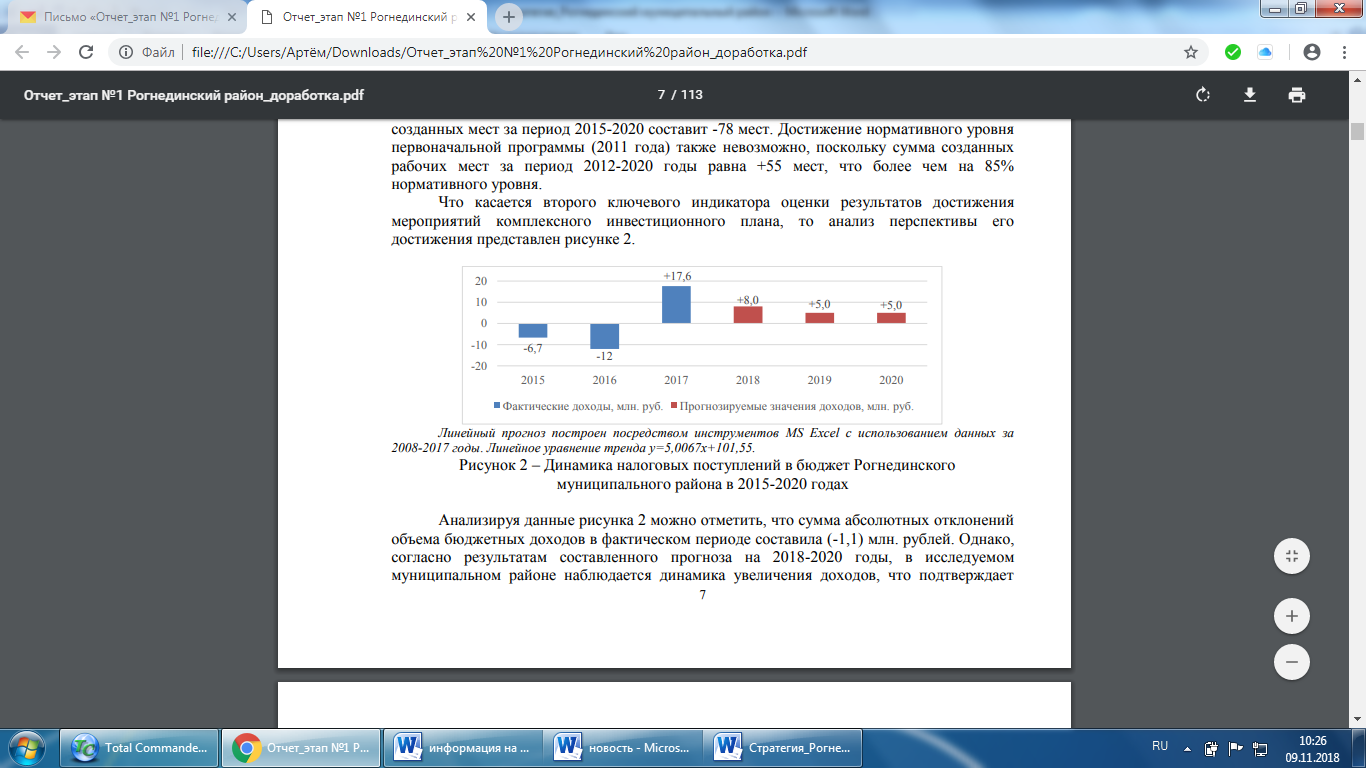 Линейный прогноз построен посредством инструментов MS Excel с использованием данных за 2008-2017 годы. Линейное уравнение тренда у=5,0067х+101,55Рисунок 2 – Динамика налоговых поступлений в бюджет Рогнединского муниципального района в 2015-2020 годах Анализируя данные рисунка 2 можно отметить, что сумма абсолютных отклонений объема бюджетных доходов в фактическом периоде составила (-1,1) млн. рублей. Однако, согласно результатам составленного прогноза на 2018-2020 годы, в исследуемом муниципальном районе наблюдается динамика увеличения доходов, что подтверждает значение углового коэффициента «k» в уравнении тренда (+5,0067). Так, суммарно за шесть лет объем бюджетных поступлений, с вероятностью более 65%, способен вырасти на 16,9 млн. рублей, что выше уровня установленных индикаторов в 6,7 и 4 раза соответственно. Показатели частного характера имеют более расширенный перечень, их сравнительный анализ представлен на рисунке 3.Линейный прогноз построен посредством инструментов MS Excel с использованием данных за 2008-2017 годы; линейные уравнения трендов: 2,336х+5,9432; 27,192х+180,75; -3,7645х+119,65; 0,4333х+34,367;   -0,0127х+138,52; 2,554х+16,989; 15,334х+130,6; 0,4218х-11,36; -0,1308х+7,7579 соответственноРисунок 3 - Сравнительный анализ частных индикаторов комплексного инвестиционного плана с фактическими и прогнозируемыми показателями Рогнединского районаТаком образом, результаты сравнительного анализа свидетельствуют   о достаточно высокой вероятности достижения поставленных целей и задач комплексного инвестиционного плана, поскольку более 70% исследованных показателей превышают установленные пороговые значения. Исключения составляют:объем отгруженных товаров, работ и услуг собственного производства, отклоняющийся от норматива более чем на (-21,5) % в 2018 году и на (-24,6) % в 2020 году, что также приводит к отклонению еще одного показателя - темпа роста объема отгруженных товаров более чем на (-23,6) % и на (-31,5) % соответственно;численность постоянного населения также находится ниже установленного индикатора в 2018 году более чем на 8,4% и в 2020 году более чем на 12,2%.Полученные отклонения на протяжение 3-х летнего прогнозируемого периода (2018-2020 гг.) обладают тенденцией к увеличению, что свидетельствует от невозможности достижения данными показателями установленных пороговых значений при проведении текущих мероприятий.  Также следует отдельно отметить коэффициент естественного убыли, который отклоняется от нормативного значения более чем в 6 раз и имеет тенденцию к снижению, что безусловно является положительным аспектом.Оставшаяся часть показателей превышает установленные нормативные индикаторы. Особенно положительные отклонения заметны для показателей: объем инвестиций в основной капитал (более чем в 5,2 раза), объем инвестиций на душу населения (более чем в 5,5 раза) и индекс физического объема инвестиций (более чем в 2,4 раза). При этом угловые коэффициенты «k» в уравнениях тренда для первых двух показателей положительные, что свидетельствует об их дальнейшем росте. Для третьего показателя наблюдается незначительное снижение прогнозируемых значений с шагом  0,013% в год, что обусловлено колебаниями объема инвестиционных поступлений в исследуемом фактическом периоде. Показатели объема производства сельскохозяйственной продукции и среднемесячной заработной платы также превышают установленные нормативы более чем на 24,8% и 13,7% в 2020 году соответственно, а также имеют положительную тенденцию к росту, что подтверждают их угловые коэффициенты «k» в уравнениях тренда.Подводя итог оценки достижения фактическими и прогнозируемыми результатами деятельности Рогнединского муниципального района установленных нормативных индикаторов комплексного инвестиционного плана можно отметить, что большая часть показателей (65%) превышает установленные пороговые значения.  Следовательно, с 65% вероятностью, учитывая также погрешность исчисления прогнозных значений, можно утверждать об эффективности реализаций мероприятий, предусмотренных данным инвестиционным планом.  Анализ результатов муниципальной программы «Реализация полномочий органа исполнительной власти местного самоуправления Рогнединского района» (2018-2020 годы)»В 2018 году данная муниципальная программа только вступила в законную силу и предусмотренные в ней мероприятия на сегодняшний день только начали исполняться, поэтому контролировать даже первоначальные результаты слишком рано. Однако, данная программа является продолжением серии ранее утвержденных программ:«Реализация полномочий органов местного самоуправления Рогнединского района» (2015-2017годы) от 30 декабря 2014 года № 389;«Реализация полномочий органов местного самоуправления Рогнединского района» (2017-2019 годы) от 29 декабря 2016 года № 414.Следовательно, необходимо фактически оценить эффективность реализации программ 2014 и 2016 годов, а также дать прогноз о возможной эффективности для программы на 2018 год, но анализируя структуру всех вышеуказанных программ можно отметить, что в их паспортах не содержится перечня общих ключевых индикаторов.  Присутствует лишь разбивка на отдельные подпрограммы, каждая из которых содержит собственные индикаторы. Поэтому, сопоставить данные из ранее утверждённых и действующей программ почти невозможно. В результате, анализ муниципальных программ «Реализация полномочий органа исполнительной власти местного самоуправления Рогнединского района» основан на действующих индикаторах программы 2018-2020 годов, и представлен на рисунке 4.Таким образом, для успешной 100%-ной реализации всех мероприятий, предусмотренных программой на 2018-2020 годы, требуется достижение двенадцатью индикаторами своих нормативных значений, однако 2 показателя по своей сущности имеют отрицательную динамику, поэтому вероятность успешной реализации программы при текущих условиях составляет не более 83%. Линейный прогноз построен посредством инструментов MS Excel с использованием данных за 2013-2017 годы; линейные уравнения трендов: -0,7х+13,7; 0,4х-0,4; y=100; -0,1х+5,2; 1,3х+84,1; y=100;                             -0,03х+0,53;7,75х+8,83; 5,4х+70,2; -0,18х+7,78; 26,7х-44,7; y=100 соответственноРисунок 4 – Отклонения прогнозируемых результатов реализации муниципальной программы «Реализация полномочий органа исполнительной власти местного самоуправления Рогнединского района» от установленных нормативных значений на период 2018-2020 годыК числу проблемных показателей можно отнести обеспеченность населения врачами-специалистами и обеспеченность приборами учета потребления энергетических ресурсов объектов социальной сфер. При этом для первого показателя сокращение в фактичном периоде составило более 23%, а текущее значение углового коэффициента «k» в уравнении тренда свидетельствует о дальнейшем снижении в среднем  0,7 чел. в год. Второй показатель хоть и имеет положительную динамику, но его фактический темп роста существенно ниже нормативного уровня, рост составляет в среднем 1,3 п.п. в год при установленной норме 10% за 3 года.Два показателя также имеют отрицательное отклонение, но по своей сущности имеют положительную динамику. Так, в исследуемом периоде наблюдается сокращение доли детей-сирот, за три прогнозируемых года более чем на 0,36п.п., и доли детей, состоящих на учете в комиссии по делам несовершеннолетних, более чем на 0,06 п.п.Несмотря на сокращение количества врачей-специалистов общая обеспеченность высококвалифицированным медицинским персоналом к 2020 году способна вырасти, учитывая достоверность составленного прогноза, более чем на 40%, что существо выше нормативного уровня. Также, согласно данным рисунка, можно отметить рост обеспеченности детей-сирот жильём в прогнозируемом периоде более чем на 15,5 п.п., а также устойчивую тенденцию дальнейшего роста с шагом 7,75% п.п. в год, что подтверждает угловой коэффициент «k» в уравнении тренда.Что касается оставшейся части показателей, то все они сохраняют или достигают в прогнозируемом периоде своего 100%- го уровня.Подводя итог исследованию прогнозируемых результатов муниципальной программы «Реализация полномочий органа исполнительной власти местного самоуправления Рогнединского района» на 2018-2020 годы» можно отметить устойчивую тенденцию роста для большинства показателей, а также их соответствие нормативному уровню, и отчасти превышение заданных параметров, что свидетельствует о достаточно высокой вероятности достижения основных цели и задач программы. Однако, следует обратить особе внимание на отток врачей-специалистов, что безусловно в дальнейшем скажется на социальном положении исследуемого муниципального района.Анализ достигнутых результатов муниципальной программы «Развитие малого и среднего предпринимательства в Рогнединском районе на 2016-2018 гг.»Данная программа представляет собой продолжение экономической политики, предусмотренной в ранее действовавшей программе с аналогичным названием на период 2012-2016 гг.  Основной ее целью выступает реализация мероприятий по поддержке и развитию субъектов малого и среднего предпринимательства в Рогнединском районе Брянской области.  Реализация основных положений программы осуществляется в течении 3-х лет. При этом на сегодняшний день она находится в завершающей стадии, поэтому на конец 2018 года большая часть всех предложенных ключевых мероприятий должна быть успешно реализована. Подробный анализ достигнутых результатов реализации мероприятий вышеуказанной муниципальной программы, направленной на развитие сферы малого и среднего предпринимательства, представлен в таблице 2.Таблица 2 – Анализ достижения ключевых индикаторов программы «Развитие малого и среднего предпринимательства в Рогнединском районе на 2016-2018 гг.»Линейный прогноз построен посредством инструментов MS Excel с использованием данных за 2008-2017 годы; линейные уравнения трендов: -0,2455х+26,8; 0,8176х+24,333; -0,1758х7+14,067; 0,1273х; 0,1273х; 0,3212х-0,0667; 0,0182х; -0,0836х+5,66 соответственноТаким образом, по результатам проведённого сравнительного анализа можно отметить, неоднозначную ситуацию в развитии малого и среднего предпринимательства, поскольку только 45% фактических и прогнозируемых показателей соответствуют установленным нормативным значениям. При этом для таких показателей как «доля работающих на малых предприятиях и индивидуальных предпринимателей», «количество вновь зарегистрированных субъектов малого предпринимательства» и «прирост объема уплаченных налогов и сборов субъектами предпринимательской деятельности»  за  фактический	 десятилетний период установились отрицательные тенденции, не позволяющие в прогнозируемом периоде достичь установленных индикаторов, что подтверждают значения угловых коэффициентов «k» в их уравнениях тренда (-0,2455, -0,1758 и -0,0836 соответственно). Подобная ситуация обусловлена сокращением трудоемких производств, отсутствием свободных ниш для вновь создаваемых предприятий и снижением уровня налоговой нагрузки на субъекты малого предпринимательства.   Единственным показателем, успешно достигшим нормативных значений в каждом из исследуемых периодов, является доля оборота малых предприятий, что обусловлено общим подъемом предпринимательской деятельности изучаемого района (подробный анализ представлен в пункте 1.2 раздел «Предпринимательство»). В результате, можно отметить, что большая часть проводимых мероприятий оказывает должный эффект на развитие субъектов малого и среднего предпринимательства. Однако, в качестве рекомендаций следует отметить необходимость активизации мероприятий, направленных на создание новых субъектов предпринимательства, в том числе с привлечением молодёжи и предоставлением грантовой поддержки, поскольку данные показатели близки к нулевым значениям как в фактическом, так и прогнозируемом периоде. Анализ достигнутых результатов реализации муниципальной программы «Устойчивое развитие сельских территорий Рогнединского района Брянской области на 2014-2017 годы и на период до 2020 года»Согласно структуре данного документа программа имеет разносторонний характер. Так, с одной стороны, программа нацелена на улучшение условий жизнедеятельности в сельской местности исследуемого района, в частности на улучшение инвестиционного климата, создание новых высокотехнологичных рабочих мест, развитие инфраструктуры и другие аспекты, а с другой стороны на активизацию участия граждан и формирование у них позитивного отношения к развитию сельских территорий.На момент проведения настоящего исследования, согласно установленным нормативным срокам проведения, программа достигла только середины своего действия - завершён первый этап. Поэтому в ходе оценки достигнутых результатов необходимо использовать как фактические данные 2014-2017 годов для анализа первого этапа, так и построить прогноз на 2018-2020 годы для оценки перспективы достижения индикаторов второго этапа. Непосредственный анализ достигнутых результатов реализации мероприятий вышеуказанной муниципальной программы, направленной на развитие сельских территорий Рогнединского района, представлен таблице 3.Исследуемая программа содержит множество индикаторов, позволяющих всесторонне оценить развитие сельских территорий по результатам проведенных организационно-экономических мероприятий, предусмотренных настоящим документом. Однако, в таблице 3 представлены только ключевые из них, в частности по каждому из 13 выделенных направлений. Так, по результатам проведённого анализа можно отметить, что более 75% показателей не достигают установленных нормативных значений как фактическом, так и в прогнозируемом периоде. При этом наибольшего внимания заслуживают проблемы ввода (приобретения) жилья для граждан, проживающих в сельских поселениях, в том числе для молодых семей и молодых специалистов, а также количество создаваемых рабочих мест, поскольку, согласно содержанию выявленных отклонений, данные показатели являются наиболее удалёнными от установленных индикаторов.  Сложившаяся ситуация обусловлена в первую очередь снижением реальных доходов населения, а также оттоком молодых специалистов и семей в другие районы (регионы) с более высоким уровнем жизни, в том числе оплатой труда.Таблица 3 – Анализ достижения индикаторов программы «Устойчивое развитие сельских территорий Рогнединского района Брянской области на 2014-2017 годы и на период до 2020 года»Линейный прогноз построен посредством инструментов MS Excel с использованием данных за 2008-2017 годы; линейные уравнения трендов: -0,0907х+4,4793; -0,0906х+2,8932; 0,0061х+0,9413;                                       -0,0502х+2,3713; -0,0044х+0,0678; -0,0044х+0,0678; -23,497х+439,33; -23,497х+439,33; у=11; у=14;                       -0,4061х+13,133; -0,5424х+6,3677;  0,7964х-1,18; 1,0848х+33,933 соответственноОставшаяся часть показателей, в большей части, хоть и имеет отрицательные отклонения, но не столь существенные. Однако, опасения вызывают не сами выявленные отклонения, а негативные тенденции показателей. Так, из 14 исследуемых 9 имеют устойчивую отрицательную тенденцию к снижению, что подтверждается значениями угловых коэффициентов «k» в уравнениях тренда. Также 5 из 9 имеют вероятность достижения отрицательных плановых значений, превышающую 80%.  Поэтому особое внимание также следует уделить численности сельского населения, в том числе численности обучающихся в сельских общеобразовательных учреждениях, а также сокращению количества плоскостных спортивных сооружений. Таким образом, говорить о 100%-ой эффективности реализации всех предусмотренных настоящим программным документом мероприятий не приходится. Но на текущий момент программа находится только в середине своего действия, поэтому делать какие-либо окончательные выводы слишком рано. В качестве рекомендаций следует отметить необходимость активизации мероприятий, направленных на устранение выявленных проблемных аспектов.Анализ перспективы исполнения Прогноза социально-экономического развития Рогнединского района на 2018 год и на плановый период 2019 и 2020 годовСоставленный прогноз социально-экономического развития исследуемого муниципального образования является одним из последних и актуальных, а, значит, при проведении сравнительного анализа использование фактических данных за 2018-2020 годы не представляется возможным. Поэтому необходимо рассчитать собственные прогнозные значения, основанные на экстраполяции уровней рядов динамики. При этом в основу фактического временного ряда положен десятилетний период с 2008 по 2017 год.Оценивая общую структуру составленного прогноза можно отметить достаточно широкий перечень включённых в него показателей - более 100 индикаторов, сгруппированных по 11 ключевым направлениям. Поэтому для целей анализа возможности исполнения составленного прогноза нами выбраны только 11 показателей, отобранные по принципу: один ключевой показатель из каждой группы. Так, сравнительный анализ рассчитанных прогнозный значений с установленным нормативным уровнем представлен в таблице 4.Таблица 4 – Анализ перспективы исполнения Прогноза социально-экономического развития Рогнединского района на 2018 год и на плановый период 2019 и 2020 годовЛинейный прогноз построен посредством инструментов MS Excel с использованием данных за 2008-2017 годы; линейные уравнения трендов: -0,1308х+7,7579; 0,4333х+34,367; 27,192х+180,75; у=188,6;                    -0,0127х+138,52; 9,7006х+29,227; 10,848х+1374,3; -0,4709х+6,3; 1875х+3434,8; 18,691х+94,12;                                 -0,0365х+0,4744 соответственноВ результате сравнительного анализа можно отметить, что только 50% исследуемых показателей превышают установленные нормативные индикаторы. Так, отклонение численности постоянного населения подтверждается, в том числе отрицательным уголовным коэффициентом «k» в уравнении тренда (-0,1308), и обусловлено сокращением рождаемости и миграционными процессами в районы (регионы) с более высоким уровнем жизни, в том числе более высокой оплатой труда.Построенный прогноз объемов производства продукции сельского хозяйства также имеет отрицательное отклонение, обусловленное низким темпом роста объемов производства (+27,192 млн. руб. в год) по сравнению с запланированным, а также невысоким удельным весом АПК в структуре валового муниципального продукта, и относительно низкой эффективностью предприятий агробизнеса.Еще одним показателем, имеющим устойчивое отрицательное отклонение, выступает среднесписочная численность работников предприятий и организаций. Подобная тенденция также обусловлена относительно низким темпом роста исследуемого показателя ( +11 человек в год) по сравнению с запланированным уровнем, а также снижающейся потребностью производства в ручном труде.Ввод в эксплуатацию жилых домов за счет всех источников финансирования на протяжении трёхлетнего исследуемого прогнозируемого периода, согласно всем предложенным прогнозным сценариям развития, сохраняет отрицательное отклонение, которое к 2020 году, с вероятностью 50%, способно вплотную приблизиться к уровню 100%, что обусловлено снижающимся уровнем реальных доходов населения, прямо влияющих строительство ИЖС, и достаточно низкой потребностью в многоквартирных домах. Оборот розничной торговли, как и в предшествующих показателях, за исключением первого и второго периода для консервативного варианта прогноза, отклоняется от планируемого уровня с отрицательным значением. При этом в фактическом десятилетнем периоде (2008-2017 гг.) данный показатель имеет устойчивый темп роста, с шагом в более 18,691 млн. руб. в год. Следовательно, подобное отклонение обусловлено относительно низким темпом роста по сравнению с нормативным.Заключительным показателем, имеющим отрицательное отклонение, но при этом по своей сущности сохраняющим положительную динамику и отрицательный темп роста, является зарегистрированный уровень безработицы, что при условии увеличения среднесписочной численности работников может быть объяснено как следствие развития благоприятной экономической обстановки в исследуемом районе, в том числе улучшение условий труда.Что касается положительных отклонений, то:объем отгруженных товаров собственного производства, выполненных работ и услуг на протяжении всего прогнозируемого периода в разы выше установленных индикаторов, что является следствием динамично развивающихся оборотов малых и средних предприятий различных направлений деятельности; протяженность автомобильных дорог общего пользования не изменяется как в фактическом, так и прогнозируемом периоде, поэтому отклонения имеют нулевые значения;индекс физического объема инвестиции в основной капитал несмотря на существенные колебания в фактическом периоде отклоняется от нормативного уровня более чем на 30%, что обусловлено относительно высоким уровнем инвестиционной активности в фактическом периоде.  оборот малых и средних предприятий при различных вариантах прогноза отклоняется от пороговых значений не существенно, но все же превышает их; фактический прирост обеспечен благоприятными условиями для развития малого бизнеса, в том числе отсутствием крупных предприятий;среднемесячная номинальная начисленная заработная плата одного работника в фактическом периоде имеет устойчивую тенденция роста, с средним шагом в 1875 рублей в год, что положительно сказывается на отклонении от нормативных значений.В результате, в исследуемом муниципальном образовании «Рогнединский район» в прогнозируемом периоде с высокой долей вероятности можно наблюдать: подъем производства и продажи собственных товаров, работ и услуг, включая продукцию АПК, за счёт роста оборотов малых и средних предприятий; увеличение занятости населения, сокращение безработицы и устойчивый рост заработной платы; а также незначительный прирост введённого в эксплантацию жилья. Не смотря на данные положительные тенденции можно также с уверенность утверждать о сокращении численности постоянного населения, нулевых темпах развития автомобильных дорог общего пользования и отрицательном приросте инвестиций. Анализ результатов исполнения схемы территориального планирования Рогнединского муниципального района Брянской областиОсновной целью создания и реализации ключевых положений исследуемого документа выступает обеспечение комфортных условий жизнедеятельности населения городских и сельских поселений Рогнединского муниципального района. Срок реализации схемы рассчитан на 20 лет и разбит на 2 этапа:первая очередь с 2011 по 2020 гг. вторая очередь с 2021 по 2030 гг.Так, в настоящий момент можно произвести оценку только первого этапа, поскольку оценка перспективы исполнения второго этапа будет сильно зависеть от результатов достижения нормативного уровня на первом этапе. При этом общих ключевых индикаторов оценки документом не предусмотрено. Поэтому в таблице 5 представлен собирательный перечень показателей, предусмотренных отдельными мероприятиями схемы планирования. Таблица 5 – Анализ отклонений прогнозных значений от установленных индикаторов схемы территориального планирования Рогнединского муниципального районаЛинейный прогноз построен посредством инструментов MS Excel с использованием данных за 2008-2017 годы; линейные уравнения трендов: -0,1308х+7,7579; 0,6164х-13,5; -0,063х+10,307; -0,6733х+23,753;         -0,0857х+55,943; -0,0365х+0,4744; -6,5855х+87,96; 5,4606х+252,87; 0,0027х+0,1445; -0,65х+12,917 соответственноАнализ полученных результатов позволяет утверждать, что структура предложенных мероприятий в схеме территориального планирования требует корректировки, поскольку большая часть исследованных показателей имеет устойчивую отрицательную динамику, что приводит к существенному отклонению от нормативных значений.Так, прогнозируемый ввод в эксплуатацию нового жилищного фонда, с одной стороны более чем в 3 раза превышает установленные нормативы, но с другой стороны к 2020 и последующие годы, согласно отрицательному коэффициенту в уравнении тренда (-0,0365), вплотную приближается к нулевому значению, разница между прогнозируемыми уровнями 2020 и 2030 года равна 0.Численность постоянного населения, как отмечалось ранее, неуклонно снижается, что обусловлено миграцией населения в районы (регионы) с более высоким уровнем жизни, в том числе более высокой оплатой труда. При этом естественные процессы оказывают только положительное влияние на изменение численности населения.  Так, коэффициент естественного прироста к 2020 году способен вырасти более чем на 65% в сравнении с уровнем 2017 года, однако останется отрицательным. К 2030 году данный показатель способен прейти нулевую отметку и сохранить в дальнейшем положительную динамику. Подобная тенденция обусловлена более быстрым темпом сокращения смертности по сравнению с темпом снижения рождаемости, что подтверждают их угловые коэффициенты «k» в уравнениях тренда (|-0,6733| > | -0,063| соответственно). В результате, динамика данных трех показателей негативно сказывается на их отклонениях от нормативных значений.Количество коек в стационаре также неуклонно сокращается как в фактическом, так и в прогнозируем периоде. Согласно сложившей тенденции, к 2021 году их значение может вплотную приблизится к нулю. Подобные изменения обусловлены принятыми соответствующими управленческими решениями на региональном и федеральном уровне. Однако, для динамики посещений амбулаторно-поликлинических учреждений прослеживается обратная тенденция, увеличение в исследуемом прогнозируемом периоде более чем на 6,5%, что обусловлено ростом качества оказываемых медицинских услуг. Сфера образования также характеризуется неоднозначными колебаниями. Количество детей в дошкольных образовательных учреждениях несмотря на относительно небольшую положительные динамику, с шагом прогнозируемом периоде  + 3 ребенка в год, не превышает установленных нормативных значений. При этом обеспеченность государственными общеобразовательными школами хоть и превышает в 2020 году нормативный уровень, но имеет устойчивую отрицательную динамику способную в 2027 году вплотную приблизится к нулевому значению. Единственным показателем, который может неоднозначно трактоваться, выступает удельный вес сельского населения. С одной стороны, его отрицательный прирост может свидетельствовать об ухудшении социально-экономического положения сельского населения, а с другой об улучшении городского. Таким образом, подводя итог сравнительному анализу достижения прогнозными значениями утверждённых индикаторов схемы территориального планирования Рогнединского муниципального района, можно утверждать, что с вероятностью более 90%, достижение значений первой очереди, а значит и исполнение всех предусмотренных планом мероприятий, невозможно. Достижение индикаторов второй очереди, ввиду тесной прямой корреляционной зависимости, также маловероятно. Вывод. В результате анализа реализации действующих стратегических и программных документов муниципального образования «Рогнединский район» на текущем этапе выявлены следующие основные проблемные аспекты:состав действующих нормативно-правовых актов муниципального уровня не включает в себя обособленных стратегических и программных документов, регламентирующих поступательное развитие отдельных сфер общественной жизни (например, культуры, здравоохранения, образования, промышленности и других сфер);мероприятия схемы территориального планирования не оказывают должного воздействия на развитие исследуемого района и требуют корректировки, поскольку большинство утверждённых показателей имеют отрицательную динамику, что подтверждается значениями угловых коэффициентов «k» в уравнениях трендов;наличие для численности постоянного населения, количества созданных рабочих мест, коэффициента рождаемости, численности врачей-специалистов, объема инвестиций, количества введенных эксплуатация жилых домов и других показателей отрицательных тенденций, а также приближение отдельных из них в прогнозируемом периоде к значениям близких к нулевым.  Что касается положительных аспектов реализации действующих нормативно-правовых актов, направленных на развитие исследуемого муниципального образования, то можно отметить следующее:наличие множества разносторонних региональных стратегических и программных документов развития Брянской области, под действие которых также попадает муниципальное образование «Рогнединский район»;оценка индикаторов муниципальной программы «Реализация полномочий органа исполнительной власти местного самоуправления Рогнединского района на 2018-2020 годы» свидетельствует о высокой вероятности эффективного исполнения предусмотренных программой мероприятий; индикаторы исполнения комплексного инвестиционного плана муниципального образования также имеют устойчивый рост, что подтверждается значениями угловых коэффициентов «k» в уравнениях трендов;вследствие реализации основных положений изученных документов в районе наблюдается подъем производства и продажи собственных товаров, работ и услуг, включая продукцию АПК, за счёт роста оборотов малых и средних предприятий; а также увеличение занятости населения, сокращение безработицы и устойчивый рост заработной платы.На основании выявленных положительных и отрицательных аспектов реализации стратегических документов социально-экономического развития Рогнединского муниципального района предложены возможные направления совершенствования муниципальной политики:разработать обособленные программы развития для различных сфер общественной жизни (культура, спорт, образование, промышленность и др.), позволяющие определить основные мероприятия, источники финансирования, контрольные индикаторы и механизмы достижения поставленных целей и задач;создать мероприятия на муниципальном уровне по привлечению врачей-специалистов, сохранению численности постоянного населения и привлечению инвестиций, позволяющие искоренить и (или) снизить существующие негативные тенденции;в качестве приоритетных направлений дальнейшего экономического развития выбрать: агропромышленный комплекс, а также все прочие сферы, интересующие малый и средний бизнес, что позволит повысить темп роста валового муниципального продукта.Практическая реализация предложенных направлений совершенствования муниципальной политики позволит существенно повысить, с одной стороны уровень информационной обеспеченности муниципальных органов управления, что непосредственно скажется на качестве и своевременности принятия ими управленческих решений, а с другой стороны положительно отразится в целом на социально-экономическом положении жителей данного района.1.1.2 Анализ достигнутого уровня социально-экономического развитияХарактеристика уровня социально-экономического развития муниципального района может быть составлена с использованием различных комбинаций показателей, характеризующих дифференциацию сторон общественной жизни. В ходе проведения настоящего анализа показатели будут сгруппированы по следующим ключевым направлениям: демография, образование, здравоохранение, экономика, обеспеченность жильем, внешнеэкономическая деятельность, спорт, культура и прочие сферы общественной жизни.Демографические тенденцииДемографическая ситуация в исследуемом муниципальном образовании характеризуется неоднозначно. В частности, численность постоянного населения на протяжении исследуемого десятилетнего периода с 2008 по 2017 годы неуклонно сокращается (рисунок 5). Линейный прогноз построен посредством инструментов MS Excel с использованием данных за 2008-2017 годыРисунок 5 – Динамика численности постоянного населения и ожидаемой продолжительности жизни при рождении Рогнединского муниципального районаАнализируя содержание рисунка 5 можно отметить, что в фактическом периоде численности постоянного населения сократилась более чем на 14,5%, что неблагоприятно сказывается на динамике прогнозируемого периода, темп сокращения в 2030 году в сравнении с 2017 годом более 27,7%, что подтверждается угловым коэффициентом «k» в уравнении тренда (-0,1308). Поэтому, с вероятностью более 96%, можно утверждать о дальнейшем сокращении численности постоянного населения, с возможным шагом более 131 человека в год.Показатель «ожидаемая продолжительность при рождении» напротив имеет положительную динамику, и к 2030 году с вероятностью более 90% способен достичь значения близкого к 76 годам, что выше уровня 2017 года более чем на 5,5%.Между данными показателями, по школе Чеддока, присутствует высокая обратная зависимость, что подтверждается линейным коэффициентом корреляции ( r ) = - 0,886, а значит относительно низкий темп сокращения численности постоянного населения обусловлен более чем на 88 % увеличением ожидаемой продолжительности жизни при рождении, и наоборот. Также на изменение численности постоянного населения оказывают влияние естественные процессы, в том числе показатели рождаемости и смертности, динамика которых представлена на рисунке 6.Линейный прогноз построен посредством инструментов MS Excel с использованием данных за 2008-2017 годыРисунок 6 – Динамика показателей рождаемости и смертности Рогнединского муниципального района Так, естественный прирост населения за исследуемый период имеет устойчивую положительную тенденцию, абсолютный прирост в фактическом периоде с 2008 по 2017 годы составил +4,5 человека в расчете на 1000 жителей, однако все же остаётся отрицательным. В прогнозируемом периоде подобная тенденция сохраняется, абсолютное отклонение составляет +9,8 человека. При этом данный показатель начиная с 2029 года способен перейти нулевую границу, а 2030 году вырасти до +0,7 человека в расчете на 1000 жителей. Однако, несмотря на сложившуюся динамику в районе присутствует проблема рождаемости. Максимальный пик родившихся, обусловленный естественными процессами, наблюдается в 2014 году. В последующих периодах регистрируется только отрицательная динамика. Значение на начало 2018 года по отношению к предшествующим годам является кризисным, общий спад в сравнении с уровнем 2008 года составляет 2,3 родившихся в расчете на 1000 населения. В прогнозируемом периоде тенденция к сокращению сохраняется, но уровень рождаемости несколько выше кризисного значения (+1,6 родившихся), что объясняется особенностями дискретного ряда, выступающего основой для прогнозирования. Положительным аспектом проведенного анализа демографических тенденций выступает существенное сокращение смертности населения, что обусловлено: во-первых, общероссийскими тенденциями по увеличению продолжительности жизни; во-вторых, сокращением численности постоянного населения; и в-третьих, улучшением качества оказываемых медицинских услуг. Совокупность данных факторов позволяет как в фактическом, так и прогнозируемом периоде сохранить устойчивую тенденцию к снижению, сокращение в 2030 году по сравнению с уровнем 2008 года составляет более 64% или на 15 человек в расчете на 1000 жителей.Таким образом, положительная динамика естественного прироста населения может быть объяснена только как возникшая в результате превышения темпа сокращения смертности (-64,37%) над темпом снижения рождаемости (-7,73%).Что касается структурного состава населения исследуемого Рогнединского района, то динамика удельного веса городских и сельских жителей, представлена на рисунке 7.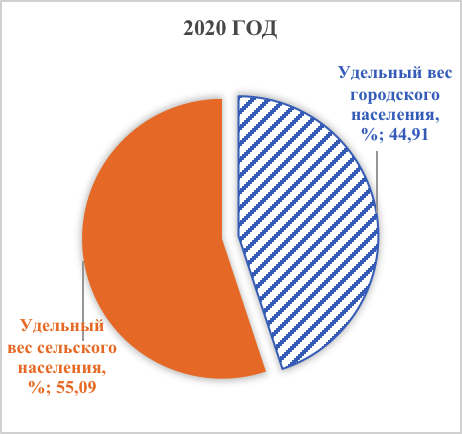 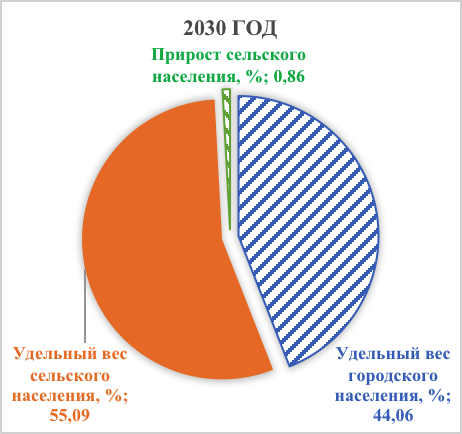 Линейный прогноз построен посредством инструментов MS Excel с использованием данных за 2008-2017 годы; линейные уравнения трендов: городские жители y=0,0857*J2+44,057 и жители сельской местности y= -0,0857*J2+55,943	Рисунок 7 – Динамика удельного веса городского и сельского населения Рогнединского районаПроводя сравнительный анализ прогнозируемой структуры населения исследуемого муниципального района, как отмечалось ранее, можно говорить о сокращении удельного веса жителей сельской местности и увеличение доли городского населения. Подобная тенденция характерна для большей части субъектов РФ, она обусловлена миграцией квалифицированной рабочей силы в районы (регионы) с более высоком уровнем жизни, в том числе оплатой труда, в частности в более крупные населенные пункты. Действие муниципальной программы по устойчивому развитию сельских территорий оказывает лишь сдерживающий характер. Так, удельный вес городских жителей к 2020 году по сравнению с текущим уровнем способен вырасти более чем на 0,3 п.п., а к 2030 году более чем на 1,1 п.п. При этом количество существующих муниципальных образований в структуре исследуемого района остается неизменным на протяжении всего фактического десятилетнего периода с 2008 по 2017 годы, а именно: 1 городское поселение, 5 сельских поселений и 1 муниципальный район.Таким образом, поводя итог исследованию демографических тенденций можно отметить неоднозначную демографическую ситуацию, характеризующуюся падением численности постоянного населения, урбанизацией и снижением рождаемости с одной стороны, и увеличением естественного прироста, сокращением смертности и ростом ожидаемой продолжительности жизни при рождении с другой стороны. Что позволяет сделать вывод о достаточно сложном социально-экономическом положении жителей Рогнединского района и необходимости совершенствования демографической политики как на муниципальном, так и регионалам уровне.Занятость населенияОдним из факторов неоднозначной демографической ситуации в исследуемом муниципальном районе, как отмечалось ранее, выступает проблема оттока высококвалифицированных трудовых ресурсов, обусловленная поиском работниками более высокого уровня жизни, в том числе оплаты труда. Динамика численности трудовых ресурсов Рогнединского района представлена на рисунке 8. Линейный прогноз построен посредством инструментов MS Excel с использованием данных за 2008-2017 годыРисунок 8 – Динамика численности трудных ресурсов Рогнединского районаАнализируя данные, представленные на рисунке 8, можно отметить поступательное сокращение численности трудовых ресурсов как в фактическом десятилетнем периоде более чем на 16,5%, так и, с вероятностью более 95%, в прогнозируемом 2030 году, по сравнению с уровнем начала 2018 года, почти на 29%. При этом между изменением численности трудовых ресурсов и динамикой постоянного населения, согласно школе Чеддока, присутствует высокая прямая зависимость, что подтверждается линейным коэффициентом корреляции ( r ) = - 0,968, а значит темп сокращения численности постоянного населения обусловлен более чем на 96% снижением численности трудовых ресурсов, и наоборот. При этом данные показатели коррелируют не только между собой и с другими близкими по значению показателями.Так, в исследуемом районе также наблюдается сокращение численности экономически активного, занятого и безработного населения, что подтверждают их угловые коэффициенты «k» в уравнениях тренда (-52,121; -16,9; -19,158 соответственно). Численность экономически активных жителей снизилась в фактичном периоде более чем на 10 %, а в прогнозируемом, в сравнении с уровнем 2017 года, более чем на 18%, что объясняется теми же макроэкономическими процессами. Сравнительный анализ численности занятого и безработного населения представлен на рисунке 9.Линейный прогноз построен посредством инструментов MS Excel с использованием данных за 2008-2017 годы	Рисунок 9 – Динамика численности занятого и безработного населения Рогнединского районаВ результате, исследуя данные рисунка 9, с вероятностью более 65% можно утверждать о дальнейшем снижении численности занятого населения, темп сокращения в фактическом периоде составляет почти 3,5%, а в прогнозируемом почти 7,5 % с ежегодным шагом более 16 человек.  При этом если сопоставить темп сокращения данного показателя с динамикой трудовых ресурсов, то доля занятых в экономике в общей численности трудовых ресурсов может увеличиться к 2030 году более чем на 20 п.п. Что касается динамики безработного населения, та она имеет устойчивый положительный характер, отклонение в фактическом периоде составляет -53 %, что обусловлено маятниковой миграцией населения и его трудоустройством в других районах Брянской области или регионах страны. В прогнозируемом периоде подобная динамика сохраняется, при этом к 2025 году данный показатель, с вероятностью более 98%, способен вплотную приблизится к нулевой отметке, что безусловно может положительно сказаться на дальнейшем благоприятном социально-экономическом развитии Рогнединского района. Доля безработных, состоящих на бирже труда, при их небольшом удельном весе (фактическом периоде от 11 до 18%), также неуклонно сокращается и стремиться к нулевому значению. Несмотря на сложившуюся тенденцию по сокращению численности безработного населения и наблюдаемую в районе динамику увеличения среднесписочной численности работников (в прогнозируемом периоде более 13%), взаимосвязь данных показателей не установлена. Так, линейный коэффициент корреляции ( r ) = -0,088, который лишь за счет округления можно условно отнести к минимальной границе нижнего придела шкалы Чеддока (min 0,1),  свидетельствует о практически полном отсутствии взаимосвязи данных показателей. Следовательно, как и отмечалось ранее, сокращение уровня безработицы за счет внутреннего трудоустройства в районе не наблюдается, а, значит, оно с высокой долей вероятности происходит за счет маятниковой миграции населения.Подводя итог исследованию занятости населения Рогнединского муниципального района, с положительной стороны можно отметить только сокращение численности безработного населения, вплоть до значения близкого к нулевому, а также относительно небольшой рост среднесписочной численности работников.  Негативными сторонами выступают устойчивые тенденции сокращения общей численности трудовых ресурсов, их экономически активной части, и в том числе занятого населения, а также наличие маятниковой миграции. В целом, подобные тенденции могут негативно сказаться на дальнейшем благоприятном социально-экономическом положении исследуемого района, поэтому в качестве одного их возможных направлений развития следует предусмотреть совершенствование политики занятости.Оплата трудаДинамика общего фонда начисленной заработной платы для всех категорий работников, несмотря на неоднозначную демографическую ситуацию и проблему сокращения трудовых ресурсов, на протяжении всего десятилетнего периода исследования неуклонно возрастает, среднем на 34,9 млн. рублей в год. Темп роста в фактическом периоде более чем в 2,8 раза, в прогнозируемом 2030 году по сравнению с уроненным 2017 года более чем на 2,3 раза. Подобная динамика обусловлена общероссийскими тенденциями поддержки отдельных категорий граждан и профессий, инфляционными процессами, поступательным поднятием МРОТ, а также повышением уровня конкуренции на рынке труда исследуемого района.Анализ тенденций среднемесячной номинальной начисленной заработной платы в расчете на одного работника представлен на рисунке 10.Линейный прогноз построен посредством инструментов MS Excel с использованием данных за 2008-2017 годы	Рисунок 10 – Динамика среднемесячной номинальной начисленной заработной платы жителей Рогнединского районаВ результате анализа данных, представленных на рисунке 10, можно отметить устойчивый рост среднемесячной номинальной начисленной заработной платы, что подтверждает положительный угловой коэффициент «k» в уравнении тренда (+1,875).  Данная тенденция обеспечивает в фактическом периоде рост заработной платы почти в 2,9 раза, с шагом 1875 рублей в год. При этом в искомом 2030 году, с вероятностью 94 %, она способна вырасти до 46,6 тысяч рублей в месяц, что в 2,2 раза за выше уровня 2017 года.Что касается тенденций среднемесячной заработной платы для отдельных сфер деятельности (рисунок 11), то они также характеризуется положительной динамикой, однако имеют частные особенности. Линейный прогноз построен посредством инструментов MS Excel с использованием данных за 2008-2017 годы; линейное уравнение трендов: 1,1418х+2,4955; 1,6382х+5,2023; 1,2068х+2,6039; 2,336х+3,0816 соответственно	Рисунок 11 – Динамика среднемесячной заработной платы для отдельных сфер деятельности Рогнединского районаТак, проводя сравнительный анализ заработной платы, выплачиваемой крупными и средними коммерческими предприятиями с оплатой труда в бюджетной сфере можно отметить, что в плоть до 2013 года существенного разрыва между ними не наблюдается, но начиная с 2014 года разрыв постепенно увеличивается, и к 2030 году доходит до 30%. При этом максимальный пик, с вероятностью 91%, наблюдается в 2030 году и составляет более 56 тыс. рублей в среднем для работников крупных и средних предприятий.Оплата труда педагогических работников общего образования в фактическом периоде выросла более чем на 10,5 тыс. рублей, а в прогнозируемом способна увеличится еще 24 тыс. рублей. Скачек обусловлен особенностями дискретного ряда, вызванные проводимой в последние годы федеральной политикой повышения оплаты труда педагогических работников. Заработная плата работников учреждений культуры и дошкольных учреждений, также подверглась воздействию федеральной политике, но в меньшей степени, в фактическом периоде их прирост составил 10,8 и 9,5 тыс. рублей, а в прогнозируемом 13,2 и 16,8 тыс. рублей соответственно. В целом подводя итоги проведенного анализа оплаты труда работников Рогнединского муниципального района, можно свидетельствовать об успешной реализации администрацией мероприятий стратегических и программных документов муниципального уровня, в части повышения заработной платы жителей исследуемого района, о чем свидетельствует положительная динамика роста вознаграждений работников как в фактическом, так и в прогнозируемом периоде.ОбразованиеСогласно результатам, ранее проведённого анализа, заработная плата работников образования в фактическом и прогнозируемом периоде, попадая под действие федеральной политики, существенно увеличивается. Аналогичные тенденции прослеживаются и для прочих показателей сферы образования.  Так, на рисунке 12, представлена динамика численности детей и их обеспеченности местами в дошкольных образовательных учреждениях. Линейный прогноз построен посредством инструментов MS Excel с использованием данных за 2008-2017 годы	Рисунок 12 – Динамика численности детей и их обеспеченности местами в дошкольных образовательный учреждениях Рогнединского районаАнализируя данные рисунка 12 можно отметить положительную динамику для каждого из исследуемых показателей, что подтверждают угловые коэффициенты «k» в уравнениях тренда. При этом численность детей обучающихся в дошкольных образовательных учреждениях в фактическом периоде выросла более чем на 6,7%, а в прогнозируемом 2030 году в сравнении с уровнем 2017 года еще на 29 %. Подобная динамика, при сокращении уровня рождаемости, может быть обусловлена только количественным увеличением дошкольных образовательных учреждений и организацией в них большего количества мест. Данное предположение подтверждает положительная динамика обеспеченности   местами в дошкольных учреждениях, прирост в фактическом периоде составляет более 65%, а в прогнозируемом, с достоверностью более 70%, еще 78%. При этом сравнивая угловые коэффициенты данных показателей можно отметить, что в среднем на +3 детей, поступивших для обучения, приходится +34 созданных места, что безусловно свидетельствует о развитии системы дошкольного образования в исследуемом районе.Динамика численности обучающихся в общеобразовательных учреждениях представлена на рисунке 13.Линейный прогноз построен посредством инструментов MS Excel с использованием данных за 2008-2017 годы	Рисунок 13 – Динамика численности обучающихся в общеобразовательных учреждениях Рогнединского районаЧисленность обучающихся в общеобразовательных учреждениях на протяжении исследуемого десятилетнего периода неуклонно сокращается, что подтверждается отрицательным угловым коэффициентом «k» в уравнении тренда (-0,0232). Снижение в прогнозируемом периоде, с вероятностью более 66%, составляет почти 63%, с шагом -23 обучающихся в год. Сложившаяся динамика обусловлена миграционными процессами населения в районы (регионы) с более высоким уровнем жизни, линейный коэффициент корреляции для данных показателей составляет ( r ) =  0,897, что свидетельствует, согласно шкале Чеддока, о наличии прямой высокой взаимосвязи. А значит, сокращение численности обучающихся в общеобразовательных учреждениях более чем на 89 % обусловлено сокращением численности постоянного населения, и наоборот.Численность обучающихся в первую смену в дневных учреждениях общего образования в процентах к общему числу обучающихся в этих учреждениях начиная с 2013 года достигает 100%. Подобный уровень, с 75% вероятностью, сохранится и в прогнозируемом периоде. В целом подводя итог исследованию сферы образования Рогнединского муниципального района, можно отметить следующие разнонаправленное тенденции: увеличение заработной платы работников образования; развитие системы дошкольного образования; и сокращение численности обучающихся в общеобразовательных учреждениях. Следовательно, в качестве дальнейшего направления совершенствования в данной сфере можно предложить политику по повышению привлекательности местных общеобразовательных учреждений.  ЗдравоохранениеНа сегодняшний день финансирование сферы здравоохранения не входит в полномочия муниципального образования, поэтому анализ системы здравоохранения исследуемого района можно провести только используя показатели обеспеченности жителей района отдельными элементами данной системы. Так, на рисунке 14 представлена динамика обеспеченности жителей больничными койками и количества их посещений амбулаторно-поликлинических учреждений.Анализируя данные рисунка 14 можно отметить обратную зависимость между исследуемыми показателями, что подтверждает линейный коэффициент корреляции ( r ) =  0,913. В результате, согласно шкале Чеддока, для показателей существует весьма высокая обратная зависимость, а значит увеличение количества посещений амбулаторно-поликлинических учреждений более чем на 91% обусловлено сокращением обеспеченности жителей района больничными койками. Линейный прогноз построен посредством инструментов MS Excel с использованием данных за 2008-2017 годыРисунок 14 – Динамика обеспеченности жителей Рогнединского района больничными койками и количества посещений амбулаторно-поликлинических учрежденийПри этом темп сокращения больничных коек в фактическом периоде составляет более 75%, что повреждается отрицательным значением углового коэффициента «k» в уравнении тренда, и объясняется принятыми управленческими решениями не на муниципальном уровне. В прогнозируемом периоде тенденция также сохраняется и с вероятностью более 90 %, можно утверждать о приближении в 2021 году данного показателя к нулевому значению, т.е. полному отсутствию на территории района медицинских учреждений, использующих стационарное лечение. Количество посещений амбулаторно-поликлинических учреждений неуклонно возрастает, прирост в фактическом периоде почти на 20%., а в прогнозируемом, с вероятностью 94%, вырастет еще на 50% в сравнении с уровнем 2017 года. Что косвенно свидетельствует об ухудшении показателей эффективности здравоохранения.Динамика обеспеченности врачами-специалистами и средним медицинским персоналом представлена на рисунке 15. Линейный прогноз построен посредством инструментов MS Excel с использованием данных за 2008-2017 годы	Рисунок 15 - Динамика обеспеченности врачами-специалистами и средним медицинским персоналом жителей Рогнединского районаОценивая динамику изменения количества медицинских работников Рогнединского муниципального района можно отметить значительные негативные отклонения в численном составе, о чем свидетельствуют отрицательные значения угловых коэффициентов «k» в уравнениях тренда (-0,5515 и -0,7224 соответственно).Так, численность врачей-специалистов в общем за десять лет фактического периода сократилась на 3 человека, или почти на 22%. В прогнозируемом периоде динамика сокращения сохраняется с ежегодным шагом в  0,7 человека в год, и составляет 77% от уровня 2017 года. Однако достоверность данного прогноза ввиду особенностей изучаемого дискретного ряда (за 2008-2017 годы) не превышает 34%.Достоверность прогноза численности среднего медицинского персонала вызывает сомнения в большей степени, что также обусловлено особенностями исследуемого дискретного ряда, поэтому оценка полученных прогнозируемых значений будет не существенна. В фактическом периоде абсолютное отклонение для данной категории работников составило -7 человек за десять лет, или на 10%.Анализируя причины возникновения подобной динамики можно отметить, что:сокращение численность постоянного населения оказывает только умеренное прямое влияние на изменение данных показателей ( r ВРАЧ) = 0,482 и ( r СР. МЕД. ) = 0,372;сокращение обеспеченности больничными койками оказывает заметное влияние на количество врачей ( r ВРАЧ) = 0,661, а на численность среднего медицинского персонала лишь умеренное влияние ( r СР. МЕД. ) = 0,384.Таким образом, подводя итог изучению сферы здравоохранения Рогнединского муниципального района можно отметить только негативные тенденции, связанные со снижением обеспеченности жителей больничными койками, сокращением численности врачей-специалистов и среднего медицинского персонала, а также увеличением количества обращений населения в амбулаторно-поликлинические учреждения. Следовательно, в качестве одного из ключевых направлений дальнейшего развития следует предусмотреть мероприятия по развитию сферы здравоохранения. Обеспеченность жильемОбеспеченность населения исследуемого района общей площадью жилых помещений в расчете на 1 жителя на протяжении исследуемого десятилетнего периода имеет незначительные отклонения, размах ряда 2,2 м2.  По большей части подобная динамика, согласно данным корреляционного анализа, объясняется на 67% сокращением численности постоянного населения. При этом максимальный пик обеспеченности приходится на 2012 год, а минимальный на 2009 год, что отчасти обусловлено динамикой введённого в эксплуатацию жилья (рисунок 16). Так, в 2009 году можно отметить максимальный ввод жилой площади, а 2012 является одним из кризисных годов фактического периода.Линейный прогноз построен посредством инструментов MS Excel с использованием данных за 2008-2017 годыРисунок 16 - Динамика введенного в эксплуатацию жилья Рогнединского районаДинамика введенного в эксплуатацию жилья характеризуется тенденцией сокращения, что подтверждает отрицательное значение углового коэффициента «k» в уравнении тренда (-0,0365). В фактическом периоде подобная тенденция приводит к снижению количества введённой в эксплуатацию жилой площади до нулевого значения. В прогнозируемом периоде, ввиду особенностей дискретного ряда, в 2018 и 2019 годах наблюдается незначительный ввод, а начиная 2020 года значение также вплотную приближается к нулевому. Объяснить сложившуюся ситуацию возможно относительно невысоким и снижающимся уровнем реальных доходов населения, что характерно для многих районов Брянской области и других смежных субъектов РФ.Что касается структурных особенностей введённого в эксплуатацию жилья, то можно отметить, что все 100% жилых помещений, с одной стороны построены населением за свой счет с помощью кредитов, а с другой являются объектами индивидуального жилищного строительства. В результате в исследуемом Рогнединском районе при оценке обеспеченности населения жильем можно отметить следующие негативные тенденции: отсутствие ввода в эксплуатацию многократных домов; отсутствие финансовой поддержки населения при осуществлении ИЖС; сокращение в плоть до нулевого значения вводимого в эксплуатацию жилья как в фактическом, так и прогнозируемом периоде. С положительной стороны можно отметить только относительно устойчивую динамику обеспеченности населения общей площадью жилых помещений, имеющею в фактическом периоде незначительные колебания. Поэтому в качестве рекомендаций необходимо предусмотреть мероприятия по развитию строительного комплекса.Сельское хозяйствоОтрасль сельского хозяйства Рогнединского муниципального района является одной из динамично развивающихся отраслей, способной обеспечить существенный прирост валового муниципального продукта. Так, на рисунке 17 представлена динамика общего объема производства сельскохозяйственной продукции, а также структуры подотраслей растениеводства и животноводства.Линейный прогноз построен посредством инструментов MS Excel с использованием данных за 2008-2017 годы; линейные уравнения тренда: 5,78х+114,04; 21,408х+66,733; 27,192х+180,75 соответственно.Рисунок 17 – Динамика структуры сельского хозяйства Рогнединского районаСравнительный анализ соотношения структуры подотраслей сельского хозяйства свидетельствует о постепенном увеличении удельного веса продукции растениеводства с 55% до 69,4% в прогнозируемом периоде, несмотря на наличие проюблем экологического характера и развитие на территории района одного из животноводческих подразделений агропромышленного холдинга Мираторг. Подобная тенденция обусловлена ростом валового производства в последние 3-5 лет озимой пшеницы, овса и кукурузы на зерно.В результате чего объем производства продукции растениеводства за последние 5 лет фактического периода увеличился почти в 2 раза, при этом сохраняет положительную тенденцию в прогнозируемом периоде, что подтверждает положительное значение углового коэффициента «k» в уравнении тренда (+22,408), и способен, с вероятностью 80%, увеличится по сравнению с уровнем 2017 года еще более чем на 70 %.Динамика производства продукции животноводства также имеет положительную тенденцию, со средним шагом более 5,78 млн. руб. в год. Поэтому в прогнозируемом периоде объем производства, с вероятностью более 83%, способен достичь к 2030 году прироста более 45%.В целом агропромышленный комплекс Рогнединского района можно охарактеризовать как динамично развивающийся, имеющий хорошие перспективы для дальнейшего развития, ввиду наличия незадействованных земель сельскохозяйственного назначения и потребности жителей района в рабочих местах. Проблемой, препятствующей развитию данного направления, являются экологические особенности района. Однако несмотря на них имеющая тенденция роста способна вывести сельскохозяйственное производство на первое место в структуре валового муниципального продукта. Предпринимательство Проводя исследование динамики развития предпринимательской деятельности Рогнединского района можно отметить, что только несколько изученных показателей имеют устойчивую отрицательную динамику, оставшаяся часть демонстрирует тенденцию роста (таблица 6).Таблица 6 – Динамика изменений основных показателей, отражающих развитие предпринимательской деятельности Рогнединского района Линейный прогноз построен посредством инструментов MS Excel с использованием данных за 2008-2017 годы; линейные уравнения тренда: 2,3164х+28,14; 9,7006х+29,227; 18,691х+94,12; 5,1776х+15,293;              0,6182х+17,6; -3,4909х+243,4; -10,158х+509,85; 0,0502х+40,046; 3х+32,16 соответственно.Так, наиболее заметное снижение наблюдается для среднесписочной численности работников малых и средних предприятий, отклонение которой в фактическом периоде более -14,5%, а прогнозируемом еще на -18,4%, что подтверждается угловым коэффициентом «k» в уравнении тренда (-3,4909), и обусловлено, как отмечалось ранее,  миграцией квалифицированных работников  в другие районы (регионы) с более высоким уровнем жизни, в том числе оплатой труда.Еще одним показателем для которого наблюдается устойчивая отрицательная динамика выступает общая стоимость основных фондов, имеющая неоднозначную динамику, в частности сильные колебания в фактичном периоде, что влияет на достоверность прогнозных значений. При этом сокращение в прогнозируемом 2030 году по сравнению с уровнем с 2017 года, учитывая обстоятельства достоверности расчетов (R2 = 0,203), незначительное, чуть более 20%.Заключительным показателем, сохраняющим отрицательную динамику, является объем платных услуг, оказанных населению непосредственно крупными и средними предприятиями, сокращение которого к 2030 году составляет более чем в 2,4 раза. Однако достоверность составленного проносная не велика и не превышает 37%.Оставшиеся семь показателей демонстрируют тенденцию роста, что подтверждается угловыми коэффициентами «k» в уравнениях тренда. Так, общий объем отгруженных товаров собственного производства с вероятностью более 94%, увеличивается в прогнозируемом периоде более чем на 64,8 %; оборот малых и средних предприятий, так же с высокой вероятностью (R2 = 0,963), способен вырасти почти в 2 раза; аналогичная тенденция прослеживается для оборота предприятий розничной торговли и для объема платных услуг, оказанных населению предприятиями всех категорий. Подобная динамика обусловлена общерегиональной и общероссийской тенденциями развития сферы услуг и розничной торговли, зачастую в ущерб производственным направлениям.  Прочие показатели, ввиду сильных колебаний их динамических рядов и относительно низкого значения коэффициента детерминации (R2), не могут иметь достоверные прогнозные значения, поэтому можно изучить только их фактические результаты. Так, число малых и средних предприятий в фактическом периоде сократилось более чем на 17%, что обусловлено техническими изменениями в ЕГРПО, в частности Брянскстатом в 2017 году часть микропредприятий была переведена в разряд более крупных. При этом по состоянию на 1 января 2018 года на территории района значится 2 малых предприятия, 12 микропредприятий, 9 действующих крестьянско-фермерских хозяйств, работает 98 индивидуальных предпринимателей. В отчетном периоде зарегистрировано 10 новых индивидуальных предпринимателей и 14 прекратили свою деятельность.   Из двух малых предприятий – одно сельскохозяйственное (ООО «Исток») и одно торговое (ООО «Фипрафил»). Предприятие жилищно-коммунального хозяйства ООО «Управление жилищно-коммунального хозяйства» переведено в разряд крупных предприятий. Таким образом, подводя итог исследованию основных показателей предпринимательской деятельности Рогнединского района, с положительной стороны можно отметить существенное увеличение, с высокой долей вероятности (более 94%), объема отгруженных товаров собственного производства, оборота малых и средних предприятий, оборота розничной торговли и объема платных услуг, оказанных населению. А с отрицательной стороны, сокращение среднесписочной численности работников малых и средних предприятий, стоимости основных фондов и объема платных услуг, оказанных населению крупными и средними предприятиями, что косвенно может свидетельствовать  о сокращении в экономике района количества средних и крупных предприятий, в том числе производственных.  Поэтому в качестве практических рекомендаций можно предложить развитие мероприятий по поддержанию средних организаций. Культура и спортОбласть исследования «Культура и спорт» в условиях современной общероссийской политики попадает по действие множества различных как региональных, так и федеральных программ развития. Поэтому в исследуемом муниципальном образовании, наравне с другими районами Брянской области и другими субъектах страны, наблюдается положительная динамика для множества показателей данной сферы. Так, доля населения, систематически занимающегося физической культурой и спортом, в общей численности населения имеет устойчивую положительную динамику, особенно начиная с 2012 года. Прирост за этот период составляет более 11 п.п., а в прогнозируемом 2030 году, с вероятностью более 88%, еще на 34 п.п.Что касается развития сферы культуры, то, несмотря на относительно хороший темп прироста заработной платы (Рисунок 11), в районе наблюдается снижение обеспеченности населения библиотеками и учреждениями культурно-досугового типа как в фактическом, так и плановом периоде. Подобная динамика обусловлена развитием телекоммуникационных сетей, снижающих потребность населения в посещении любых культурно-досуговых учреждений. В результате, для Рогнединского муниципального образования можно предложить: развитие политики повышения востребованности культурно-досуговых учреждений, учитывая историческое наследие района; а также создание мероприятий, поддерживающих уровень спортивной заинтересованности жителей района. Вывод. В заключении проведенного анализа достигнутого уровня социально-экономического развития района и его дальнейших перспектив следует выделить ряд ключевых положительных тенденций с хорошим уровнем достоверности: увеличение естественного прироста населения, сокращение смертности,  рост ожидаемой продолжительности жизни при рождении; сокращение численности безработного населения, вплоть до значения близкого к нулевому, а также рост среднесписочной численности работников предприятий; повышение среднемесячной заработной платы как в фактическом, так и в прогнозируемом периоде, в том числе оплаты труда работников образования и культуры; развитие системы дошкольного образования; устойчивая динамика обеспеченности населения общей площадью жилых помещений; динамично развивающийся агропромышленных комплекс, имеющий хорошие перспективы для дальнейшего развития; увеличение оборота малых и средних предприятий, оборота розничной торговли и объема платных услуг, оказанных населению. Данные факторы способны стать устойчивой основой для последующей реализации мероприятий, направленных на дальнейшее развитие исследуемого муниципального района. С другой стороны, к отрицательным тенденциям можно отнести: неоднозначную демографическую ситуацию, характеризующуюся падением численности постоянного населения, урбанизацией и снижением рождаемости; сокращение общей численности трудовых ресурсов, их экономически активной части, и в том числе занятого населения, а также наличие маятниковой миграции; сокращение численности обучающихся в общеобразовательных учреждениях; снижение обеспеченности больничными койками, сокращение численности врачей-специалистов и среднего медицинского персонала, а также увеличение количества обращений населения в амбулаторно-поликлинические учреждения; отсутствие ввода в эксплуатацию многократных домов, отсутствие финансовой поддержки при осуществлении ИЖС, сокращение вводимого в эксплуатацию жилья; высокую изменчивость показателей, отражающих развитие предпринимательской деятельности, не позволяющую достоверно воспринимать полученные расчетные данные. Данные негативные факторы требуют повышенного внимания со стороны администрации района, поскольку они представляют реальную угрозу для социально-экономического положения населения. Поэтому в качестве рекомендаций можно предложить создание отдельных мероприятий по устранению выявленных первоочередных отрицательных тенденций в сферах здравоохранения, демографии, занятости, строительного комплекса, образования и культуры.1.1.3 Анализ динамики основных индикаторов социально-экономического развития, проведение межмуниципальных сопоставленийРогнединский район расположен на севере Брянской области,  граничит с Дятьковским, Жуковским, Дубровским районами Брянской области, Рославльским районом Смоленской области, Куйбышевским районом Калужской  области.Демографическая ситуацияВ период 2010-2017 г.г. в Рогнединском районе Брянской области наблюдается тенденция сокращения численности населения. По данным 2017 года на территории района проживает 6607 человек, что на 10,7% ниже в сопоставлении с данными 2010 года.Динамика численности населения Рогнединского муниципального района Брянской области, с разбивкой на городское и сельское,   представлена на рисунке 18.Рисунок 18 – Динамика численности населения Рогнединского муниципального района Брянской области за 2010-2017 г.г., человекИсточник: составлено на основе Региональной базы статистических данных муниципальных образований, http://www.gks.ru/dbscripts/munst/munst15/DBInet.cgiПо итогам 2017 года доля городского населения равна 44,6%, показатель на 1,8% выше, чем в 2010 году. Начиная с 2012 года удельный вес городского населения в структуре населения Рогнединского района составляет более 44%.По численности населения Рогнединский район характеризуется минимальным значением показателя по сравнению с другими муниципальными районами Брянской области в период 2010-2017 г.г. Плотность населения также невысокая в сопоставлении с другими районами региона и составляет менее 10 человек на 1 кв. км, такое значение показателя характерно еще и для Жирятинского муниципального района. Самая высокая плотность населения отмечается в Брянском, Дятьковском, Жуковском и Унечском муниципальных районах.Анализируя динамику численности населения в муниципальных районах Брянской области, граничащих с Рогнединским районом, выявлено снижение показателя в  Жуковском и Дубровском районах на 6,2% и 14,6% соответственно. В Дятьковском муниципальном районе прослеживается положительная динамика увеличения численности населения, почти на 1% в 2017 году в сопоставлении с данными 2010 года, но в то же время выявлено сокращение показателя на 655 человек в 2017 году по сравнению с предыдущим годом.Рисунок 19 – Динамика численности населения муниципальных районов Брянской областиИсточник: составлено на основе Региональной базы статистических данных муниципальных образований, http://www.gks.ru/dbscripts/munst/munst15/DBInet.cgiВ Рогнединском и муниципальных районах Брянской области, граничащих с ним, наблюдается сокращение рождаемости. В период 2010-2017 г.г. наиболее существенно количество родившихся снизилось в Дятьковском районе – на 32,7%. В Жуковском районе показатель уменьшился на 23,8%, в Дубровском – на 22,2%, в Рогнединском – на 23,4%. Максимально высокое число родившихся в Рогнединском муниципальном районе в период 2010-2017 г.г. зафиксировано в 2014 году – 81 человек и 2012 году – 78 человек.Рисунок 20 – Динамика числа родившихся (без мертворождения) в муниципальных районах Брянской областиИсточник: составлено на основе Региональной базы статистических данных муниципальных образований, http://www.gks.ru/dbscripts/munst/munst15/DBInet.cgiОценивая коэффициенты рождаемости, следует отметить, что самое  высокое значение показателя имеет Дятьковский муниципальный район – 9,6 промилле. В других рассматриваемых районах коэффициенты рождаемости по данным 2017 года составляют: в Дубровском районе – 8,6 промилле, в Жуковском – 8,4 промилле, в  Рогнединском – 7,4 промилле. Среднее значение коэффициента рождаемости по Брянской области равно 10,9 родившихся на 1000 человек населения.В рассматриваемых муниципальных районах наблюдается естественная убыль населения, но следует отметить положительную динамику по снижению числа умерших в период 2010-2017 г.г. во всех анализируемых районах. Динамика числа умерших отражена на рисунке 4. В 2017 году в сопоставлении с данными 2010 число умерших сократилось в Рогнединском районе на 25%, в Жуковском – 19,2%, Дубровском – 15,1%, Дятьковском – 12,3%. Рисунок 21 - Динамика числа умерших в муниципальных районах Брянской областиИсточник: составлено на основе Региональной базы статистических данных муниципальных образований, http://www.gks.ru/dbscripts/munst/munst15/DBInet.cgiПо данным 2017 года коэффициент смертности максимальное значение имеет в Дубровском муниципальном районе и составляет 17,1 промилле. Минимальное значение показателя отмечается в Жуковском муниципальном районе 14,7 промилле. В Рогнединском и Дятьковском муниципальных районах показатель составляет 16,3 и 15,5 умерших на 1000 человек населения.Достаточно распространенной причиной смерти населения являются болезни системы кровообращения, по данным 2016 году по указанной причине в Дубровском районе умерло 54,8 % от общего числа умерших, в Дятьковском – 47,2%, в Жуковском – 52,3%, в Рогнединском  - 47%.Во всех рассматриваемых районах коэффициент естественного прироста имеет отрицательное значение. Показатель естественной убыли в расчете на 1000 человек населения максимальное значение имеет по данным 2017 года в Рогнединском муниципальном районе - 9 человек, минимальное значение показателя отмечается в Дятьковском муниципальном районе – 5,9 человек.Распределение населения Рогнединского района по возрасту в разрезе укрупненных групп относительно трудовой деятельности: население трудоспособного возраста, население старше и моложе трудоспособного возраста представлено на рисунке 22.В период 2011-2017 г.г. в Рогнединском районе выявлено сокращение доли населения трудоспособного возраста на 5,6%, удельный вес населения старше и моложе трудоспособного увеличился на 2,8 %. По итогам 2017 года в Рогнединском районе  удельный вес населения трудоспособного возраста составляет 55,8%, на долю населения старше трудоспособного возраста приходится около 27%, младше трудоспособного возраста – 17,2%.Рисунок 22 – Динамика численности населения Рогнединского муниципального района Брянской области по возрастным группамИсточник: составлено на основе Региональной базы статистических данных муниципальных образований, http://www.gks.ru/dbscripts/munst/munst15/DBInet.cgiРаспределение численности населения по возрастным группам по итогам 2017 в муниципальных районах Брянской области представлено на рисунке 23. Наибольший удельный вес населения трудоспособного возраста в структуре населения района отмечается в Жуковском муниципальном районе, в котором на его долю приходится 57,5%, также данный показатель достаточно высок в Дубровском  районе – 56,6%.  Наибольший удельный вес населения старше трудоспособного возраста в структуре населения муниципального района выявлен в Дубровском районе – 28%, минимален данный показатель в Дятьковском районе – 25,4%. В Дятьковском районе в сопоставлении с другими анализируемыми муниципальными образованиями имеется максимальная концентрация населения моложе трудоспособного возраста – почти 22%.Рисунок 23 – Распределение численности населения муниципальных районов Брянской области по возрастным группам, 2017 годИсточник: составлено на основе Региональной базы статистических данных муниципальных образований, http://www.gks.ru/dbscripts/munst/munst15/DBInet.cgiНа показатели, характеризующие численность населения и распределение его по возрастным группам часто оказывают влияние миграционные процессы. Многие лица трудоспособного возраста отправляются на заработки в другие регионы. Миграционные потоки по Рогнединскому району представлены на рисунке 24. Наибольший отток жителей муниципального образования был в 2014 году  - 320 человек, приток в 2015 году – 316 человек. В период 2010-2017 г.г. в Рогнединский муниципальный район прибыло 1557 человек, а выбыло  1849 человек. В рассматриваемый промежуток времени миграционный прирост имеет отрицательное значение, исключение является лишь 2015, значение показателя составило 28 человек.Рисунок 24 – Миграционные потоки в Рогнединском муниципальном районеИсточник: составлено на основе Региональной базы статистических данных муниципальных образований, http://www.gks.ru/dbscripts/munst/munst15/DBInet.cgiВ муниципальных образованиях, граничащих с Рогнединским районом ситуация аналогичная, выбытие населения преобладает над его прибытием, как следствие отрицательные значения по показателю миграционный прирост, но встречаются исключения – в Жуковском муниципальном районе в 2016 году миграционный прирост составил 42 человека. До 2014 года в Дятьковском районе прослеживалась положительная динамика данного показателя.Рисунок 25 – Миграционный прирост в муниципальных районах Брянской областиИсточник: составлено на основе Региональной базы статистических данных муниципальных образований, http://www.gks.ru/dbscripts/munst/munst15/DBInet.cgiКоэффициент миграционного прироста в расчете на 1000 человек населения, свидетельствует о том, что среди рассматриваемых муниципальных районов наиболее благополучная ситуация по данным 2016 года в Жуковском районе, показатель имеет положительное значение и равен 1,2.  Другие муниципальные районы характеризуются отрицательным значением показателя, причем в Рогнединском районе -3,3, в Дятьковском -8,6, в Дубровской районе миграционный прирост в расчете на 1000 человек населения района составил -9,4. Для Рогнединского района  по данному показателю самые неблагополучные годы 2012 и 2013, когда коэффициент миграционного прироста был равен 13,5 и 13,4  со знаком минус соответственно.Человеческий капиталВ настоящее время не только на региональном уровне  важное значение приобретает человеческий капитал, но и выступает платформой развития муниципальных образований субъектов Российской Федерации.Основой успешного развития муниципальных районов Брянской области является кадровый потенциал, имеющаяся научная и образовательная база, также важную роль играет культурно-досуговая составляющая.В Рогнединском муниципальном районе Брянской области отмечается стабильная ситуация по количеству дошкольных учреждений, в период 2010 -2016 г.г., их насчитывается 2 единицы. По муниципальным районам, граничащих с Рогнединским, наблюдается отрицательная динамика, в рассматриваемый период времени число детских дошкольных учреждений сокращается в  Дятьковском районе – на 21%, в Жуковском – на 14,3%, Дубровском – на 20%. Рисунок  26 -  Динамика числа дошкольных учреждений в муниципальных районах Брянской областиИсточник: составлено на основе Региональной базы статистических данных муниципальных образований, http://www.gks.ru/dbscripts/munst/munst15/DBInet.cgiПо числу общеобразовательных организаций (без вечерних (сменных)) в период 2010-2016 г.г. выявлена отрицательная динамика, во всех рассматриваемых муниципальных районах их количество сократилось, в Жуковком районе -  на 5 единиц, в Дятьковском, Рогнединском и Дубровском – на 4 общеобразовательных учреждения стало меньше в 2016 году в сопоставлении с данными 2010 года (рисунок 27).Доступ в сеть Интернет имеют все образовательные учреждения. Уровень оснащенности общеобразовательных учреждений Рогнединского района составляет 7 обучающихся на 1 компьютер.Учреждения среднего профессионального и высшего образования в Рогнединском районе отсутствуют.Рисунок 27 -  Динамика числа общеобразовательных организаций (без вечерних (сменных)) на начало учебного года в муниципальных районах Брянской областиИсточник: составлено на основе Региональной базы статистических данных муниципальных образований, http://www.gks.ru/dbscripts/munst/munst15/DBInet.cgiНа рисунке 28 представлена  динамика численности детей в дошкольных образовательных учреждениях и обучающихся в общеобразовательных организациях в Рогнединском муниципальном районе.  В период 2010-2016 г.г. отмечаются незначительные колебания показателя наибольшее количество детей, посещающих дошкольные образовательные организации зафиксировано в период 2013-2015 г.г., некоторый спад на 23 человека произошел в 2016 году в сопоставлении с данными 2015 года, но по отношению к 2010 года темп роста равен 102,8%. Численность обучающихся в общеобразовательных учреждениях в рассматриваемый отрезок времени минимальна в 2013-2014 г.г., наибольшее количество учеников выявлено в 2010 году, показатель на 47 человек выше, чем в 2016 году.Рисунок 28 - Динамика численности детей в дошкольных образовательных учреждениях  и обучающихся в общеобразовательных учреждениях Рогнединского муниципального районаИсточник: составлено на основе Региональной базы статистических данных муниципальных образований, http://www.gks.ru/dbscripts/munst/munst15/DBInet.cgiВ муниципальных районах Брянской области уделяется внимание развитию спорта и поддержанию здорового образа жизни. В Рогнединском, Жуковском и Дубровском муниципальных районах   функционирует по 1 детско-юношеской спортивной школе, в Дятьковском районе действует 2 таких школы.На территории районов имеются специальные спортивные сооружения, стадионы, спорт залы, плавательные бассейны для занятия физической культурой и спортом, обеспеченность районов спортивными сооружениями представлена на рисунке 29.Рисунок 29 - Обеспеченность муниципальных районов Брянской области спортивными сооружениями по итогам 2016 года, единицИсточник: составлено на основе Региональной базы статистических данных муниципальных образований, http://www.gks.ru/dbscripts/munst/munst15/DBInet.cgiВ Рогнединском муниципальном районе имеются спортивные сооружения, стадионы с трибунами, спортивные залы, плоскостные спортивные сооружения, отсутствуют бассейны. По количественному составу спортивных сооружения в период 2010-2016 гг. в Рогнединском районе ситуация стабильна. В период 2010-2016  в Дубровском, Дятьковском и Жуковском районах отмечается положительная динамика по увеличению количества спортивных сооружений. В анализируемый промежуток времени в Жуковском и Дятьковском районах снизилось число стадионов с трибунами на 1 единицу.В Рогнединском районе развито 7 видов спорта по которым проводятся соревнования, и обеспечивается участие в областных соревнованиях и турнирах, такие виды как футбол, волейбол, легкая атлетика, лыжный спорт, лапта, шашки и шахматы.Имеющиеся на территории района спортивные сооружения находятся в удовлетворительном состоянии и могут эксплуатироваться для занятий физической культурой и спортом, проведения спортивно-массовых мероприятий. В районе действуют 16 спортивных секций. За 2016 год было проведено 28 спортивно-массовых  мероприятий по различным видам спорта. Всего приняло участие в спортивно – массовых мероприятиях за 2016 год 1016 человек. В 2017 году организовано 25 мероприятий с количеством участников 985 человек.Для развития человеческого капитала важное значение имеет культурная составляющая, на рисунке 30  представлено изменение количества культурно-досуговых организаций в муниципальных районах Брянской области.В рассматриваемый период времени во всех муниципальных образованиях наблюдается тенденция сокращения количества культурно-досуговых организаций. Существенно снизилось количество учреждений в сфере культуры и досуга в Дятьковском муниципальном районе – почти на 30 %, в Рогнединском районе  - на 25%, в Дубровском на 20%.Рисунок 30 - Количество культурно-досуговых организаций в муниципальных районах Брянской области, единицИсточник: Городские округа и муниципальные районы Брянской области. 2017: Стат.сб./Брянскстат. – Брянск, 2017. – 248 с.За 2016 год культурно-досуговыми учреждениями Рогнединского района проведено 1981 культурно-массовое мероприятие с участием 78 850 человек, из них для детей до 14 лет – 540 мероприятия, присутствовало – 13 310 человек, для молодежи от 15 до 24 лет – 1122 мероприятия, присутствовало на них 36377 человек. За 2017 год культурно-досуговыми учреждениями района проведено 2003 культурно-массовых мероприятия, на которых присутствовало 78 953 человека. Динамика положительная.  В учреждениях культуры Рогнединского района на 01 января 2017 года работает 32 специалиста. В том числе: в культурно-досуговых учреждениях – 16 специалистов, в библиотеках – 11 специалистов,  в детской школе искусств – 5 преподавателей.Развитие культурного, образовательного, научного потенциала населения тесно взаимосвязано с общедоступностью библиотек и библиотечного фонда. В Дубровском, Жуковском и Рогнединском районах наблюдается тенденция сокращения библиотечного фонда в период 2010-2016 г.г., данная ситуация тесно связана с развитием цифровых технологий и цифровизацией общества. Для Дятьковского района выявлена динамика сокращения количества библиотек, но при этом роста библиотечного фонда на 7,9 тысяч экзепляров.В Рогнединском муниципальном районе в период 2010-2016 г.г. число библиотек уменьшилось более чем в 2 раза, а библиотечный фонд сократился на 43%.Важным аспектом развития человеческого капитала является вопрос обеспеченности населения районов врачами и средним медицинским персоналом. На рисунке 14 представлены  изменения в отрасли здравоохранения, относительно количество врачей, среднего медицинского персонала, больничных коек, приходящихся на 10000 человек населения.Система здравоохранения Рогнединского района представлена центральной районной больницей и 11 фельдшерско-акушерскими пунктами. Мощность амбулаторно-поликлинических учреждений района составляет 200 посещений в смену.В Рогнединском муниципальном районе наблюдается отрицательная динамика по обеспеченности населения больничными койками, в период 2010-2016 г.г. данный показатель сократился на 63,4%. На одну больничную койку по данным 2016 года приходится 413 человек, в 2015 году рассматриваемый показатель был выше на 255 человек. Обеспеченность муниципального района врачами в расчете на 10000 человек населения также снизилась на 24%.  По итогам 2016 года в Рогнединском районе имеется 9 врачей всех специальностей, что на 28,6% выше в сопоставлении с данными 2015 года. По данным 2016 года на одного врача приходится 734 жителя района. Незначительные колебания наблюдаются по обеспеченности жителей средним медицинским персоналом, по итогам 2016 года данный показатель составил 77,2 человека на 10000 человек населения, на конец 2016 году в муниципальном районе осуществляет трудовую деятельность 51 человек, относящийся к категории среднего медицинского персонала. В Рогнединском районе отмечается невысокая заболеваемость в сопоставлении с другими муниципальными районами Брянской области.Рисунок  31 - Обеспеченности населения Рогнединского муниципального  района в области здравоохраненияИсточник: Городские округа и муниципальные районы Брянской области. 2017: Стат.сб./Брянскстат. – Брянск, 2017. – 248 с.На рисунке 32 представлена обеспеченность жителей муниципальных районов Брянской области врачами в расчете на 10000 человек населения. 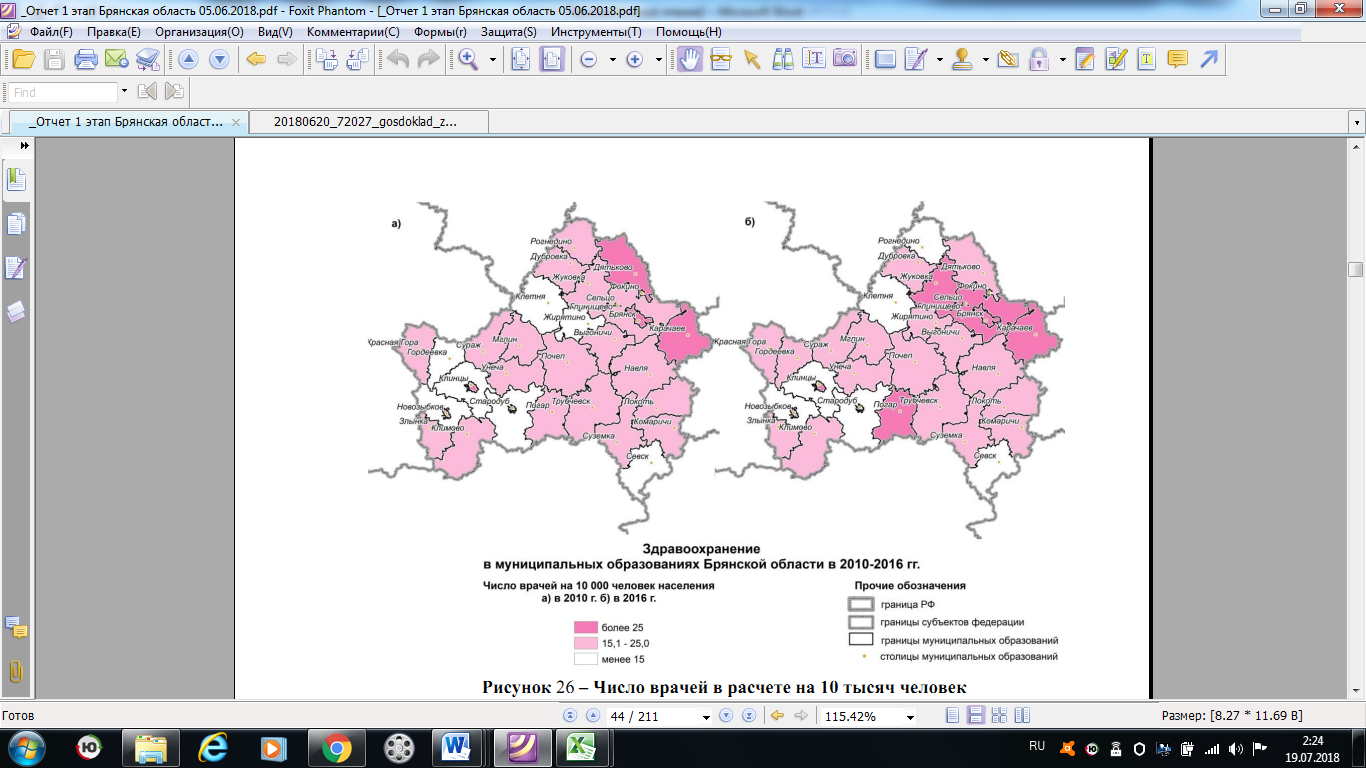 Рисунок 32 - Число врачей в расчете на 10 тысяч человек населения Брянской области, 2010, 2016 г.Источник: составлено на основе Региональной базы статистических данных муниципальных образований, http://www.gks.ru/dbscripts/munst/munst15/DBInet.cgiВ период 2010-2016 г.г. по ряду районов произошли перемены: в Жуковском районе показатель обеспеченности населения врачами увеличился и составил 29,1 врачей на 10000 человек населения, в Дятьковском – сократился и равен 23,7 врачей на 10000 человек населения, во многих районах ситуация существенно не изменилась.Дефицит медицинских работников, низкие заработные платы и недостаточная  мотивация, необходимость ремонта и  модернизации оборудования в зданиях поликлиник и больниц, способствуют снижению  качества оказываемых услуг, многие жители не ориентированы на получение услуг в муниципальных районах.Создание комфортных жилищных условий выступает важным аспектом обеспечения развития человеческого капитала. На рисунке 16 представлена обеспеченность населения муниципальных районов Брянской области жилыми помещениями за 2010 и 2017 г.г.Примерно равными показателями обеспеченности жилыми помещениями в расчете на одного жителя характеризуются Рогнединский и Дубровский районы, Жуковский и Дятьковский районы. По данным 2010 года минимальная обеспеченность жилыми помещениями выявлена для Жуковского муниципального района и составляет 24,9 кв.м на человека, максимальное значение показателя в 2010 г. зафиксировано в Рогнединском муниципальном районе – 30,1 кв.м на человека. В рассматриваемый период времени наблюдается положительная динамика роста жилых площадей, приходящихся на одного жителя района, по итогам 2017 года анализируемый показатель находится в диапазоне 27,1- 31,2 кв. м на человека.  Средний показатель по региону составляет 28,7 кв. м на одного жителя.Рисунок  33 - Общая площадь жилых помещений, приходящихся на одного жителя кв.м Источник: составлено на основе Региональной базы статистических данных муниципальных образований, http://www.gks.ru/dbscripts/munst/munst15/DBInet.cgiХарактеризуя  благоустройство жилищного фонда Рогнединского района следует отметить, что по данным 2016 года водопроводом обеспечено 55,5% площади жилищного фонда, водоотведением (канализацией) - 41,3%, отоплением (кроме печного) - 70%, газом -  98,7%, горячим водоснабжением – 31,3%. По всем перечисленным показателям прослеживается положительная динамика. Показатели благоустройства жилищного фонда в муниципальных районах, граничащих  с Рогнединским, несколько выше по данным 2016 года, исключение составляет лишь обеспеченность Дятьковского и Дубровского районов газом 98,1% и 89,8% оборудованной площади жилищного фонда соответственно.Протяженность канализационных сетей Рогнединского района – 4,7 км, протяженность водопроводных сетей – 74,3 км (из них ветхих – 50,1 км.),  протяженность электрических сетей – 556.9 км,  Протяженность газовых сетей 291.78 км.В Рогнединском муниципальном районе  в период 2010-2016 гг.  наблюдается рост заработной платы в 2,8 раза. С 2015 средняя номинальная начисленная заработная плата в Рогнединском районе превышает показатель по региону.  По итогам 2016 года, без учета субъектов малого предпринимательства средняя заработная плата в Рогнединском районе составила 25175,2 рублей. Задолженность перед работниками по выплате заработной платы в Рогнединском районе отсутствует в период 2014-2017 гг.Сопоставление данных по заработной плате между муниципальными образованиями  и средними данными по региону позволило установить, что в Рогнединском районе заработная плата в 2010 году была менее 80% относительно величины заработной платы в регионе, а в 2016 году ситуация изменилась и заработная плата в Рогнединском районе стала выше 100% по отношению в средней по региону, динамика положительная. В Дубровском, Жуковском и Дятьковском районах ситуация стабильна в период 2010-2016 гг. Среднемесячная номинальная начисленная заработная плата по Брянской области (без субъектов малого предпринимательства) составляет  25034,5 рублей.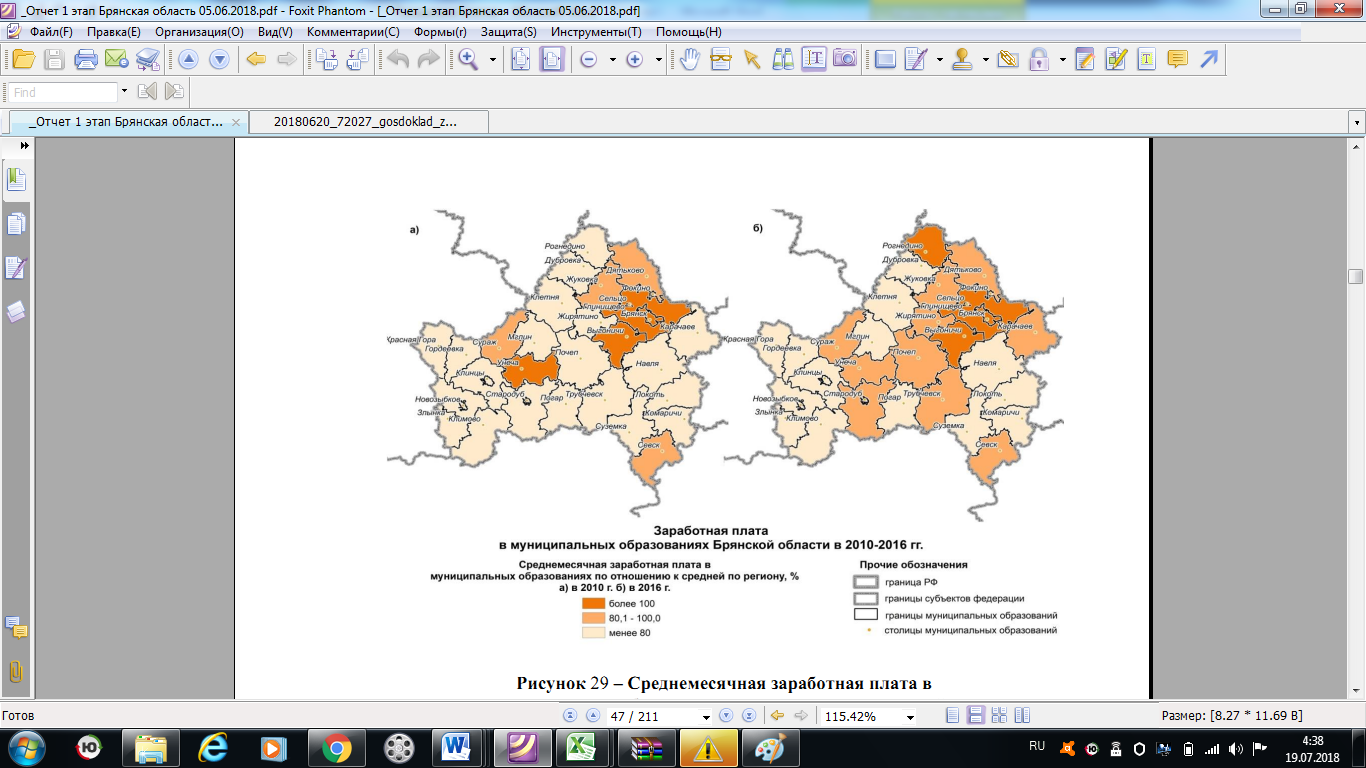 Рисунок 34 - Среднемесячная заработная плата в  муниципальных образованиях по отношению к средней по  региону в Брянской области, 2010, 2016 г.Источник: составлено на основе Региональной базы статистических данных муниципальных образований, http://www.gks.ru/dbscripts/munst/munst15/DBInet.cgiЧисленность экономически активного населения Рогнединского района за 2016 год составила 3500 человек или 52.4% от общей численности населения. В 2017 году численность экономически активного населения составила 3400 человек или 51,2% от общей численности населения.Ежегодно в службу занятости населения обращаются за содействием в   поиске подходящей работы  незанятые трудовой деятельностью граждане.За январь-декабрь 2017 года за получением государственной услуги в области занятости населения в отдел занятости Рогнединского района обратилось 515 человек,  в 2016 году 268 человек, число обратившихся незанятых трудовой деятельностью граждан увеличилось на 247 человек. Из числа обратившихся статус безработного получили 116 человек. Одно из основных направлений работы отдела занятости – трудоустройство безработных и ищущих работу граждан.  Численность официально зарегистрированных безработных граждан   на 1 января 2018 года составила 67 человек, что на 9 человек ниже, чем в предыдущем годуУровень зарегистрированной безработицы в Брянской области составляет 1,2% по данным 2016 года, в Рогнединском районе данный показатель равен 2,2%, результат достаточно высок в сопоставлении с другими муниципальными районами региона. Минимальное значение уровня зарегистрированной безработицы в Брянском муниципальном районе – 0,5% по данным 2016 г.В Рогнединском муниципальном районе формируются благоприятные условия для проживания и трудовой деятельности жителей района, развития человеческого капитала. Число зарегистрированных преступлений в период 2010-2016 г.г. в данном муниципальном районе сократилось 48,4%. Число зарегистрированных преступлений в расчете на 10000 человек населения по данным 2016 г. составляет 963, это минимальное значение показателя среди муниципальных районов Брянской области.Экономическая ситуацияДля  Брянской области с 2012 года характерна стагнация экономики. Анализ экономической ситуации по муниципальным районам, граничащих с Рогнединским районом, свидетельствует о наличие и положительных и отрицательных тенденций.Динамика изменения числа предприятий и организаций в Рогнединском муниципальном районе в период 2010-2017 г. г. представлена на рисунке 35. Рисунок 35 – Динамика изменения числа предприятий и организаций в Рогнединском районе Брянской областиИсточник Городские округа и муниципальные районы Брянской области. 2017: Стат.сб./Брянскстат. – Брянск, 2017. – 248 с.Наиболее значительное сокращение числа предприятий и организаций в Рогнединском муниципальном районе отмечается в 2013 году в сопоставлении с данными предыдущего года – на 15,1%, а также в 2016 году в сопоставлении с данными 2015 года – на 8,7%.На рисунке 36  представлена динамика количества предприятий и организаций в муниципальных районах Брянской области.В 2017 году в сопоставлении с данными 2010 года наблюдается снижение количества предприятий и организаций в муниципальных районах Брянской области. Существенное снижение показателя выявлено в Рогнединском районе – на 26,4% и Дубровском районе -  на 18,6%. По данным 2017 года на территории Рогнединского района функционирует минимальное количество предприятий и организаций в сопоставлении с  муниципальными районами региона. По 95 субъектов хозяйствования имеется также в Гордеевском и Жирятинском муниципальных районах.Рисунок 36 – Динамика количества предприятий и организаций в муниципальных районах Брянской областиИсточник: составлено на основе Городские округа и муниципальные районы Брянской области. 2017: Стат.сб./Брянскстат. – Брянск, 2017. – 248 с.Оценивая территориальную концентрацию предприятий и организаций в муниципальных районах Брянской области, следует заметить, что самое низкое число субъектов хозяйствования, функционирующих в районе в расчете на 1 кв. км отмечается Стародубском муниципальном районе, показатель равен 0,068. Также достаточно низкое значение показателя в Рогнединском районе – 0,09, Клетнянском – 0,093, Клинцовском – 0,098.  Лидирующие позиции занимает Брянский муниципальный район, где на 1 кв. км приходится 0,882 предприятия и организации. Хорошие результаты демонстрируют Дятьковский и Жуковский муниципальные районы, территориальная концентрация предприятий и организаций на начало 2017 года составила 0,386 и 0,289 единиц на 1 кв. км.Структура предприятий и организаций Рогнединского района по видам экономической деятельности отражена на рисунке 37.Рисунок 37 – Структура предприятий и организаций Рогнединского района по видам экономической деятельности, 2017 годИсточник Городские округа и муниципальные районы Брянской области. 2017: Стат.сб./Брянскстат. – Брянск, 2017. – 248 с.Наибольший удельный вес в структуре предприятий и организаций Рогнединского района занимают субъекты хозяйствования, ориентированные на предоставление прочих коммунальных, социальных и персональных услуг, на их долю приходится 26,3% и организации в сфере государственного управления и обеспечения военной безопасности; обязательного социального обеспечения, их удельный вес составляет 23,2%.  На долю предприятий в отрасли сельского хозяйства приходится - 12,6%, обрабатывающего производства – 5,3%. Отсутствуют предприятия и организации в Рогнединском районе по виду экономической деятельности «гостиницы и рестораны».В Брянской области на достаточно высоком уровне развито и промышленное производство и сельское хозяйство.На рисунке 38  представлена динамики объема отгруженных товаров собственного производства, выполненных работ и услуг собственными силами (без субъектов малого предпринимательства).Рисунок 38 - Динамика изменения объема отгруженных товаров собственного производства, выполненных работ и услуг собственными силами (без субъектов малого предпринимательства) по муниципальным районам Брянской областиИсточник: составлено на основе Региональной базы статистических данных муниципальных образований, http://www.gks.ru/dbscripts/munst/munst15/DBInet.cgiВ период 2014 – 2016 г.г. минимальный объем отгруженных товаров собственного производства, выполненных работ и услуг собственными силами отмечается для Рогнединского района, причем имеется отрицательная динамика его сокращения почти на 29% в 2016 году по сравнению с 2014 годом. Также снижение рассматриваемого показателя прослеживается и в Дятьковском муниципальном районе – на 6,6%.  Для Дубровского и Жуковского района выявлена положительная динамика изменения показателя – рост в 2,6 и 1,5 раза соответственно.Оборот организаций в фактически действовавших ценах без субъектов малого предпринимательства, бюджетных организаций, банков, страховых и прочих финансово-кредитных организаций по муниципальным районам, граничащим с Рогнединским районом Брянской области представлен на рисунке 39.  Рисунок  39 - Динамика изменения оборота организаций муниципальных районов Брянской области за 2014-2016 гг.Источник: составлено на основе  Городские округа и муниципальные районы Брянской области. 2017: Стат.сб./Брянскстат. – Брянск, 2017. – 248 с.Сопоставление представленных районов свидетельствует о том, что во всех районах имеется положительная динамика по росту оборота организаций. Существенное увеличение показателя продемонстрировано в Дубровском районе – оборот организаций возрос в 7 раз. В Рогнединском районе темп роста по рассматриваемому показателю составил 183,8%.Анализ финансовых результатов деятельности организаций муниципальных районов, граничащих с Рогнединским районом Брянской области, свидетельствует о том, что по данным 2016 года наиболее сложное положение имеет Рогнединский муниципальный район, удельный вес убыточных предприятий составляет 66,7%.  Доля убыточных организаций в Жуковском районе равна 16,7%, с сумой убытка 1567 тыс. рублей. В Дятьковском районе удельный вес убыточных организаций составляет 35,3%, в Дубровском – 33,3% с суммой убытка в размере 78891  тыс. рублей и 50 тыс. рублей соответственно.Сальдированный финансовый результат по итогам 2016 года имеет положительное значение в Жуковском и Дубровском муниципальных районах.В Рогнединском муниципальном районе сальдированный финансовый результат за 2016 год имеет отрицательное значение и равен 4211 тыс. рублей.Организации, функционирующие в различных сферах деятельности не редко имеют кредиторскую и дебиторскую задолженность, на рисунке 24 представлена  задолженность субъектов хозяйствования муниципальных районов Брянской области по итогам 2016 года.Высокая кредиторская задолженность  по данным 2016 года имеется в Жуковском муниципальном районе, просроченная задолженность составляет 323 тыс. рублей. По дебиторской задолженность наиболее высокий показатель среди рассматриваемых муниципальных образований имеет Дятьковский район, на долю просроченной дебиторской задолженности приходится 2,6%. В Дубровском районе показатели задолженности невелики по сравнению с представленными районами, но имеется более существенная доля по просроченной задолженности, так удельный вес просроченной кредиторской задолженности составляет 37,7%, а дебиторской – 26,8%.  Рисунок 40 – Кредиторская и дебиторская задолженность организаций (без субъектов малого предпринимательства) в муниципальных районах Брянской области на конец 2016 годаИсточник: составлено на основе  Городские округа и муниципальные районы Брянской области. 2017: Стат.сб./Брянскстат. – Брянск, 2017. – 248 с.Анализируя экономическую ситуацию важно акцентировать внимание на заработной плате. На рисунке 41 представлена Среднемесячная номинальная начисленная заработная плата работников по организациям, не относящимся к субъектам  малого предпринимательства за 2016 год и 2010 годы по  муниципальным районам Брянской области.Рисунок 41 - Среднемесячная номинальная начисленная заработная плата работников по организациям, не относящимся к субъектам  малого предпринимательства, рублиИсточник: составлено на основе Брянская область в цифрах.2017: Крат.стат.сб./ Брянскстат. - Брянск, 2017. – 152с.По данным 2010 году самая высокая среднемесячная номинальная начисленная заработная плата работников организаций была в Брянском муниципальном районе и составляла 13785,3 рублей, наименьший показатель зафиксирован в Новозыбковском муниципальном районе - 7990,4 рублей. За рассматриваемый период времени для всех муниципальных образований отмечается положительная динамика. Наибольшее увеличение показателя выявлено в следующих районах: Рогнединском – в 2,8 раза, Стародубском  - в 2,5 раза, Жирятинском – 2,4 раза. Также в 2016 году в сопоставлении с данными 2010 года более чем в 2 раза заработная плата увеличилась в таких районах как: Брянский, Выгоничский, Гордеевский, Дубровский, Дятьковский, Жирятинский, Жуковский, Злынковский, Карачевский, Клетнянский, Климовский, Клинцовский, Комаричский, Красногорский, Мглинский, Навлинский, Новозыбковский, Погарский, Почепский, Севский, Суземский, Суражский, Трубчевский.По данным 2016 года самая высокая заработная плата у работников организаций, расположенных в Выгоничском муниципальном районе - 30690,8 рублей и Брянском – 27653,5 рублей. По итогам 2016 низкие показатели отмечаются в Клинцовском и Красногорском муниципальных районах, в которых  среднемесячная номинальная начисленная заработная плата работников организаций составляет 15282,5  рублей и 15795,7 рублей соответственно.В Рогнединском муниципальном районе в 2016 году среднемесячная номинальная начисленная заработная плата работников организаций без учета малого предпринимательства установилась на уровне 25175,2 рублей.В рейтинге регионов по динамики развития малого предпринимательства Брянская области занимает достаточно низкую позицию – 60 место.Динамика изменения числа субъектов малого и среднего предпринимательства в расчете на 10 тысяч человек населения представлена на рисунке 42.В период 2010-2016 гг. во всех муниципальных районах Брянской области отмечается снижение числа субъектов малого предпринимательства в расчете на 10000 человек населения, данная динамика отрицательна. Существенное сокращение рассматриваемого показателя выявлено в Рогнединском районе – на 52,7%, также значительно уменьшился показатель в Дятьковском муниципальной районе – на 45,3%Рисунок 42 - Число субъектов малого и среднего предпринимательства в расчете на 10 тысяч человек в муниципальных районах Брянской областиИсточник: составлено на основе Региональной базы статистических данных муниципальных образований, http://www.gks.ru/dbscripts/munst/munst15/DBInet.cgi, Сводный доклад Брянской области о результатах мониторинга эффективности деятельности органов местного самоуправления городских округов и муниципальных районов по итогам 2016 годаНа рисунке 43 представлена доля среднесписочной численности работников малых и средних предприятий в среднесписочной численности всех предприятий и организаций, функционирующих на территории муниципального района.Доля работников занятых  на малых и средних предприятиях без учета внешних совместителей в среднем по региону составляет 23,64%, среднее значение показателя по муниципальным районам – 23,84%.Рисунок 43 - Доля среднесписочной численности работников малых и средних предприятий в среднесписочной численности работников  всех предприятий и организаций (без внешних совместителей) в муниципальных районах Брянской областиИсточник: составлено на основе Региональной базы статистических данных муниципальных образований, http://www.gks.ru/dbscripts/munst/munst15/DBInet.cgi, Сводный доклад Брянской области о результатах мониторинга эффективности деятельности органов местного самоуправления городских округов и муниципальных районов по итогам 2016 годаПо 14 муниципальным районам доля среднесписочной численности работников (без внешних совместителей) малых и средних предприятий среднесписочной численности работников (без внешних совместителей) всех предприятий и организаций выше среднеобластного значения (23,64 %). Лидерами по данному показателю являются следующие районы: Брянский (41,7 %), Навлинский (38%), Стародубский (36,5%), Дубровский (32%) и Севский (31,5%) районы.Для Жуковского и Рогнединского муниципальных районов в 2016 году в сопоставлении с данными 2010 года отмечается сокращение доли среднесписочной численности работников малых и средних предприятий в среднесписочной численности работников  всех предприятий и организаций (без внешних совместителей) на 4,7 % и 4,1% соответственно. По данным 2016 года сальдированный финансовый результат малых предприятий, (включая микропредприятия) в Рогнединском муниципальном районе составляет 112 млн. рублей, по итогам 2015 года данный показатель равен 24 млн. рублей. По данным 2016 года в Ронединском районе доля  малых предприятий (включая микропредприятия), получивших прибыль составляет 100%, в 2015 году их удельный вес был равен 71,4%. В Дубровском, Жуковском, Дятьковском муниципальных районах на долю малых предприятий, имеющих прибыль по данным 2016 года приходится более 80 %, но в Дубровском районе сальдированный финансовый результат ниже, чем в Рогнединском и составляет 84 млн. рублей, в Жуковском муниципальном районе показатель имеет отрицательное значение.По итогам 2017 года на территории Рогнединского района функционирует 2 малых предприятия,  9 крестьянско-фермерских хозяйств, работает 92 индивидуальных предпринимателя. За 2017 год 10 индивидуальных предпринимателей зарегистрировали  собственное дело  и 14 индивидуальных предпринимателя прекратили свою деятельность.   Из двух  малых предприятий – одно предприятие сельскохозяйственного производства (ООО»Исток»),  другое торговое предприятие  (ООО «Фипрафил»).ВыводОсновные тенденции социально-экономического развития Рогнединского муниципального района Брянской области следующие:сокращение численности населения (естественная убыль)сокращение численности населения трудоспособного возрастаотрицательный миграционный приростсокращения числа общеобразовательных учреждений и культурно-досуговых организацийнезначительное снижение количества обучающихся в общеобразовательных учрежденияхснижение обеспеченности населения больничными койками и врачами рост обеспеченности населения  жилыми площадями и улучшение благосостояния жилищного фондарост заработной платыуменьшение количества предприятий и организаций в районесокращение объема отгруженных товаров собственного производства, выполнено работ и услуг собственными силами (без субъектов малого предпринимательства)положительная динамика изменения совокупного оборота организацийнизкий уровень инвестирования в основной капиталотрицательная динамика по развитию малого и среднего предпринимательства относительно их количества в расчете на 10 тысяч человек населения и доли занятых работниковположительная динамика изменения сальдированного финансового результата по малым предприятиям (включая микропредприятия).Данная ситуация определяется сложившейся моделью развития экономики, невысокой инвестиционной привлекательностью, отсутствием очевидных конкурентных преимуществ района, наличием барьеров социально-экономического развития муниципального образования.1.1.4 Анализ макроэкономических и бюджетных параметровАнализ макроэкономических параметровИсследование макроэкономической деятельности района необходимо проводить с использованием определённого перечня показателей: ВРП, объем импорта, объем экспорта, индекс цен, уровень безработицы, объем инвестиций и других. Однако данные показатели в большей части могут быть рассчитаны только в рамках отдельного субъекта, и не предусматривают детализации на муниципальный уровень. Поэтому в ходе анализа будет дана оценка только некоторых индикаторов макроэкономического развития муниципального образования. Первым показателем, отражающим реальное состояние денежных доходов населения в исследуемом муниципальном районе, выступает покупательская способность заработной платы (рисунок 44).Линейный прогноз построен посредством инструментов MS Excel с использованием данных за 2008-2017 годы	Рисунок 44 – Динамика покупательской способности заработной платы и зарегистрированного уровня безработицы Рогнединского районаТак, на рисунке 44 представлено сравнение динамики покупательской способности заработной платы и зарегистрированного уровня безработицы, которое свидетельствует о наличии, согласно данным корреляционного анализа, обратной высокой тесноты взаимосвязи между данными показателями (r = -0,763). А значит увеличение покупательской способности заработной платы в фактическом периоде более чем 76% обусловлено сокращением зарегистрированного уровня официальной безработицы, и наоборот.Что касается непосредственно динамики покупательской способности, то следует отметить увеличение данного показателя в 2017 году почти на 16%, а в прогнозируемом периоде, с достоверностью более 76%, еще на 7,3 %, что косвенно подтверждает угловой коэффициент «k» в уравнении тренда.  Динамика уровня безработицы, как и ранее изученная динамика численности безработных, в прогнозируемом периоде, с достоверностью более 82%, способна достичь значения близкого к нулевому. Следующим показателем, отражающим как уровень макроэкономического развития района, так и уровень социальных гарантий населения, выступает величина прожиточного минимума, сравнительный анализ которой представлен на рисунке 45.Сопоставляя показатели, представленные на рисунке 45, можно также отметить наличие высокой оборотной тесноты взаимосвязи, что повреждают результаты корреляционного анализа. Линейный коэффициент корреляции ( r ) = -0,851, а значит увеличение величины прожиточного минимума более чем на 85% обусловлено сокращением уровня безработицы, и наоборот.Линейный прогноз построен посредством инструментов MS Excel с использованием данных за 2008-2017 годы	Рисунок 45 – Динамика величины прожиточного минимума и зарегистрированного уровня безработицы Рогнединского районаДинамика величины прожиточного минимума сохраняет положительную тенденцию как в фактическом, так и плановом периоде, что подтверждает угловой коэффициент «k» в уравнении тренда (+0,7267). Увеличение за весь период исследования (2008-2030 годы), с достоверностью почти 98%, составляет более чем в 5 раз.Еще одним индикатором, отражающим макроэкономические тенденции способен стать объем инвестиций в основной капитал, динамика которого представлена на рисунке 46. Линейный прогноз построен посредством инструментов MS Excel с использованием данных за 2008-2017 годы	Рисунок 46 – Динамика объема инвестиций в основной капитал предприятий Рогнединского районаАнализируя динамику объема инвестиций в основной капитал предприятий Рогнединского района можно отметить положительную тенденцию к увеличению данного показателя на протяжении всего периода исследования. В фактическом периоде общий темп прироста составляет более 290%, однако в 2012 и 2015 годах наблюдается существенный импульсный приток инвестиционного капитала связанный, по результатам корреляционного анализа на 50%, с обеспеченностью населения площадью жилых помещений (r = 0,497). Подобные колебания оказали существенное влияние на размах дискретного ряда, а также на достоверность результатов прогноза. Поэтому полученные в ходе расчета прогнозные значения хоть и имеют хорошую положительно динамику, но не достоверны.Показателем, отражающим общий объем произведенной продукции в исследуемом муниципальном районе в денежном выражении, выступает валовый муниципальный продукт. Его прирост за десятилетний фактический период составляет более 32%, а прогнозируем, с высокой вероятностью (R2 = 0,993), еще почти 38%, что прямо свидетельствует об общем макроэкономический подъёме исследуемого района.  Что касается прочих макроэкономических показателей, то тенденции их изменения повторяют общие региональные и федеральные колебания. Поэтому их детальный расчет для целей анализа исследуемого муниципального образования «Рогнединский район» не столь существенен.  В целом, по результатам анализа макроэкономических показателей, можно отметить устойчивую тенденцию общего роста социально-экономического положения исследуемого муниципального образования. Бюджетно-налоговая политикаОбъем фактически полученных доходов консолидированного бюджета Рогнединского муниципального района в 2017 году составил более 148 млн. рублей., что на 13,4 % выше, чем в предшествующем 2016 году. Объем исполненных расходов также увеличился, но более существенно в сравнении с доходами, на 15,4 % и составил более 147 млн. рублей. Сложившаяся ситуация обеспечила профицит бюджета более 1 млн. рублей, что несколько ниже значения предшествующего периода (абсолютное отклонение - 2,1 млн. руб.). Подробное исследование цепных темпов прироста доходов и расходов консолидированного бюджета представлено в таблице 7. Таблица 7 – Анализ динамики исполнения доходов и расходов консолидированного бюджета Рогнединского муниципального районаИсточник: составлено с использованием данных отчетов об исполнении консолидированных бюджетов Рогнединского муниципального района за 2008-2017 годы. Исходя из данных таблицы 7 можно утверждать, что на протяжении десятилетнего периода одной из основных управленческих задач администрации Рогнединского муниципального района являлось сохранение профицита бюджета, о чем свидетельствуют отличия в темах прироста доходов и расходов. Так, за исследуемый период общий прирост фактически полученных доходов составил 49,05 %, а сокращение фактически исполненных расходов более 2,79 %, что отражается существенно на профиците бюджета. Анализируя внутренние отклонения значений представленных показателей можно отметить, что: наиболее благоприятная ситуация складывается в 2012 году - профицит бюджета достигает максимального значения, более 28 млн. рублей; наиболее сложная ситуация в 2017 году – профицит не более 1 млн. рублей. При этом, как отмечено ранее, объем фактически исполненных доходов и расходов в 2017 году выше значений 2016 года, несмотря на большой объем профицита 2016 года в размере 3,1 млн. руб.Для целей проведения углублённого сравнительного анализа динамики отклонения доходной и расходной части исследуемых бюджетов, а также с целью определения возможного объема финансирования разрабатываемой стратегии развития муниципального образования составлены соответствующие прогнозы (рисунок 47-49).Источник: составлено с использованием данных отчетов об исполнении консолидированных бюджетов Рогнединского муниципального района за 2008-2017 годы. Прогноз построен с использованием данных кризисного 2008 года, предшествующие значения могут существенно исказить линию тренда. Рисунок 47 – Прогнозирование фактических доходов консолидированного бюджета Рогнединского муниципального района на 2018-2030 годыАнализ построенной линии тренда позволяет утверждать о положительной динамике роста доходов бюджетов, что подтверждает значение углового коэффициента «k» в уравнении тренда (+5,0067). Согласно данным прогноза к 2030 году объем доходов, с вероятностью более 65%, способен возрасти до 216,7 млн. рублей, что почти на 46 % или на 68,1 млн. рублей выше уровня 2017 года. Подобная динамика свидетельствует о возможности проведения различных организационно-экономических мероприятий, направленных на предотвращение и изменение ранее выявленных отрицательных тенденций социально-экономического развития исследуемого района.Источник: составлено с использованием данных отчетов об исполнении консолидированных бюджетов Рогнединского муниципального района за 2008-2017 годы. Прогноз построен с использованием данных кризисного 2008 года, предшествующие значения могут существенно исказить линию трендаРисунок 48 – Прогнозирование фактических расходов консолидированного бюджета Рогнединского муниципального района на 2018-2030 годы В результате анализа графика, представленного на рисунке 49, можно также отметить увеличение расходов бюджета, что также подтверждает значение углового коэффициента «k» в уравнении тренда (+6,5267). Объем возможных расходов к 2030 году, с вероятностью более 80%, увеличивается почти на 55,5% и составит 229,5 млн. рублей. Подобная динамика может негативно сказаться на эффективности разрабатываемых мероприятий, поскольку существует вероятность получения в прогнозируемом периоде дефицита бюджета. Однако, достоверность прогнозных значений доходов и расходов все же далека от 100%.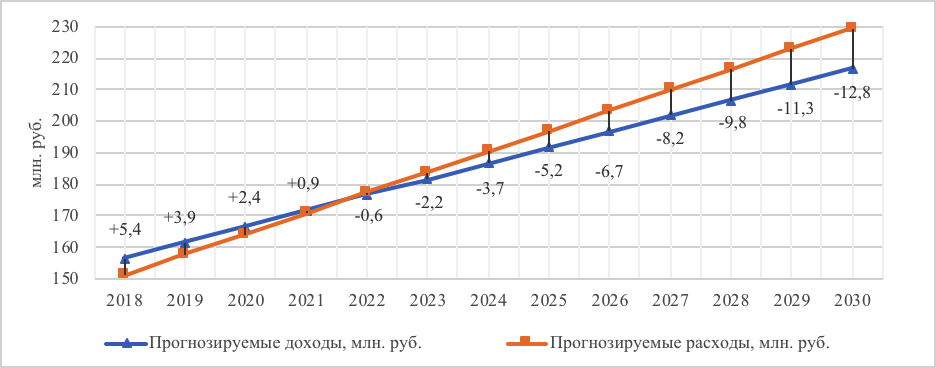 Источник: составлено с использованием данных отчетов об исполнении консолидированных бюджетов Рогнединского муниципального района за 2008-2017 годы. Прогноз построен с использованием данных кризисного 2008 года, предшествующие значения могут существенно исказить линию трендаРисунок 49 – Прогнозирование профицита (дефицита) консолидированного бюджета Рогнединского муниципального района на 2018-2030 годыСравнительный анализ прогнозируемых доходов и расходов консолидированного бюджета на 2018-2030 годы показал, что на протяжении двенадцатилетнего периода размер выявленных отклонений будет находится в пределах 12,8 млн. рублей.  Данное значение в объеме доходов бюджета 2017 года составляет менее 9 %, а объеме 2030 года менее 6 %. Поэтому полученные отрицательные отклонения безусловно являются существенными для бюджета, однако возможны для устранения, путем пересмотра расходной части бюджета.  Также сравнивая полученные колебания (12,8 млн. руб.) с фактическим средним значением ранее полученных профицитов бюджетов в 2008-2018 годах (13,8 млн. руб.), можно также судить о высокой вероятности устранения прогнозируемого дефицита.  Что касается содержания составленного прогноза, то можно отметить сокращение профицита бюджета вплоть до 2021 года, а начиная с 2022 года наблюдается увеличение дефицита бюджета.  Подобная ситуация складывается вследствие превышения значения углового коэффициента «k» в уравнении тренда расходов (+6,5267) над значением углового коэффициента доходов (+5,0067), что дает шаг в результатах прогноза равный -1,52 млн. рублей в год. В результате к 2030 году уровень дефицита бюджета достигнет 12,8 млн., что существенно выше минимальных фактических значений 2016 и 2017 годов. Продолжая анализ консолидированного бюджета Рогнединского муниципального района также необходимо проанализировать динамику исполнения утвержденных плановых значений и сравнить их с фактическим объемом исполненных средств. Так, неисполнение объема утвержденных доходов наблюдается более чем в половине случаев исследуемого периода (в 2008, 2011, 2013-2015 и 2017 годах). При этом максимальное отклонение неисполненных доходов получено в 2015 году и составляет (- 3,7) %, что, согласно данным отчета об исполнении консолидированного бюджета за 2015 год, обусловлено «проблемой нормализации системы расчетов и платежей в экономике района».Что качается динамики исполнения расходов консолидированного бюджета, то на протяжении всего исследуемого периода администрация Рогнединского муниципального района старается минимизировать расходы, что подтверждают отрицательные отклонения в исполнении расходной части бюджета. Максимальное сокращение наблюдается в 2015 году и составляет -6,1 %, что обусловлено ранее описанной ситуацией с недополучением утверждённой суммы доходов.  Анализируя содержание доходной части консолидированного бюджета за 2017 год, можно отметить следующие ключевые тенденции: поступление налоговых и неналоговых доходов составило 43 млн. рублей, что на 0,3% выше утверждённых плановых значений и 1,3% выше уровня 2016 года; их доля в общей массе доходов бюджета возросла по сравнению с 2016 годом на 1,9 п.п. и составила 39,4%; основными налогами, сформировавшими собственные доходы бюджета, являлись налог на доходы физических лиц, акцизы, налоги на совокупный доход, доходы от использования муниципального имущества, доходы от продажи материальных и нематериальных активов, их общий удельные вес составляет 95,7 %; сумма задолженности в бюджеты всех уровней составила 13,7 млн. рублей, в том числе по налогу на доходы физических лиц – 9,1 млн. рублей (66,9 %), по земельному налогу и налогу на имущество физических лиц – 2,3 млн. рублей (16,7 %), по транспортному налогу с физических лиц – 1,2 млн. рублей  (9 %), по УСН – 0,9 млн. рублей (6,7 %); сумма поступивших средств по результатам проведенной работы по снижению задолженности составила 2,4 млн. рублей, в том числе в местные бюджеты 1,9 млн. рублей.В содержании расходной части консолидированного бюджета за 2017 год, также можно выделить ключевые особенности: более 99% или 146 млн. рублей приходится на реализацию 3 муниципальных программ; при этом на финансирование социального блока выделено более 104 млн. рублей, что выше уровня 2016 года на 11 млн. рублей и составляет более 71% от общего объема расходов; из них расходы на образование составили – почти 67 % или 69,6 млн. рублей; на финансирование  отрасли  «Культура» направлено почти 12 млн. рублей или 11%, что выше уровня 2016 года на 3,4 млн. рублей; на развитие социальной политики выделено 22,9 млн. рублей, в том числе на охрану семьи и детства - 18,4 млн. рублей, что выше уровня 2016 года на  более чем на 6 млн. рублей; из отраслей материальной сферы основные расходы приходятся на «Дорожное хозяйство» - 9,5 млн. рублей, против 7,2 млн. рублей в 2016 году; оптимизация бюджетных расходов позволила высвободить 0,2 млн. рублей.В результате, подводя итог изучению бюджетно-налоговой политики Рогнединского муниципального района можно отметить следующие ключевые аспекты:администрацией района ежегодно проводятся мероприятия по снижению расходов и сохранению (достижению) профицита бюджета;значения, предложенного прогноза бюджетных доходов и расходов, подтверждают, необходимость в дальнейшей минимизации расходов бюджета;район относится к дотационным с низким уровнем самофинансирования, и зависим от безвозмездных поступлений средств бюджетов вышестоящего уровня;в структуре расходов преобладает сфера образования, и в недостаточной мере, по объективным причинам, уделено внимание развитию внутренней экономики.На основании вышеизложенного, в качестве практических рекомендаций по совершенствованию бюджетно-налоговой политики района, необходимо отметить усиление мероприятий по увеличению объема поступлений налоговых и неналоговых доходов, а также проведение мероприятий по оптимизации бюджетных расходов, в том числе перенаправлению средств на развитие внутренней районной экономики.В целом подводя итог результатам анализа макроэкономических и бюджетных параметров, можно отметить:с одной стороны, устойчивый и достоверный рост как в фактическом, так и прогнозируемом периоде важнейших макроэкономических показателей, в частности покупательской способности заработной платы, величины прожиточного минимума, а также сокращение уровня зарегистрированной безработицы вплоть до значения близкого к нулевому;а с другой стороны, несмотря на положительные тенденции многих бюджетных показателей, наличие проблем недофинансирования отдельных ключевых аспектов общественной жизни исследуемого Рогнединского муниципального района.1.1.5 Анализ отраслевой структуры экономикиВ  структуре  экономики  Брянской  области в целом повышена  доля  сельского хозяйства, а также сектора услуг, на которые приходится 55,5% ВРП, на промышленность приходится 22,2% ВРП.Производство  в  основном  концентрируется  в  больших  городах  (Брянск,  Клинцы,  Карачев,  Новозыбков,  Дятьково,  Трубчевск),  которые  рассматриваются  как  опорные  точки  осуществления  инновационной  политики,  развития  деловой  инфраструктуры,  подготовки  кадров,  создания  базовых  центров  внедрения  научных достижений в производство. Исследование объема  отгруженной продукции предприятиями Брянской области приведено на рисунке 50.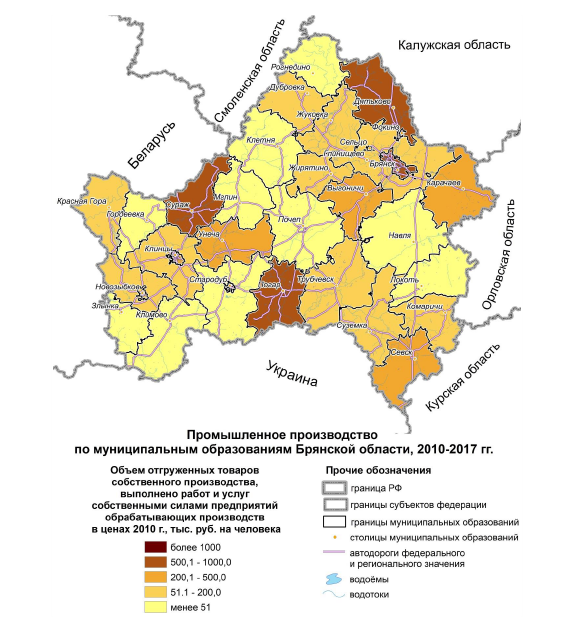 Рисунок 50 - Объем отгруженной продукции предприятиями Брянской области (2010-2017 гг.)Применительно к Рогнединскому району – муниципальное образование является депрессивной зоной Брянской области, в которой не сосредоточены крупные промышленные узлы.На долю Брянской области приходится 1,5% общей стоимости производства  продукции  сельского  хозяйства  РФ.  По  этому  показателю  область  входит  в  тридцать регионов РФ.По структуре валового регионального продукта Рогнединский район Брянской области является аграрным. Темп роста валового регионального продукта достигнут за счет роста производства сельскохозяйственной продукции.В агропромышленный комплекс Рогнединского района входит  5 сельскохозяйственных предприятий:- ООО «Дубровское», - ООО «Исток», - ОАО Агрогородок «Вороновский»,- обособленное подразделение «Рогнединское» – ОП ООО «Брянская мясная компания  агропромышленного холдинга «Мираторг», - ООО Агрохолдинг «Родина». 9 действующих крестьянско-фермерских хозяйств, личные подсобные хозяйства населения.Ключевыми направлениями развития отрасли является развитие животноводства, с упором на молочное животноводство,  выращивание зерновых и кормовых культур. Темп роста инвестиций в агропромышленный комплекс Рогнединского района позволил увеличить объемы производства, однако достигнутый уровень еще недостаточно соответствует сельскохозяйственному потенциалу района (рисунок 51). Рисунок 51 – Структура отрасли сельского хозяйства Рогнединского районаОбъем производства продукции сельского хозяйства во всех категориях хозяйств за 2017 год получен в сумме 497.4 млн.рублей, рост к предыдущему году в сопоставимых ценах составляет 105.6 процента, рост производства достигнут в сельскохозяйственных предприятиях и крестьянско-фермерских хозяйствах, продукция в хозяйствах сельского населения составила 97.6 процента к уровню прошлого года.В 2017 году во всех категориях хозяйств  намолочено зерновых и зернобобовых культур, кукурузы на зерно в весе после доработки 28028 тонн, что составляет к уровню прошлого года 112.0 процентов,   в сельскохозяйственных предприятиях намолочено 25717  тонн, 110.5 процента к уровню прошлого года,  в крестьянско-фермерских хозяйствах намолочено 2203 тонны,   в хозяйствах населения намолочено 108  тонн зерна.В целом по району урожайность зерновых, зернобобовых культур и кукурузы на зерно получена в количестве 39.0 ц\га., в 2016 году  урожайность составляла  37.8 ц /га.Валовой  сбор зерна  в  весе  после  доработки (в хозяйствах всех категорий) за период с 2005 по 2017 годы приведен на рисунке 52.Рисунок 52 - Валовой  сбор зерна  в  весе  после  доработки (в хозяйствах всех категорий)Источник: составлено с использованием данных краткого статистического сборника: Брянская область в цифрах - 2017В 2016 и 2017 году по валовому  сбору зерна Рогнединский район занимает лидирующие положение по сравнению с соседними регионами.В  растениеводстве  Брянской  области  важную  роль  играет  отрасль  картофелеводства,  уверенно  занимая  лидирующие  позиции  как  по  производству  картофеля (около 1,5 млн. т или 4-5% в общих сборах картофеля по стране), так и  по посевным площадям этой культуры (25,5 тыс. га или 7,1% в общероссийских  площадях картофеля).В отчетном году во всех категориях хозяйств  Рогнединского района произведено картофеля в количестве 12182  тонн или 122 процента к уровню 2016 года. Основное производство картофеля  было сосредоточено в личных подсобных хозяйствах населения, где выращено 8379  тонн, 106.0 процентов к прошлому году, в крестьянско-фермерских хозяйствах произведено 190  тонн картофеля, выше уровня прошлого года на 58 тонн, или 144.0 процента.Валовой сбор картофеля (в хозяйствах всех категорий) в период с 2005 по 2017 годы приведен на рисунке 53.Однако, на  фоне с соседними муниципальными образованиями объемы сбора картофеля в Рогнединском районе самые низкие.Рисунок 53 - Валовой сбор картофеля (в хозяйствах всех категорий) (в тыс. тонн)Источник: составлено с использованием данных краткого статистического сборника: Брянская область в цифрах - 2017Во всех категориях хозяйств анализируемого муниципального образования произведено 1009 тонн овощей, что составляет 102,0 процента к уровню прошлого года. Основное производство овощей сосредоточено в личных подсобных хозяйствах граждан, где выращено 933 тонны овощей,    производство овощей в КФХ  составило 76 тонн, в  2016 году ими произведено 35 тонн. По производству овощей на  фоне с соседними муниципальными образованиями показатели района самые низкие. С 2014 по 2017 годы наблюдается незначительная положительная динамика.Рисунок 54 - Валовой сбор овощей (в хозяйствах всех категорий) (в тыс. тонн)Источник: составлено с использованием данных краткого статистического сборника: Брянская область в цифрах - 2017Лен вытереблен на площади 550 га,  собрано 72 тонны семян льна и 765 тонн льноволокна.Следует выделить в подотрасли растениеводства производство льна, которое может стать не только конкурентным преимуществом района, но и позволит создать кооперацию с соседним муниципальным образованием  - Дубровским районом в рамках создания цепочки выпуска сырья и производства готовой продукции из льна на шпагатной фабрике.Значительная часть районов Брянской области, в том числе и Рогнединский район  сменила ранее доминирующее растениеводство на  животноводство.  Это  объясняется  не  только  меньшей  степенью  зависимости отрасли от природно-климатических условий, более равномерным в течение года использованием основных и оборотных средств производства, трудовых ресурсов, и тем, что выручка от реализации продукции поступает в течение всего года, но и приходом  на  территорию  области  ООО  «Брянская  мясная  компания»  АПХ «Мираторг»,  которая  является  самым  крупным  в  России  предприятием  по концентрации  скота  мясного  направления  и  его  продуктивности.Динамика поголовья крупного рогатого скота по муниципальным образованиям Брянской области, 1990-2017 гг. приведена на рисунке 55.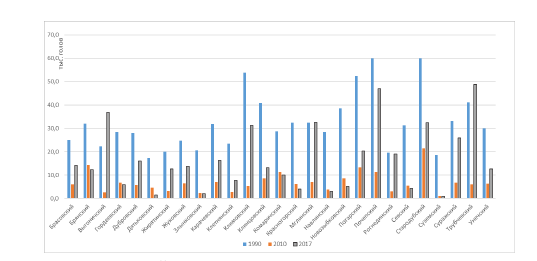 Рисунок 55 - Динамика поголовья крупного рогатого скота по муниципальным образованиям Брянской области, 1990-2017 гг. Источник: официальные данные Федеральной службы государственной статистики. www.gks.ru/ Городские округа и муниципальные районы Брянской области.  2017: Стат. сб./Брянскстат. - Брянск, 2017.  - 248с 
          По состоянию на 1 января  2018 года во всех категориях хозяйств Рогнединского района насчитывалось 22225   голов крупного рогатого скота,  в том числе коров 11110  голов,  к уровню 2016  117.0  и 102.0 процента соответственно, поголовье свиней 720   голов, овец и коз 633  голов, что составляет к уровню  2016 года, соответственно 91.0 и 133.0 процента.Производство скота и птицы на убой в убойном весе (в хозяйствах всех категорий) в период с 2005 по 2016 годы приведено на рисунке 56.Рисунок 56 - Производство скота и птицы на убой в убойном весе (в хозяйствах всех категорий) (тыс. тонн)Источник: составлено с использованием данных краткого статистического сборника: Брянская область в цифрах - 2017Сельхозтоваропроизводителями всех форм собственности произведено (реализовано) скота на убой в живой массе 807  тонн,  на 101 тонну больше,  или 114.3% к соответствующему периоду прошлого года.По данному показателю Рогнединский район занимает самые низкие значения по сравнению с соседними муниципальными образованиями.Предприятиями всех категорий хозяйств района в 2017 году произведено 5861  тонн молока, что на 42 тонны меньше, чем  за  2016 год, кроме того крестьянско-фермерским хозяйством произведено 2 тонны козьего молока.Производство молока (в хозяйствах всех категорий) в период с 2005 по 2016 гг. приведено на рисунке.В районе реализуется инвестиционный проект «Развитие молочного животноводства», в отчетном периоде завершены мероприятия по организации работы предприятия ООО «Дубровское», которое создано на базе двух хозяйств района МУП МТС «Рогнединская нива» и СПК «Победитель».Однако, не смотря на принимаемые меры, в сравнении с соседними муниципальными образованиями динамика роста самая низкая в Рогнединском районе.Рисунок 57 - Производство молока (в хозяйствах всех категорий) (тыс. тонн)Источник: составлено с использованием данных краткого статистического сборника: Брянская область в цифрах - 2017Продуктивность дойного стада   в сельскохозяйственных кооперативах и крестьянско-фермерских хозяйствах за  2017 год 3721 (3592) кг,   на   129 кг  больше, чем год назад.Производство яиц (в хозяйствах всех категорий) за период с 2005 по 2016 гг. приведено на рисунке 58.Рисунок 58 - Производство яиц (в хозяйствах всех категорий) (миллион. штук)Источник: составлено с использованием данных краткого статистического сборника: Брянская область в цифрах - 2017Перспективным с точки зрения развития конкурентных преимуществ в муниципальном образовании в подотрасли животноводства выступает разведение коз для производства молока, творога, сыра и другой сопутствующей продукции.Идет процесс усиления поляризации животноводства, т.е. повышается роль  лидеров  (как  предприятий,  так  и  целых  районов)  и  усугубляется  положение  отстающих, в частности Рогнединского муниципального образования.  Опасность  данной  тенденции  заключается  в  том,  что  экономическая  поляризация всегда сопровождается поляризацией социальной.Наиболее острыми проблемами сельского хозяйства анализируемого муниципального образования являются:− низкий уровень производства зерна и молока местными сельхозпредприятиями;− наличие неиспользуемых сельскохозяйственных угодий; − низкая обеспеченность сельхозпредприятий АПК кадрами всех уровней. Для решения данных проблем в районе в рамках программ сельскому хозяйству оказывается системная государственная поддержка. В отрасли животноводства выплачены субсидии на развитие мясного скотоводства, на повышение продуктивности в молочном скотоводстве. Выплачена субсидия по программе «Поддержка начинающих фермеров» крестьянско-фермерскому хозяйству по разведению коз. В отрасли растениеводства выплачиваются субсидии на несвязанную поддержку в области  растениеводства, выплачена субсидия на развитие льняного комплекса. За истекший период по различным направлениям финансовая поддержка  сельхозтоваропроизводителей из бюджетов всех уровней составила 30.48 млн. рублей, в том числе из областного 30,45 млн.рублей, районного 0,0025 млн.рублей.Промышленная сфера анализируемого муниципального образования не имеет такой положительной динамики как сельское хозяйство, но также играет определенную роль в структуре экономики.Эффективность развития промышленности необходимо увеличивать за счет  промышленных отраслей, ориентированных на удовлетворение внутреннего спроса,  а также за счет поддержки производителей, обеспечивающих наиболее высокие показатели роста производства и занятости населения.Рисунок  59 - Производство товаров, работ, услуг в районе в период с 2008 по 2017 гг.В 2008 году в муниципальном образовании  производили  продукцию промышленные предприятия  ООО «Рогнединолен»,  муниципальное унитарное предприятие «Рогнединский дом» по производству пиломатериалов и срубов жилых домов, ООО «Рогнеда» по производству хлебобулочных, кондитерских и безалкогольных напитков.Объемы производства по сравнению с 2007 годом начали падать. К концу 2008 года работа ООО «Рогнединолен» как льноперерабатывающего предприятия была приостановлена.Муниципальное унитарное предприятие «Рогнединский дом» производит и реализует пиломатериал обрезной, не обрезной, другие пиленые заготовки, штакет, оцилиндрованное бревно.Предприятие ООО «Рогнеда» производит хлебобулочные, кондитерские изделия и безалкогольные напитки.В 2009 году производственный сектор экономики района был представлен 2 промышленными предприятиями: ООО «Рогнединолен»,  МУП «Рогнединский дом».МУП «Рогнединский дом» испытывал трудности: в связи с финансовым кризисом снизились закупочные цены на пиломатериал, возникла проблема с их реализацией, так как упал спрос на продукцию на рынках сбыта.  В 2010 году производило промышленную  продукцию муниципальное  унитарное предприятие «Рогнединский дом» и ООО  «Рогнединолен». Объемы производства имели тенденцию к снижению.В 2011 году  производило промышленную  продукцию муниципальное  унитарное предприятие «Рогнединский дом», предприятие по переработке древесины.В 2012 году  производило промышленную  продукцию муниципальное  унитарное предприятие «Рогнединский дом», предприятие по переработке древесины, а также начало работу ООО «Рогнединский прядильно-ткацкий комбинат», производство спецодежды. В 2012 году предприятие хозяйственную деятельность не осуществляло.В 2013 году   производило промышленную  продукцию муниципальное  унитарное предприятие «Рогнединский дом», предприятие по переработке древесины. Предприятие МУП «Рогнединский дом» выпускало продукцию только в январе-августе 2013 года.В целях сохранения имущественного комплекса МУП «Рогнединский дом»    и для дальнейшего развития предприятия по переработке древесины было принято решение о продаже имущества МУП «Рогнединский дом». Предприятие выкуплено  ООО «Дубровский лес».       В 2014 году структура промышленного производства в районе была представлена  продукцией  предприятия ООО «Дубровский лес», швейного предприятия – ООО «Швеймастер».В 2015 году производственный сектор района представлен предприятиями, относящимися к видам экономической деятельности: «Обрабатывающие производства» (текстильное и швейное производство) и  «Производство и распределение электроэнергии, газа и воды».В 2016 году на территории района работало одно промышленное швейное предприятие - ООО «Швеймастер». Из-за отсутствия заказов работа предприятия была остановлена в  2015 году и возобновило производственную деятельность только в марте 2016 года.В третьем квартале 2016 года  ООО «Исток»  выкупило производственные мощности бывшего Рогнединского льнозавода. В 2016 на предприятии велись ремонтные и восстановительные работы, в том числе и линии по переработке льносырья.В 2017 году производственный сектор района представлен предприятиями, относящимися к видам экономической деятельности: «Обрабатывающие производства» (текстильное и швейное производство) и  «Водоснабжение; водоотведение, организация сбора и утилизация отходов, деятельность по ликвидации загрязнений». Рост отгруженной продукции обеспечен стабильной работой ООО «Швеймастер».Предприятия по виду деятельности «Водоснабжение; водоотведение, организация сбора и утилизация отходов, деятельность по ликвидации загрязнений» занимают в общем объеме отгруженных товаров собственного производства более 44 процентов.Таким образом, промышленный сектор экономики Рогнединского района и его отраслевая структура на протяжении 2008 – 2017гг. не претерпела значительных изменений, находится в депрессивном состоянии и требует инвестиционных вложений.Перспективным направлением развития целесообразно рассматривать создание межмуниципального и межрегионального льняного кластера  (Дубровский район, Смоленская область). Требует пересмотра политика в области лесозаготовки и переработки.Потребительский рынок и сфера услуг Рогнединского района представлен широкой сетью розничной торговли: обеспеченность торговыми площадями на 1000 жителей составляет 415 кв.м, что превышает установленный норматив минимальной обеспеченности населения  площадью торговых объектов по Рогнединскому району в размере 208 кв.м на 1000 жителей.Анализ розничного товарооборота предприятий торговли по всем отраслям экономики Рогнединского муниципального образования приведен на рисунке 60.Рисунок 60 – Анализ розничного товарооборота предприятий торговли по всем отраслям экономики Рогнединского муниципального образованияОборот розничной торговли Рогнединского района в большей степени сформирован субъектами малого предпринимательства, включая индивидуальных предпринимателей. По состоянию на 1 января 2018 года в районе функционирует 50 торговых предприятий частной собственности. Наибольший удельный вес в их количестве занимают продовольственные предприятия – 58%.Рисунок 61 – Структура торговых предприятий частной собственности в 2017 году (в ед.)Источник: составлено с использованием данных отчета о работе администрации Рогнединского района за 2017 годВ Рогнединском районе функционирует сеть предприятий общественного питания. На 1 января  2018 года их количество составляет: 11 предприятий  на 364 посадочных места,  из них закусочная ПО «Рогнединское» на 36 посадочных мест,  8 школьных столовых на 290 посадочных мест, пищеблок ГБУЗ «Рогнединская ЦРБ» - на 20 питающихся больных, ГУ «Комплексный центр социального обслуживания населения Рогнединского района» отделение временного проживания граждан пожилого возраста» в н.п. Пацынь на 18 посадочных мест.Объем платных услуг, оказанных населению, за 2017 год составил  68,1 млн.руб.,  индекс физического объема  10,0 процента, в отчетном периоде 2017 года индекс потребительских цен на услуги составил 106.5. Основную долю в платных услугах занимают услуги жилищно-коммунального хозяйства и услуги связи, услуги культуры оказаны на сумму 159,1 тыс.рублей,  услуги образования на 655,0 тыс.рублей, медицинские на 2,7 млн.рублей., ветеринарные на 267,2 тыс.рублей.        Сферу бытового обслуживания населения района представляют  9 исполнителей бытовых услуг, которыми за 2017 год  оказано бытовых услуг населению на сумму 3767,3 тыс.рублей.Рисунок 62 – Структура сферы бытового обслуживания населения Рогнединского района в 2017 году (в ед.)Отраслевая структура экономики Рогнединского муниципального образования превалирует в области сельского хозяйства, промышленный сектор менее развит.На территории района в 2017 году продолжается реализация  инвестиционных проектов: создание комплекса по производству высокопродуктивного мясного поголовья КРС и комплекса по убою и первичной переработке КРС; развитие молочного животноводства, развитие картофелеводства в районе, развитие льноводства в районе.Вывод. На современном этапе в муниципальном образовании обрабатывающая промышленность развита  сильнее  добывающей,  однако  агроклиматические  условия  в  Брянской  области  относительно  благоприятные,  в  связи  с  чем  сельское  хозяйство  является  перспективной  отраслью,  одним  из  драйверов  роста  экономики района.1.2. Комплексный анализ экологического и природно-ресурсного потенциала муниципального образования «Рогнединский  район»1.2.1 Диагностика экологического состояния, анализ накопленного экологического ущербаЭкологическая ситуация в Брянской области характеризуется как стабильно тяжелая. В соответствии с экологический рейтингом субъектов Российской Федерации Брянская область на протяжении последних 5 лет постоянно теряет позиции: в 2015 г. — 57-е место, в 2016 г. — 69-е, лето 2018 г. — 81На территории Брянской области расположено 27 муниципальных районов, в которых по данным 2017 года насчитывается 254 единицы объектов, имеющих стационарные источники загрязнения атмосферного воздуха, анализируемый показатель на 48,5% выше, чем в 2010 году и на 3% ниже в сопоставлении с данными 2016 года. По данным 2017 года наибольшее количество объектов, имеющих стационарные источники загрязнения атмосферного воздуха функционирует в Брянском, Унечском, Трубческом и Дятьковском  муниципальных районах, в которых таких объектов насчитывается 20, 19, 18 и 17 единиц соответственно.Рисунок 63 - Количество объектов, имеющих стационарные источники загрязнения атмосферного воздуха в Рогнединском муниципальном районе, единицИсточник: составлено на основе Региональной базы статистических данных муниципальных образований, http://www.gks.ru/dbscripts/munst/munst15/DBInet.cgiВ  Рогнединском районе Брянской области ситуация достаточно стабильна, за последние пять лет количество объектов, имеющих стационарные источники загрязнения атмосферного воздуха составляет три единицы, стоит обратить внимание, что лишь в 2014 году данный показатель был равен 4.Сравнительный анализ данного показателя с муниципальными районами, граничащими с Рогнединским, позволил установить, что наибольшее количество объектов, имеющих стационарные источники загрязнения атмосферного воздуха функционирует в Дятьковском муниципальном районе на протяжении последних трех лет. Также достаточно большое количество подобных объектов действует в Жуковском муниципальном районе. Минимальный показатель по количеству объектов, имеющих стационарные источники загрязнения атмосферного воздуха в период 2015-2017 гг. отмечается для Рогнединского муниципального района (рисунок 64).Рисунок 64 - Количество объектов, имеющих стационарные источники загрязнения атмосферного воздуха в муниципальных районах Брянской области, единицИсточник: составлено на основе Региональной базы статистических данных муниципальных образований, http://www.gks.ru/dbscripts/munst/munst15/DBInet.cgiИнформация по объему выброшенных в атмосферу загрязняющих веществ, отходящих от стационарных источников в Рогнединском районе представлена на рисунке 65.Рисунок 65 - Выброшено в атмосферу загрязняющих веществ, отходящих от стационарных источников в Рогнединском районе, тысяч тоннИсточник: составлено на основе Региональной базы статистических данных муниципальных образований, http://www.gks.ru/dbscripts/munst/munst15/DBInet.cgiВ анализируемый период времени примерно равный объем загрязняющих веществ выбрасывается в атмосферу от стационарных источников Рогнединского района, самый высокий показатель достигнут в 2017 году – 0,009 тысяч тонн, минимальное значение показателя зафиксировано в 2014-2016 г.г. – 0,007 тысяч тонн. В Рогнединском районе Брянской области в атмосферу выбрасываются только жидкие и газообразные вещества, в основном это оксид углерода и оксиды азота, достаточно редко углероды и летучие органические соединения.Данные по выбросу в атмосферу загрязняющих веществ, отходящих от стационарных источников в муниципальных районах, граничащих с Рогнединским представлены на рисунке 66.Рисунок 66 -  Выброшено в атмосферу загрязняющих веществ, отходящих от стационарных источников в  муниципальных районах Брянской области, тысяч тоннИсточник: составлено на основе Региональной базы статистических данных муниципальных образований, http://www.gks.ru/dbscripts/munst/munst15/DBInet.cgiВысокий объем выбросов по данным 2012 и 2017 г.г. характерен для Дятьковского муниципального района, в котором имеется наибольшее количество стационарных источников загрязняющих веществ, но отмечается положительная динамика сокращения объема выбросов на 0,645 тысяч тонн в 2017 году в сопоставлении с данными 2012 года. В остальных районах прослеживается рост выбросов в атмосферу загрязняющих веществ, отходящих от стационарных источников, значительное увеличение отмечается в Жуковском муниципальном районе – на 69,3%.Во всех рассматриваемых муниципальных района в большем объеме выбрасываются в атмосферу жидкие и газообразные вещества, нежели твердые. Структура выброса загрязняющих веществ, отходящих от стационарных источников по муниципальным районам представлена на рисунке 67. Рисунок 67 - Структура загрязняющих веществ, отходящих от стационарных источников в 2017 году в муниципальных районах Брянской областиИсточник: составлено на основе Региональной базы статистических данных муниципальных образований, http://www.gks.ru/dbscripts/munst/munst15/DBInet.cgiВ Рогнединском муниципальном районе в наибольшем объеме выбрасывается оксид углерода, на его долю приходится около 70% в структуре выбросов. В Жуковском районе наибольший удельный вес в структуре выбросов загрязняющих веществ  имеют углероды – около 35%, аналогично в Дятьковском районе, на их долю приходится примерно 45%. В Дубровском районе преобладает выброс твердых веществ и оксида углерода, их удельный вес составляет 36% и 29% соответственно в структуре загрязняющих веществ, отходящих от стационарных источников по данным 2017 года.На территории Рогнединского района функционируют предприятия и организации, которыми проводится работа по охране атмосферного воздуха. В большинстве предприятий назначены ответственные лица за охрану окружающей среды. До 13.05.2016 года в районе функционировал полигон твердых бытовых отходов, общей площадью 1,55 га. Среднегодовое количество размещенных отходов составляет 13220 тонн. Класс опасности размещаемых отходов:  бытовые отходы (5 класс опасности).  Принято постановление администрации Рогнединского района от 13.05. 2016 года № 118 «О закрытии полигона ТБО, находящегося в муниципальной собственности МО «Рогнединский район».В связи с изменениями федерального законодательства  об отходах производства и потребления деятельность по сбору, транспортированию, обработке, утилизации, обезвреживанию и размещению отходов I-IV классов опасности подлежит обязательному лицензированию. Осуществление деятельности по сбору, транспортированию, обработке и утилизации отходов без лицензии не допускается. В связи с этим управляющая компания, осуществляющая сбор и транспортирование ТБО на территории Рогнединского района, ООО «Регион-проект», заключила договор на оказание услуг по сбору, транспортированию, обработке и утилизации отходов с  предприятием, имеющим лицензию на данный вид деятельности, ОАО «Коммунальщик», расположенное в г. Жуковка.Динамика количества вывезенных твердых коммунальных и жидких отходов в Рогнединском муниципальном  районе в период 2013 – 2016 гг. представлена на рисунке 68.Рисунок 68 – Вывезено твердых коммунальных и жидких отходов в Рогнединском районе, тысяч кубических метровИсточник: составлено на основе Региональной базы статистических данных муниципальных образований, http://www.gks.ru/dbscripts/munst/munst15/DBInet.cgiОбъем вывозимых жидких отходов в рассматриваемый период времени сократился на 0,4 тыс. куб. м или на 55,5% в 2016 году в сопоставлении с данными 2013 года. Указанное сокращение происходило не равномерно: в 2015 году было вывезено максимально высокое количество жидких отходов 1 тыс. куб. м.Величина вывозимых за год твердых коммунальных  отходов также уменьшилась в 2016 году по сравнению с уровнем 2013 года на 7,7% и составляет 1,2 тыс. куб. м. Пик увеличения количества твердых коммунальных отходов в 2014 – 2015 г.г.,  в 2014  году по сравнению с 2013 годом: на 0,5 тыс. куб. м или на 38,5%%.В сельском хозяйстве отходы от животных – навоз вывозится на поля сельскохозяйственных предприятий в качестве органических удобрений. Биологические и специфические отходы на территории района образуются в ветеринарной и медицинской службах. Биологические отходы перед утилизацией осматриваются ветеринарными специалистами, и принимается решение о дальнейшей утилизации или уничтожении с оформлением актов. На территории района отсутствуют скотомогильники, заключаются договора на утилизацию  с соседними районами и предприятием ГУП «Унечский ветсанутильзавод».Забор воды для питьевого водоснабжения осуществляется из артезианских скважин. Водой из открытых водоемов население района не пользуется. Качество воды, подаваемое населению из источника централизованного водоснабжения, улучшилось. В разводящих сетях из-за неудовлетворительного технического состояния происходит дополнительное загрязнение воды, в связи с чем, процент неудовлетворительных проб, отобранных непосредственно из сети, значительно выше по сравнению с источником.        Услуги водоснабжения и водоотведения оказывает муниципальное предприятие «Рогнединский водоканал»,  в хозяйственном ведении предприятия находится 22 действующих водонапорные башни, протяженность водопроводной сети 74.3 км, износ имущества составляет 88.0%. За отчетный период предприятием поднято воды, 379.5 тыс.куб.м, подано воды в сеть 379.5 тыс.куб.м., отпущено воды всем потребителям 120.3 тыс. куб.м., утечка и неучтенный расход воды составил 259.2 тыс.куб.м., число аварий 239. Основной причиной такой ситуации является высокая изношенность водопроводных сетей и водонапорных башен, что приводит к частым авариям в системе водоснабжения, в результате которых получены потери воды. Сброс использованной воды и ее очистка осуществляется в канализационных очистных сооружениях на 0.4 тыс.куб.м. сточных вод в сутки, протяженность канализационных сетей в поселке 3.3 км., 2 КНС.   Производится сброс сточных вод от благоустроенных жилых домов п. Рогнедино, больницы, школы,  детского сада, других организаций.  Пропуск сточных вод  в среднем в год 12.1 т.м.куб.-16.3 т.куб.м. Вся система водопроводно-канализационного хозяйства требует профилактических ремонтов и реконструкции.В районе преобладают дерново-слабо и среднеподзолистые суглинистые почвы. Поскольку почва является  важным звеном биосферы, она подвергается сложному комплексному воздействию вносимых удобрений, пестицидов. Наиболее активным воздействием на природные процессы  биологического круговорота обладают азотные удобрения. Анализ результатов лабораторных исследований почвы свидетельствует о том, что по санитарно-химическим показателям содержание загрязняющих веществ в почве (тяжелые металлы, пестициды) на протяжении 5-ти лет, не превышает предельно допустимую концентрацию. Состояние почвенного покрова района удовлетворительное.Радиационное загрязнение территории Рогнединского района. Часть Рогнединского района расположена в 30 км зоне Смоленской АЭС, с общей численностью населения 1407 человек. Химически опасных объектов на территории района нет, а также не имеется районов, неблагополучных по природоочаговым инфекциям. Контроль над радиационной обстановкой в районе осуществляет районная подсистема ГО ЧС. На территории Рогнединского района расположены следующие населенные пункты, отнесенные к зоне радиоактивного загрязнения:– Федоровское с/п − д. Гобики, с. Осовик, д. Согласие, д. Чернея, д. Слобода, п. Гобики;– Рогнединское г/п − д. Толвино, д. Бабичи;– Селиловичское с/п − д. Селиловичи, с. Снопоть;–Тюнинская с/п − д. Щепет;– Шаровичское с/п − д. Буда, д. Верхнее Бунево, д. Новоалександровка, д. Рожня, д. Стречея, д. Шаровичи, д. Шоховка.В районе проводится целенаправленная работа, способствующая воспитанию у населения любви к своему краю, улучшению экологической обстановки в районе. По экологическому воспитанию в районе большую работу проводят учителя школ, работники отдела образования и районной библиотеки, детского дома творчества. Расходы района на окружающую среду представлены на графике 69.Рисунок 69 – Расходы Рогнединского района на окружающую среду, тысяч рублейРасходы на окружающую среду в Рогнединском муниципальном районе осуществляются ежегодно, исключением стал лишь 2014 год. Наиболее высокая сумма израсходована в 2010 году, минимальный объем средств на окружающую среду потрачен в 2011 году. По данным 2017 года расходы в данном направлении составили 114,6 тыс. рублей, что в 3,7 раза выше в сопоставлении с данными 2016 года.Вывод. Фоновое загрязнение атмосферы не превышает допустимые уровни и не представляет угрозы здоровью населения. Основной экологической проблемой на сегодняшний день является значительный износ очистных сооружений МУП «Рогнединский водоканал». С момента пуска на очистных сооружениях не менялось оборудование, проводился только текущий ремонт канализационных сетей. Износ основных средств очистных сооружений, иловых площадок воздуходувки составляет 100%. Очистные сооружения не отвечают требованиям технической инспекции по химическому анализу сбрасываемых вод. Необходимо осуществить строительство сооружений доочистки сточных вод, увеличить емкость станций перекачки, заменить оборудование хлораторной, воздуходувок и насосного оборудования  канализационной насосной станции. Отсутствуют на очистных сооружениях подъездные пути и площади с твердым покрытием. В районе имеются населенные пункты, отнесенные к зоне радиоактивного загрязнения. Эколого-гигиеническое состояние территории следует оценивать как удовлетворительное, достаточно стабильное и не являющееся ограничением для дальнейшего развития. В районе проводится целенаправленная работа, способствующая воспитанию у населения любви к своему краю, улучшению экологической обстановки в районе.1.2.2 Оценка природно-климатических ресурсовМО «Рогнединский район» занимает самое крайнее северное положение в Брянской области. Территория его компактна, имеет протяжённость с севера на юг 40 км, с запада на восток по 43 км. На севере и северо-востоке он граничит с Калужской, на западе со Смоленской областями, на юго-западе и юге с Дубровским, на востоке и юго-востоке с Дятьковским и Жуковским районами Брянской области. Общая протяженность внешней границы района составляет 229,4км, с Калужской области – 59,1 км, Дятьковским районом – 32,2км, с Жуковским районом - 25,1 км, с Дубровским районом - 54,9 км, и Смоленской области –58,00 км.                               На границе с Дубровским  районом, севернее ст. Сещенская, находится самая высокая абсолютная отметка Брянской области – 292 м., наименьшая – 159 метров над уровнем моря отмечена в пойме реки Десны вблизи    д. Троицкое.Климатические условия. Климат муниципального образования умеренно-континентальный, с теплым летом и умеренно-холодной зимой, с достаточным увлажнением.  По температурному режиму район относится к зоне с умеренно-мягкой зимой и теплым летом, разница по отдельным годам среднегодовых температур обычно незначительная. Среднегодовая температура -4.5-6.5 градуса по С выше нуля. Абсолютный минимум- минус 37-42° С, абсолютный максимум составляет +37-39°С.           Самый теплый месяц – июль. Наиболее холодным месяцем в году является январь.Средняя месячная температура воздуха на территории района (°С) представлена на рисунке 70. Рисунок 70 – Средняя месячная температура на территории Рогнединского районаПродолжительность теплого периода со средней суточной температурой воздуха выше 0°С составляет  217-234 дня, период с температурой ниже 0°С длится от 131 до 148 дней.           К числу неблагоприятных агроклиматических явлений относятся заморозки. По среднемноголетним данным они прекращаются на территории района в первой декаде мая и возобновляются в конце сентября - начале октября. Период без заморозков продолжается 130-135 дней. Однако, в отдельные годы они могут возникать в первой (23%) и второй (4%) декадах июня и третьей декаде августа (8%), безморозный период может сокращаться до 115 и даже 88 дней.           По количеству осадков район относится к зоне умеренного увлажнения. Среднее годовое количество осадков  колеблется от  550-650 мм, из годового количества осадков на холодный период приходиться примерно 30-35%, на теплый - 65-70 %. Максимальное количество осадков бывает в июне-июле, минимальное падает на январь-март. Две трети осадков в году выпадает в виде дождя, одна треть – в виде снега. Наибольший запас воды в снеге составляет в среднем 106-152 мм.        Выпадение осадков на территории района отражено на рисунке 71.Рисунок  71 – Выпадение осадков на территории Рогнединского района, ммВетровой режим в теплый период года (апрель-сентябрь) характеризуется преобладанием северо-западных, северо-восточных и западных ветров, в холодный период (октябрь-март) юго-западных, южных и западных.          На ветры западных румбов (З, СЗ, ЮЗ) на территории района приходится 47%, на ветры восточных румбов (В,СВ,ЮВ) 6% времени в году. На северные ветры приходится 7%, на южные ветры -10% повторяемости. Преимущественно наблюдается слабый и умеренный ветер. Сильные ветры со скоростью более 15 м/с наблюдаются 3-5 % времени.          Средние месячные скорости ветра изменяются в пределах 2.2-3.0 м/с , при этом зимой и в переходные сезоны скорость ветра составляет 3.5-4.5 м/с, а летом 2.0-3.0 м/с, на открытых равнинных местах скорость ветра заметно больше. Средняя скорость ветра по месяцам в Рогнединском районе представлена на рисунке 72.Рисунок 72 – Средняя месячная скорость ветра на территории Рогнединского района, м/сПриродно-ресурсный потенциал территории включает следующие группы ресурсов: земельные ресурсы; минерально-сырьевые ресурсы; водные ресурсы; лесные ресурсы; флора и фауна.Рогнединский район располагается на южной окраине Смоленско-Московской возвышенности, его  междуречные территории правобережной части реки Десны представляют собой возвышенные слабоволнистые суглинистые водо-ледниковые  равнины со значительным эрозионным расчленением, реже встречаются участки волнистых супесчано-суглинистых  моренно-доледниковых  равнин.          На левобережье р.Десны, занимающем третью часть района, господствуют слабоволнистые песчаные, зандровые и морено-зандровые равнины с незначительным эрозионным расчленением.         В почвенном покрове правобережных суглинистых водно-ледниковых равнин преобладают дерново-слабо и среднеподзолистые суглинистые почвы. Местами они сочетаются со светло-серыми лесными почвами. По понижениям и западинам развиты дерново-подзолистые глееватые и глеевые почвы.Земельные ресурсы. Общая площадь земли в Рогнединском муниципальном районе составляет  105121 га, в том числе сельхозугодья 63228 га. Структура земельных ресурсов муниципального образования представлена на рисунке 73.Рисунок 73 – Структура земельных ресурсов Рогнединского муниципального районаВ составе земельных ресурсов Рогнединского района наибольший удельный вес имеют сельскохозяйственные угодья и земли лесного фонда, на их долю приходится 60,15% и 26,76 % соответственно. Наименьший удельный вес имеют нарушенные земли, земли застройки и земли под водными объектами.Минерально-сырьевые ресурсы. На территории района имеются месторождения торфа площадью 1259 га с запасами 6700 т (д. Александровка, д. Бабичи, с. Хариново, с. Вороново, д. Летошники, д. Пятницкое, д. Молотьково), имеются запасы мела (д. Молотьково, д. Лутовиновка). Также на территории Рогнединского района Брянской области  имеются месторождения следующих твердых полезных ископаемых:Глины, суглинки кирпичные – 1 месторождение;Песка для строительных работ – 2 месторождения (эксплуатируемые);Добыча минерально-сырьевых ресурсов не ведется, используются только песчано-гравийные карьеры для дорожно-строительных работ.Водные ресурсы. Главная водная артерия района - река Десна. На протяжении 78 км река протекает с севера на юг по восточной территории района, принимая слева р.Снопоть и справа р.Габья. Река Десна питается из водоносных ее слоев, а также из водоносных слоев четвертичной системы. Основное ее пополнение происходит из талых снеговых вод.        Гидрографическая сеть района представлена более мелкими реками такими, как: Иловица,  Карповка,  Каменка,  Меловка,  Секач,  Туща и другие.      Часть территории Рогнединского района расположена во второй и третьей зоне санитарной охраны Бордовичского водозаборного узла. Большую роль в гидрографической сети района играют одиннадцать искусственных водоемов – пруды, объем каждого из которых колеблется от  15 до 500 тыс. куб. м., по площади водного зеркала от 20 до 45 тыс.кв.м. На территории района насчитывается 17 гидротехнических сооружений (ГТС). Проводится ежегодное предпаводковое обследование ГТС и определяется соответствие их состояния нормам и правилам. Растительный мир. Рогнединский район расположен в лесной зоне. Более 26 % территории района занимают леса, в основном смешанные и широколиственные. Общая площадь лесов – 28132 гектаров. За последние 10 лет проявляется  тенденция естественного лесообразования. На месте коренных лесов, которые сформировались в послеледниковую эпоху (ель и дуб), а в настоящее время почти полностью вырублены, возникли вторичные леса – березовые и осиновые. Хорошо развит подлесок или кустарниковый ярус (орешник, рябина и т.д.) Гордостью района является Соколий бор, расположенный на севере Селиловичского сельского поселения  в долине р. Десны, где на песчаных почвах  произрастают вековые  реликтовые сосны.Хорошо развит травяной покров. Луга расположены в пойме  реки Десны. В составе луговых сообществ представлены злаки (мятлик, тимофеевка, овсяница), осоки и бобовые (клевер), разнотравье.В районе отмечено около 1354 видов  растений произрастающих в диком виде.Животный мир. Животный мир Рогнединского района богат и разнообразен.         Фауна позвоночных животных насчитывает 300 видов, относящихся к  5 классам: рыбы, земноводные, пресмыкающиеся, птицы и млекопитающиеся:На территории района встречаются представители тайги (глухарь, дятел), степей (перепел, аист, хомяк). Разнообразна в видовом отношении группа беспозвоночных: дождевые черви, моллюски, пауки, клещи, стрекозы, бабочки, муравьи, пчелы, осы, шмели.Из млекопитающихся на территории района встречаются ежи, крот, землеройки, летучие мыши, полевки, крысы, мыши, лисы, белки, волки, енотовидные собаки, барсуки.Из парнокопытных: лоси, кабаны, косули. Охота  в районе не носит промыслового характера и ведется по лицензиям.Орнитофауна насчитывает более 200 видов птиц. Воробьинообразные -самый многочисленный отряд птиц. Разнообразен видовой состав птиц: жаворонок, дрозд, ворона, соловей, синица, скворец, глухарь, тетерев, кукушка, ястребы, сова и другие.В водоемах района встречается  более 40 видов рыб (щука, лещ, плотва, окунь, карась и т.д.). Довольно хорошо распространены лягушки, ящерицы, тритоны и другие земноводные и пресмыкающиеся.На территории Рогнединского района Брянской области  имеются особо охраняемых природных территорий, всего их насчитывается 3, общей площадью 796  га (таблица 8).Таблица 8 - Перечень особо охраняемых природных территорий регионального и местного значения на территории Рогнединского района Брянской областиВывод. Природно - климатические условия Рогнединского района Брянской области пригодны для жизни и трудовой деятельности людей, отдыха, туризма и не имеют ограничений по капитальному строительству. Район достаточно беден минерально-сырьевыми ресурсами. Природно-ресурсный потенциал территории возможно развивать с учетом современных достижений научно-технического прогресса.1.3. Оценка конкурентоспособности и инвестиционной привлекательности муниципального образования «Рогнединский  район»1.3.1 Анализ условий для развития бизнесаИнвестиционная  деятельность и условия для ее развития  прочно  взаимосвязана  с  совокупной  характеристикой  текущей  ситуации  в  социальной  и  экономической  сферах  для  конкретной  территории.  С  одной  стороны,  уровень  достигнутого  развития  и  динамика основных социально-экономических показателей демонстрирует общий  инвестиционный климат региона, как некоторую интегральную величину факторов  экономического  потенциала.  С  другой,  сложившаяся  положительная  или  отрицательная  тенденция  инвестиционной  активности  является  важнейшим  фактором  дальнейшей  социально-экономической  динамики.  Возникает  прочная  причинно-следственная  взаимосвязь  инвестиций  и  уровня  развития,  которая  во  многом генерируется и географическим положением территории.На территории Брянской области реализуется Подпрограмма «Государственная поддержка малого и среднего предпринимательства Брянской области» (2014-2020 гг.), государственная программа «Экономическое развитие, инновационная политика и инновационная экономика Брянской области (2014-2020 гг.)».Данная программа содержит следующие мероприятия в области создания условий для развития бизнеса в муниципальных образованиях:− развитие системы микрофинансирования;− создание и обеспечение деятельности регионального интегрированного центра;− предоставление грантов начинающим субъектам малого и среднего предпринимательства;− субсидирование затрат на оказание государственных услуг субъектам малого предпринимательства государственным автономным учреждением «Брянский областной бизнес-инкубатор»;− содействие развитию молодежного предпринимательства;− субсидирование процентной ставки по кредитам, выданным субъектам малого и среднего предпринимательства на строительство для собственных нужд производственных зданий или приобретение оборудования;− содействие развитию лизинга оборудования субъектами малого и среднего предпринимательства;− создание Брянского областного промышленного парка;− содействие развитию лизинга оборудования субъектами малого и среднего предпринимательства.Негативные  тенденции  развития  Брянской  области  в  постсоветский  период,  которые  наряду  с  многими  регионами  центра  Европейской  части  России,  специализирующимися  на  машиностроении  и  лёгкой  промышленности,  в  наибольшей степени ощутили полноту трансформационного кризиса ощущаются в  инвестиционной активности территорий и до сих пор. Итогом стало оформление  относительно диверсифицированной экономики с достаточно невысоким на фоне  федерального округа уровнем жизни.         Инвестиционная политика администрации Рогнединского района направлена на обеспечение экономической самостоятельности, устойчивое развитие экономики муниципального образования, создание необходимых условий, обеспечивающих дальнейший рост собственных доходов местного бюджета и реальных доходов населения. Ее сущностью является целенаправленная  деятельность администрации по привлечению и оптимальному использованию инвестиционных ресурсов в целях устойчивого социально-экономического развития и повышения качества жизни населения района. Целью этой политики является формирование системы управления территорией, позволяющей обеспечивать ее поступательное развитие с учетом как традиционных отраслей экономики, так и вновь формирующихся.Оценка инвестиций в основной капитал в Брянской области приведена на рисунке 74.В рамках данного направления в районе  разработана «Дорожная карта» внедрения Стандарта деятельности  администрации Рогнединского района по обеспечению благоприятного инвестиционного климата в Рогнединском районе Брянской области (утверждена постановлением администрации Рогнединского района № 151 от 14.06.2017 года).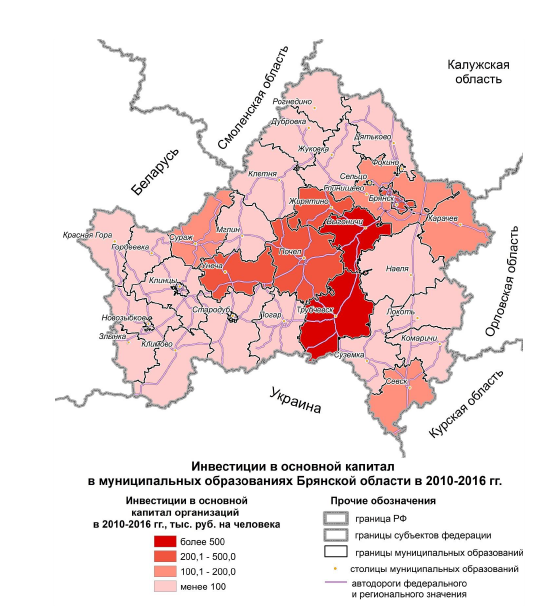 Рисунок 74 - Инвестиции в основной капитал в Брянской областиК условиям, обеспечивающим развитие бизнеса в Рогнединском муниципальном образовании следует отнести:1. Правовые условия. Правовые условия развития предпринимательства на местном уровне призваны помочь ему вырасти в самостоятельную, социально-активную группу со специфическими общими интересами, способную стать опорой государства и элементом гражданского общества. Разрабатываемые органами местного самоуправления нормативные акты дополняют правовое поле рыночной экономики, которое устанавливает общие «правила игры» между всеми участниками хозяйственной деятельности. Детальный анализ нормативных актов и муниципальных программ, направленных на поддержку предпринимательских структур приведена в пункте 1.1 данного отчета.2. Экономические условия. Создание в муниципальном образовании оптимальных экономических условий для предпринимательской деятельности осуществляется путем проведения органами местного самоуправления соответствующей экономической политики, которая складывается из бюджетной, финансово-кредитной, инвестиционной, научно-технической, ценовой, и других направлений политики, при реализации которых в комплексе используются как косвенные (экономические), так и прямые (административно-ведомственные) методы регулирования.Следует отметить, что в ближайшей перспективе Рогнединском муниципальном образовании будет находиться в статусе депрессивной зоны Брянской области, что требует стратегической проработки данного вопроса. Имеющийся экономический потенциал не позволяет в полной мере обеспечить устойчивое развитие предпринимательских структур.3. Социальные условия. На местном уровне созданы оптимальные условий для предпринимательства: развиваются партнерские отношения хозяйствующих субъектов с органами власти и управления, а также между собой.Для  оказания содействия в развитии малого предпринимательства в районе утверждены основные мероприятия поддержки и развития малого предпринимательства в Рогнединском районе на 2007-2009 годы, включающие совершенствование нормативно-правовой базы развития и поддержки малого предпринимательства, финансово-кредитная, инвестиционная и имущественная поддержка малого предпринимательства,  повышение эффективности использования инфраструктуры поддержки малого предпринимательства, кадровое обеспечение малого предпринимательства, взаимодействие со средствами массовой информации.В Рогнединском районе действует  виды поддержки, оказываемой инвесторам по муниципальным правовым актам – налоговые льготы, предоставление объектов залогового фонда:-принято решение Рогнединского районного Совета народных депутатов от 30.06.2009 № 3-433 «О залоговом фонде Рогнединского района, утверждающее Положение о порядке формирования и управления залоговым фондом Рогнединского района, ведения учета и осуществления контроля за целевым использованием имущества залогового фонда и Положение о порядке рассмотрения заявок лиц, намеренных привлечь заемные средства под залог имущества залогового фонда Рогнединского района, и условиях внесения платы за пользование имуществом залогового фонда;-представительными органами всех поселений Рогнединского района  (одного городского и пяти сельских) в  2011 году приняты решения «Об утверждении положения о налоговых  льготах инвесторам на территории Рогнединского городского поселения; Вороновского, Шаровичского, Селиловичского, Федоровского, Тюнинского сельских поселений», согласно которых предприятиям и организациям всех форм собственности, осуществляющим создание новых, реконструкцию, модернизацию существующих производств и реализующих инвестиционные проекты на территории поселений, ставка земельного налога снижена на 5 процентов в части суммы налога, зачисляемого в местный бюджет, с земельных участков в утвержденных в установленном порядке границах,  не переданных в доверительное управление, аренду или иное пользование третьим лицам и используемых на срок реализации инвестиционного проекта, но не более пяти лет со дня начала финансирования инвестиционного проекта.В рамках имущественной поддержки  и в соответствии с подпунктом 13 ч.1 статьи 19 Федерального Закона от 26.07.2006 № 135-ФЗ «О защите конкуренции» и разработанной муниципальной программы «Поддержка малого и среднего предпринимательства в Рогнединском районе» (2016-2018 г.г), утвержденной постановлением администрации Рогнединского района от 28.12.2015 № 406 субъекту малого предпринимательства – микропредприятию, обществу с ограниченной ответственностью «Дубровское», администрацией района  предоставлена  муниципальная преференция путем передачи в аренду муниципального имущества – земельных участков из земель сельскохозяйственного назначения, общей площадью 341 9035 кв.м. в соответствии с кадастровыми номерами, сроком на 5 лет для ведения сельскохозяйственного производства. Информационная поддержка инвестиционной деятельности администрации района размещена на официальном сайте муниципального образования www.rognedino. ru, раздел: инвестиционная деятельностьОбъемы инвестиций в основной капитал в период с 2008 по 2013 годы приведен на рисунке 75.Рисунок  75 – Объемы инвестиций в основной капитал в период с 2008 по 2013 годы, в %Следует отметить, что основной объем вложений приходится на областной бюджет, а далее собственные средства хозяйствующих субъектов.         За 2014 год объем инвестиций в экономику района составил 148.6 млн.руб.,  что составило лишь 46 %  к уровню 2013 года. В 2015 году на развитие  экономики и социальной сферы  района  использовано  360.0   млн.рублей инвестиций в основной капитал, рост   к 2014 году составил 242.3 %.В 2015 году был разработан комплексный инвестиционный план района,  разработан инвестиционный паспорт района, проведена инвентаризации муниципального имущества для формирования залогового фонда, разработан перечень инвестиционных проектов и предложений для привлечения инвесторов, создана база данных по инвестиционным проектам и постоянное ее обновление, составлен перечень свободных земельных участков, предлагаемых инвесторам.В сельскохозяйственное производство было направлено  290.2 млн. рублей бюджетных и собственных средств, из общего количества 223.0 млн.рублей   ООО «Брянская мясная компания».В 2016 году на развитие  экономики и социальной сферы  района  использовано  138.5 млн.руб. млн.рублей инвестиций в основной капитал,  к соответствующему периоду 2015 года  составило 38.5 %.На территории района в 2016 году продолжалась реализация  инвестиционных проектов: создание комплекса по производству высокопродуктивного мясного поголовья КРС и комплекса по убою и первичной переработке КРС; развитие молочного животноводства, развитие картофелеводства в районе, развитие льноводства в районе.В 2016 году в сельскохозяйственное производство направлено  96.0 млн. рублей  собственных средств, осуществлялся перевод крупного рогатого скота в основное стадо,  покупка крупного рогатого скота, строительство производственных объектов, приобретение сельскохозяйственной техники и оборудования. В 2017 году на развитие  экономики и социальной сферы района использовано  194.0 млн.рублей инвестиций в основной капитал,  к соответствующему периоду 2016 года  составило 140 %. В структуре инвестиций по источникам формирования основную долю занимали  собственные средства (64.0 процента ), привлеченные средства (36.0 процента). В видовой структуре инвестиций в основной капитал основной объем инвестиций использован на приобретение сельскохозяйственной техники, оборудования,  окупку скота, реконструкцию производственных  и животноводческих помещений, другие объекты.На территории района в 2017 году продолжается реализация  инвестиционных проектов: создание комплекса по производству высокопродуктивного мясного поголовья КРС и комплекса по убою и первичной переработке КРС; развитие молочного животноводства, развитие картофелеводства в районе, развитие льноводства в районе.В отчетном периоде в сельскохозяйственное производство направлено 137.623 млн. рублей  собственных средств на приобретение крупного рогатого скота, сельскохозяйственной техники, оборудования и перевод скота в основное стадо предприятиями.В муниципальном образовании созданы условия для развития бизнеса в области сельского хозяйства. Выделяются инвестиции на развитие материально-технической базы торговли: реконструкцию  предприятий торговли и приобретения оборудования.Совершенствуется транспортная инфраструктура района (рисунок 76).Рисунок 76 – Объемы инвестиций в развитие дорожного хозяйства в 2017 годуВ муниципальном образовании инвестируются средства в развитие коммунального хозяйства. Так в 2016 году направлено 2289.0 тыс. рублей на строительство жилых домов, выделено семь земельных участков под строительство жилья, из них в сельской местности пять участков.В 2017 году по программе «Жилище» в жилищное хозяйство направлено 14512.6 тыс. рублей: приобретено девять  квартир для детей-сирот; жилищные условия в рамках реализации данной подпрограммы улучшили 4 молодые семьи, индивидуальными застройщиками сдано три жилых дома.На территории района для создания условия развитию бизнеса реализуются такие программы как:− федеральная программа «Устойчивое развитие сельских территорий на 2014-2017 годы и на период до 2020 года», в 2017 году всего освоено 3,6 млн.рублей;− региональная программа «Проведение капитального ремонта общего имущества многоквартирных домов на территории Брянской области» (2014-2043 годы) в 2017 году всего освоено по данной программе 3,021 млн.рублей;− государственная программа «Развитие культуры и туризма в Брянской области (2014-2020) в 2017 году  завершен текущий ремонт структурного подразделения «Снопотской центр культуры и досуга МБУК Рогнединское РКДО» в н.п.Снопоть Рогнединского района, стоимостью 1,071 млн.рублей;− федеральная программа «Развитие образования на 2013-2020 годы» в 2016 году в МБОУ «Гобикская средняя общеобразовательная школа Рогнединского района Брянской области» проведен капитальный ремонт на сумму 1002,7 тыс.рублей, работы выполнены в полном объеме;− федеральная программа «Развитие водохозяйственного комплекса  РФ в 2012-2020 годах», программа «Охрана окружающей среды, воспроизводство и использование природных ресурсов Брянской области (2014-2020 годы) на реализацию мероприятий основного мероприятия «Обеспечение безопасности  гидротехнических сооружений, противопаводковые мероприятия и водохозяйственная деятельность» в 2015 году начаты работы на реконструкции гидротехнического сооружения в н.п.Осовик,  цена контракта 5,9 млн.рублей, за 2015 год освоено 4,67 млн.рублей,  работы по реконструкции  гидротехнического сооружения завершены в третьем квартале 2016 года.Представим на рисунке 77 пространственную структуру социально-экономического развития Брянской области.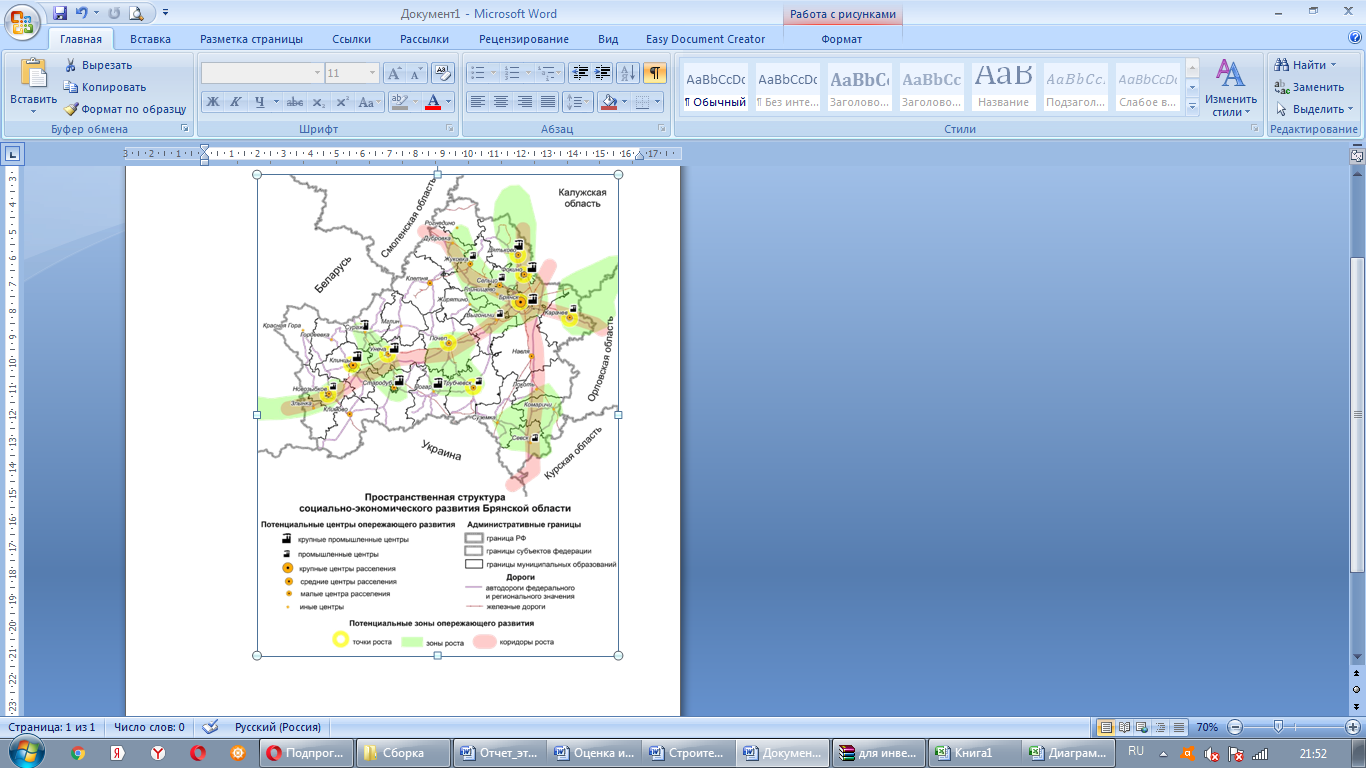 Рисунок 77  - Пространственная структура социально-экономического развития Брянской областиТочки роста – это крупные центры расселения и хозяйства Брянской области, сохраняющие свою конкурентоспособность и способные в будущем привлечь инвестиции. Зоны роста (опережающего развития) представляют собой близко расположенные точки роста, имеющие перспективы взаимодействия и формирования хозяйственных связей. Пояса роста соединяют зоны роста за счет важнейших транспортных магистралей.К точкам роста Брянской области можно отнести (по объему инвестиций за 2010-2016 гг.): Брянск, Трубчевск, Унеча, Почеп, Карачев, Клинцы, Клинцы, Севск, Фокино, Дятьково, Новозыбков. Последний скорее является потенциальной точкой роста при увеличении объемов взаимодействия с Беларусью и формировании трансграничного пояса роста с Гомелем.Главным полюсом роста области является Брянский, Трубчевский и Клинцовский (см. таблицу ниже). Мы также выделили Севский и Новозыбковский перспективные полюса роста. Их развитие зависит от формирования трансграничных связей: в первом случае в Беларусью, во втором – с Украиной и Курской областью.Вывод: В муниципальном образовании на должном уровне уделяется внимание для создания развития бизнеса, в основном малого и среднего. Осуществляются инвестиционные вложения в развитие социальной, транспортной, жилищной инфраструктуры. Однако, в связи с нехваткой квалифицированных кадров и условий для развития промышленного производства наблюдаются проблемы с привлечением инвесторов в данную сферу. Инвестиционные вложения осуществляются преимущественно в отрасль сельского хозяйства.1.3.2 Исследование инвестиционной привлекательностиТерритория муниципального образования  располагается в пределах южной окраины Смоленско-Московской возвышенности с абсолютными высотами водоразделов более 200 метров и представляет собой полого-волнистую равнину, расчлененную овраго-балочной сетью. Она полностью относится к бассейну реки Десны.Основу экономического потенциала района составляет сельское хозяйство, инвестиции, торговля, связь. Основная доля производимой промышленной продукции приходится на легкую промышленность и деревообрабатывающую. Основное направление сельскохозяйственной отрасли – производство растениеводческой и животноводческой продукции.В районе ежегодно сокращается уровень регистрируемой безработицы.Жилищно-коммунальное хозяйство – многоотраслевая структура предприятий, обеспечивающих основу жизнедеятельности населения. Все предприятия этой отрасли работают стабильно.Социальная  инфраструктура района включает в себя развитую сеть учреждений здравоохранения, образования, культуры, социальной защиты населения.Район располагает всеми видами социальных учреждений, призванных оказывать социальные услуги жителям. Имеются предприятия, обеспечивающие населения услугами связи, бытовыми, коммунальными услугами.Важнейшей составляющей экономической политики является привлечение инвестиций в развитие новых производств. В районе возможна промышленная, сельскохозяйственная  и жилая застройка.  Для дальнейшего развития Рогнединского района необходимо привлечения инвестиций в основной капитал.Необходимость улучшения инвестиционной привлекательности и повышения инвестиционной активности актуализирует задачу проведения квалифицированного анализа состояния и динамики инвестиционного климата в муниципальном образовании, выявления приоритетных задач, направленных на его улучшение, и разработки системы мер по их реализации, рассматриваемых в качестве элементов инвестиционной политики муниципального образования.Оценка инвестиционного потенциала Рогнединского муниципального образования включает оценку природно-ресурсного потенциала, демографического потенциала, трудового потенциала, экономического потенциала, инфраструктурного потенциала и финансового потенциала, что было сделано в рамках 1 и 2 разделов данного отчета.В итоге, вследствие особенностей своего позиционирования в территориальной социально-экономической системе Брянской области Рогнединский район неизбежно оказывается в экономической (в том числе и инвестиционной) «тени» региональной столицы (все более выполняющей и межрегиональные функции, выступающей в роли эпицентра финансово-экономической и социально-культурной активности) и относительно крупных по численности населения районов области.Динамика инвестиций в основной капитал по Рогнединскому и граничащим с ним районам представлена на рисунке 78.Рисунок 78 – Динамика инвестиций в основной капитал по муниципальным районам Брянской области в период 2014-2016 г.г., млн. руб.Источник: составлено на основе Брянская область в цифрах.2017: Крат.стат.сб./ Брянскстат. - Брянск, 2017. – 152с.Инвестиционная деятельность слабо развита на территории Рогнединского муниципального района, в период  2014-2016 г.г. инвестиций в основной капитал получено в размере 33 млн. рублей, максимальный показатель отмечается в 2014 году в размере 16,1 млн. рублей. Наиболее инвестиционно привлекательными выглядят Дятьковский и Жуковский муниципальные районы, в рассматриваемый период времени ими получено 1005,3 млн. рублей и 552,6 млн. рублей соответственно. По данным 2016 года показатель  инвестиции в основной капитал в Рогнединском районе самый низкий в сопоставлении с данными по муниципальным районам Брянской области. Максимально высокое значение достигнуто в Трубчевском муниципальном районе – 23652,9 млн. рублей.Распределение инвестиций в основной капитал по источникам финансирования по данным 2016 года свидетельствует о том, что на долю собственных средств приходится 55,8%, на долю привлеченных – 44,2%, из них бюджетные средства – 40,5%, в том числе доля федерального бюджета составляет  20,3%, регионального бюджета – 17,1%.Преимущественно инвестиционные средства вкладываются в здания, сооружения, машины и оборудование.Инвестиции в основной капитал на душу населения, без учета субъектов малого предпринимательства по данным 2016 года в Рогнединском муниципальном районе составили  593 рубля, что на 1345 рублей ниже, чем в 2015 году. Среди рассматриваемых муниципальных районов максимальное значение показателя «инвестиции в основной капитал в расчете на душу населения» имеет Жуковский район – 9549 рублей, в Дятьковском районе анализируемый показатель равен 6413 рублей, в Дубровском – 3115 рублей.Индекс физического объема инвестиции в основной капитал несмотря на существенные колебания в фактическом периоде отклоняется от нормативного уровня более чем на 30%, что обусловлено относительно высоким уровнем инвестиционной активности в фактическом периоде. Не смотря на данные положительные тенденции можно также с уверенность утверждать о сокращении численности постоянного населения, нулевых темпах развития автомобильных дорог общего пользования и отрицательном приросте инвестиций.Таблица 9 – Анализ показателей инвестиционного паспорта Рогнединского района 2015-2017 гг.Приведенные значения инвестиционного паспорта свидетельствуют о невысоком уровне инвестиционной привлекательности анализируемого муниципального образования.Снижается численность трудовых ресурсов, уменьшаются объемы инвестиций в сферу торговли и услуг, промышленный сектор экономики не получает поддержку для развития в виде инвествложений. Несмотря на то, что сельское хозяйство является привлекательным для инвестиционных вложений, в тоже время количество предприятий в данной сфере сокращается, так как поглощаются крупными инвесторами, вошедшими в район.В таблице 10  приведены результаты  SWOT – анализа компонентов инвестиционной привлекательности анализируемого муниципального образованияТаблица 10 – Результаты SWOT – анализа компонентов инвестиционной привлекательности Рогнединского муниципального образованияОценивая результаты SWOT-анализа инвестиционного климата муниципального образования, необходимо учитывать, что рычаги решения многих проблем, от которых зависит формирование инвестиционной привлекательности территории, находятся в ведении федеральных и региональных органов государственной власти. Это вопросы налоговой и финансово-кредитной политики, внешнеэкономической деятельности, развития рыночных реформ, состояния преступности и правопорядка в стране. Возможности органов местного самоуправления в этом направлении зачастую весьма ограничены. Поэтому важно выделить круг задач по улучшению инвестиционного климата, которые муниципальные органы власти могут непосредственно решать на своей территории.1.3.3 Анализ действующих и перспективных инвестиционных проектовИнвестиционные проекты Рогнединского муниципального образования носят как экономический так и социальный характер.Проведем анализ реализованных и действующих в 2016/2017 году инвестиционных проектов, имеющих основополагающее значение для социально-экономического развития муниципального образования.Содержание основных инвестиционных проектов 2016 года приведено на рисунках 79, 80,81.Рисунок  79 – Содержание Инвестиционного проекта «Развитие картофелеводства в районе», ООО Агрохолдинг «Родина», 2016 годРисунок 80 – Содержание Инвестиционного проекта «Развитие молочного животноводства», ООО «Дубровское», 2016 годРисунок 81 – Содержание Инвестиционного проекта «Развитие льноводства в районе», ООО «Исток», 2016 годВ 2017 году была продолжена реализация ряда инвестиционных проектов 2016 года, а также развивались перспективные для района отрасли экономики.Содержание основных инвестиционных проектов 2017 года приведено на рисунках 82-85.Рисунок 82 – Содержание Инвестиционного проекта «Создание комплекса по производству высокопродуктивного мясного поголовья КРС и комплекса по убою и первичной переработке КРС»  - обособленного подразделения «Рогнединское»  ОП ООО «Брянская мясная компания»  агропромышленного холдинга «Мираторг», 2017 годРеализация данного проекта положительно отразилась на результатах развития района: − под урожай 2017 года   проведен  сев на площади  21293 га, в 2016 году посевная площадь составляла 19836 га, посеяно всех культур больше прошлого года на 898 га.  − наблюдается ежегодный рост численности поголовья крупного рогатого скота.   По состоянию на 1 января  2018 года во всех категориях хозяйств района насчитывалось 22225   голов крупного рогатого скота,  в том числе коров 11110  голов, что составляет к уровню прошлого года  117.0  и 102.0 процента соответственно. − дополнительно создано 460 рабочих мест, среднемесячная заработная плата в 2017 году составила 31303 рублей, на 1 января 2016 года –28331 рублей.За счет этого инвестора  в целом по району возрос фонд оплаты труда и среднемесячная заработная плата в материальном производстве,  увеличились налоговые поступления в бюджет. Рисунок 83 – Содержание Инвестиционного проекта «Развитие картофелеводства в районе», ООО Агрохолдинг «Родина», 2017 годРисунок 84 – Содержание Инвестиционного проекта «Развитие молочного животноводства», ООО «Дубровское», 2017 годВ целях дальнейшего развития сельскохозяйственного производства в район  привлечен инвестор ООО ТД «Дубровкамолоко», объединив два хозяйства, продолжит работу по развитию молочной отрасли.Рисунок 85 – Содержание Инвестиционного проекта «Развитие льноводства в районе», ООО «Исток», 2017 годВ 2018 году в агропромышленном комплексе района продолжается реализация инвестиционного проекта «Создание комплекса по производству высокопродуктивного мясного поголовья крупного рогатого скота и комплекса по убою и первичной переработке крупного рогатого скота» - ООО «Брянская мясная компания», развитие льноводства и другие инвестиционные проекты.В жилищно-коммунальном комплексе продолжается реализация программы по проведению капитального ремонта многоквартирных домов. В 2018 году планируется ремонт крыш многоквартирного дома в п.Рогнедино по ул. Первомайской, д.9.  Планируется строительство многоквартирного жилого дома (36 квартир) в п.Рогнедино.      Продолжится реализация мероприятий по  обеспечению питьевой водой сельских населенных пунктов. В Рогнединском районе имеются свободные земельные участки для ведения сельскохозяйственного производства, предлагаемые инвесторам:- предоставление в аренду земельных участков, находящихся в собственности Брянской области  для ведения сельскохозяйственного производстваИнвестиционные площадки Рогнединского района Брянской областиИнвестиционная площадка № 1 (Браунфилд)Инвестиционная площадка № 2 (Гринфилд)Инвестиционная площадка № 3 (Гринфилд)Инвестиционная площадка № 4 (Гринфилд)Инвестиционная площадка № 5 (Гринфилд)Инвестиционная площадка № 6 (Гринфилд)В современных условиях органы местного самоуправления не должны ограничиться управлением только традиционных базовых факторов инвестиционного климата муниципального образования. Необходимо переходить к разработке программ отдельных составляющих инвестиционного климата территории, важность которых неодинакова как для различных групп инвесторов, так и для предприятий различных типов и форм собственности (так называемых, дифференцированных составляющих). В первом случае имеется в виду разработка и реализация индивидуальных программ для стратегических, прямых финансовых и портфельных инвесторов, стимулирующие факторы для которых будут существенно различаться. Во втором речь идет о предложении формировать специальные экономические регуляторы стимулирования инвестиционной деятельности, дифференцированные для крупных корпоративных структур, предприятий среднего и малого бизнеса, а также предприятий частной, смешанной и государственной форм собственности.1.4. Проведение интегрального SWOT-анализа развития муниципального образования, анализ сильных и слабых сторон, вызовов и возможностей, оценка современных тенденций развития и параметров конкурентоспособности1.4.1 Проведение SWOT-анализа с учетом социально-экономического потенциалаВ таблице 11  ниже представлен SWOT-анализ с учетом рассмотрения социально-экономического, пространственного и экологического потенциалов Рогнединского района.Таблица 11 – SWOT-анализ социально-экономического развития Рогнединского района1.4.2 Анализ преимуществ, ограничений и рисков для повышения уровня  конкурентоспособности, инвестиционной привлекательности и качества жизни в муниципальном образованииВследствие особенностей своего позиционирования в территориальной социально-экономической системе Брянской области Рогнединский район неизбежно оказывается в экономической (в том числе и инвестиционной) «тени» региональной столицы (все более выполняющей и межрегиональные функции, выступающей в роли эпицентра финансово-экономической и социально-культурной активности) и относительно крупных по численности населения районов области.Преимущества Рогнединского района Брянской области для повышения уровня конкурентоспособности, инвестиционной привлекательности и качества жизни состоят в комфортных климатических условиях для проживания населения, развития сельского хозяйства, обладание приграничным статусом. Рогнединский район имеет возможность проведения бюджетного маневра, который обеспечит приоритизацию социальных сфер и ЖКХ в бюджете. Рогнединский район обладает выгодными климатическими условиями и близостью к крупнейшим рынкам сбыта (Смоленская область, республика Беларусь). С каждым годом получает развитие Брянская агломерация, которая становится ключевым центром притяжения в регионе. Необходимо дальнейшее развития транспортной инфраструктуры, сокращение времени в пути в рамках агломерации. Наличие крупных вузов в регионе, а также действующих научно-исследовательских организаций в сочетании с развивающейся инфраструктурой поддержки малого и среднего предпринимательства обеспечивает развитие инновационного комплекса Рогнединского района. Преимуществом Рогнединского района является также взвешенная бюджетно-налоговая политика, развитая нормативно-правовая база в области инвестиционной поддержки бизнеса. Существенным фактором является относительная непривлекательность и низкое качество городской среды, что не способствуют миграционному притоку, увеличивает отток высококвалифицированных кадров из района. При этом наблюдается относительно невысокое качество человеческого капитала для развития инновационных производств. Ограничением для развития бизнеса является также изношенность инженерной инфраструктуры, высокая стоимость подключения к ней, высокая административная нагрузка на предприятия. Среди рисков развития Рогнединского района можно выделить: − дальнейшее ухудшение с зарубежными странами, снижение финансовых, промышленных и трудовых потоков; − опережающее развитие центров притяжения в Центральном федеральном округе, в том числе Московской агломерации, что будет способствовать дальнейшему оттоку населения; − процессы автоматизации промышленного производства, наличие рисков технологической безработицы; − высокие ставки кредитования малого и среднего бизнеса, крупных промышленных предприятий; − снижение платежеспособного спроса населения, снижение спроса на сельскохозяйственную продукцию, производимую в районе.1.5. Описание основных сценариев развития муниципального образования «Рогнединский  район» на основе проведенной диагностики1.5.1 Формализация сценарных факторов трех альтернативных сценариев развития (консервативный, целевой и оптимистический), определение основных преимуществ, рисков и долгосрочных трендов при реализации каждого из сценариевАктуальность стратегического планирования муниципального развития проявляется не только в контексте социально-экономического развития Российской Федерации и совершенствования системы государственного управления на региональном уровне, но и с точки зрения позиционирования региона в рамках расширяющейся глобализации. При разработке сценариев развития Рогнединского района учитываются макроэкономические условия, технологические сдвиги, тренды глобализации и рост конкурентной борьбы на мировом рынке. К числу макроэкономических трендов, которые будут оказывать влияние на развитие Рогнединского района в долгосрочной перспективе, относятся: − умеренные темпы инфляции; − сохранение существующего или даже возможность повышения паритета покупательной способности рубля к основным мировым валютам; − интеграция российской экономики в глобальный рынок; − определение российского внутреннего рынка как значимого сегмента мировой экономики; − сохранение длительного устойчивого спроса на российское сырье на мировых рынках; − укрепление бюджетной системы регионов России. Сценарии социально-экономического развития Рогнединского района формируются под влиянием ключевых внешних и внутренних факторов. Внешние факторы экономического и социального развития определяются преимущественно ситуацией на внешнем и внутреннем рынках продукции сельскохозяйственного сырья и продовольствия, мерами Правительства России по регулированию уровня цен (тарифов) на товары и услуги естественных монополий, динамикой курсов евро и доллара США, развитием экономики России и финансовым состоянием основных торговых партнеров предприятий области и рядом других условий. Внутренние факторы определяют уровень и устойчивость темпов экономического роста. К числу такого рода факторов относятся меры по реализации приоритетных направлений экономической и социальной политики правительства области, включающему в себя активизацию инвестиционной деятельности и развитие инновационных сегментов экономики; стимулирование диверсификации производства, рост производительности труда, повышение качества инфраструктуры, развитие конкурентоспособных производств, имеющих наибольшие возможности для роста; создание благоприятных условий для предпринимательской деятельности; расширение государственно-частного партнерства; проведение эффективной социальной политики и развитие человеческого потенциала; улучшение демографической ситуации, совершенствование рынка труда. Существенное значение для определения целевого сценария развития имеет интенсивность развития агропромышленного комплекса. Реализация промышленного потенциала Рогнединского района будет обуславливаться насыщением продовольственного рынка в рамках Брянской области и, в большей степени, рынка других регионов России. В зависимости от степени реализации вышеперечисленных факторов выделяются три сценария социально-экономического развития Рогнединского района в долгосрочной перспективе – консервативный, целевой и оптимистический. Консервативный сценарий отражает развитие экономики Рогнединского района в условиях сохранения инфраструктурных ограничений при относительном ухудшении конкурентоспособности продукции местных товаропроизводителей, что проявляется в торможении инвестиционной активности, снижении темпов роста банковского кредитования и относительно более высоком вкладе импорта в удовлетворение внутреннего спроса. Консервативный характер развития экономики Рогнединского района имеет четко выраженные пределы роста, связанные с исчерпанием его ресурсной базы (природных и человеческих ресурсов, устойчивости природной среды и прочих) и при этом сопряженные с актуализацией внутренних проблем социально-экономического развития района, характеризующихся снижением конкурентоспособности местных обрабатывающих производств, недостаточным улучшением инвестиционного климата и не предусматривает реализацию новых масштабных проектов или стратегий. В данном сценарии возможности экономического роста будут определяться в основном следующими факторами: − низким уровнем интеграции российской экономики в международные экономические отношения; − недостаточной диверсификацией, создающей высокую зависимость от мировой конъюнктуры цен на основные экспортные товары; − снижением технологической конкурентоспособности обрабатывающих производств и сохраняющимся опережающим ростом импорта; − отсутствием условий и стимулов для развития человеческого капитала; − относительно низким уровнем инновационной активности высокотехнологичных секторов экономики; − инфраструктурными ограничениями роста, которые не могут быть преодолены за счет институциональных реформ и требуют реализации крупных инвестиционных проектов. Оптимистический	 сценарий предусматривает повышение уровня конкурентоспособности производства за счет реализации программ и проектов по инновационному развитию отраслей и отдельных производственных комплексов; рост производительности труда, сохранение высокой инвестиционной компоненты роста, реализацию комплекса мер по ускорению экономического роста и ориентированных на повышение конкурентоспособности продукции на внешних и внутренних рынках. Данный сценарий отличается повышенной устойчивостью к общему ухудшению мировой динамики. Реализация комплекса мер, определенных Правительством Российской Федерации, губернатором и правительством области, а также мероприятий, намеченных в рамках первого этапа Стратегии, даст возможность Рогнединскому району существенно снизить влияние различных факторов на экономику района. Происходящие кризисные процессы не должны сказаться на базовых параметрах, заложенных при разработке оптимистического сценария. Оптимистический сценарий предполагает улучшение конкурентоспособности предприятий как в традиционных отраслях экономики области. Предполагается превращение инновационных факторов в основной источник экономического роста и сохранение высокой инвестиционной активности. В целевом варианте предусматривается увеличение затрат на НИОКР, образование и здравоохранение, что станет одним из определяющих факторов перехода к инновационному социально ориентированному типу развития Рогнединского района. Ключевыми направлениями в рамках оптимистического сценария являются динамичная диверсификация экономики и структурные сдвиги в пользу обрабатывающих отраслей промышленности, отраслей «новой экономики» и сектора услуг, что будет способствовать встраиванию района в формирующийся уклад региональной хозяйственной системы. Системное решение стратегических задач будет обеспечивать переход экономики области к инновационному социально ориентированному типу развития за счет: − формирования эффективной инновационной системы, обеспечивающей внедрение инноваций, как ведущий фактор экономического и социального роста; − наращивания инновационной активности в традиционных отраслях экономики, обеспечивающей их технологическую модернизацию и повышение конкурентоспособности, а также развитие новой экономики; − улучшения использования земельных и других природных ресурсов, используемых в сельскохозяйственном производстве, и обеспечения перехода на биодинамическое земледелие; − дальнейшей реализации национальных и областных проектов и целевых программ в социальной сфере, включающих образование, здравоохранение, жилищный сектор; обеспечивающих повышение уровня жизни населения для формирования класса инновационо-мотивированных людей и значительного повышения качества человеческого капитала.В современных условиях инновационное социально ориентированное развитие реализуется через комплекс инноваций по трем основным направлениям: технологии новой экономики, характеризующиеся большим вкладом человеческого капитала и сокращением удельного веса материальных затрат; организационно-управленческие и институциональные технологии как в качестве поддерживающих, сопровождающих, так и в виде самостоятельных знаний; инновационная культура. Оптимистический сценарий характеризуется значительным усилением требований к экологичности экономического развития. Предполагается, что ужесточение экологических требований может значительно видоизменить параметры экономического развития, это создает новые «окна возможностей» для развития экономики, такие как использование биотоплива и углерододепонирующих насаждений в развитии сельского хозяйства. Реализация данного сценария позволит обеспечить выход Рогнединского района на новый уровень социально-экономического развития за счет повышения конкурентоспособности предприятий, производящих продукцию с высокой добавленной стоимостью, что будет способствовать значительному росту производительности труда как долговременной качественной основы для повышения уровня жизни жителей района. Переход к инновационному социально ориентированному развитию Рогнединского района предполагает формирование новых институциональных механизмов управления в социальной политике, сбалансированных с ресурсными возможностями экономики и ее инновационной эффективностью, направленных на развитие человеческого потенциала. Как консервативный, так и оптимистический сценарии предполагают проведение институциональных преобразований, направленных на развитие конкуренции, защиту прав собственности и экономических свобод, улучшение инвестиционного климата. В то же время, в рамках оптимистического сценария предполагается проведение активной политики повышения конкурентоспособности, более интенсивное развитие экономических и социальных институтов, снижение административных барьеров в экономике, что способствует повышению темпов и качества экономического роста Рогнединского района.1.5.2 Выбор целевой модели развития и описание целевого сценария развития Целевой сценарий характеризуется устойчивым развитием Рогнединского района Брянской области с учетом незначительного ослабления инфраструктурных ограничений и дальнейшего повышения конкурентоспособности продукции местных товаропроизводителей, прежде всего, традиционных отраслей экономики. Инвестиционная активность в агропромышленном комплексе наряду с реализацией программ по повышению производительности в секторе промышленности обеспечат экономический рост, основанный на усилении конкурентных преимуществ брянских производителей как на внутреннем, так и на внешнем рынках. Целевой сценарий развития экономики Рогнединского района Брянской области направлен на повышение эффективности используемых ресурсов с задействованием всего потенциала социально-экономического развития района (производственного, кадрового, экспортного и др.). В данном сценарии возможности экономического роста будут определяться в основном следующими факторами: − расширяющейся интеграцией российской экономики в международные экономические отношения; − продолжающейся диверсификацией, сфокусированной на создании производств с высокой добавленной стоимостью и встраиванием в глобальные цепочки создания стоимости; − ограниченной, но неуклонно усиливающейся, технологической конкурентоспособностью обрабатывающих производств; − формированием условий и стимулов для развития человеческого капитала как на уровне бизнеса, так и со стороны муниципальных и региональных властей; − ускоряющимся темпом роста инновационной активности высокотехнологичных секторов экономики.2. РАЗРАБОТКА ПРОЕКТА СТРАТЕГИИ2.1. Определение миссии (стратегического видения), приоритетных направлений, целей и задач Стратегии2.1.1 Формулировка миссии развитияМиссия долгосрочного развития муниципального образования «Рогнединский район» заключается в формировании развитой инновационной экономики, основанной на экологически чистом агропромышленном комплексе, востребованных услугах, обеспечивающих растущее качество жизни людей.Целью Стратегии социально-экономического развития муниципального образования Рогнединского района на период до 2030 года является определение задач, приоритетов, научно-обоснованных и сбалансированных сценариев социально-экономического развития, путей и механизмов их оптимизации. Основные приоритеты направлены на повышение уровня и качества жизни населения, устойчивое развитие экономики и повышение ее конкурентоспособности.Разработка и реализация Стратегии позволит подготовить и провести преобразования, нацеленные на создание условий для обеспечения необходимых темпов роста и конкурентоспособности экономики муниципального образования «Рогнединский район», выработать план действий органов муниципальной власти, направленных на достижение стратегических целей, с учетом имеющихся возможностей, доступных ресурсов и инструментов управления.Миссия будет выполняться за счет мобилизации экономической  активности территории и повышения эффективности использования ресурсов путем реализации социально-экономических преобразований, которые  позволят  значительно увеличить объемы производства в районе и провести комплекс мер по снижению уровня бедности населения.         Определение миссии Рогнединского района послужило основой для формирования главных стратегических целей:− повышения благосостояния и качества жизни населения на территории района;− обеспечения устойчивых темпов качественного экономического роста;− усиления конкурентных позиций Рогнединского района в Брянской области и в России.Муниципальное образование  «Рогнединский район» Брянской области в 2030 году - это:− один из самых экологически чистых муниципальных районов Брянской области, с активно внедряющимися зелеными технологиями в обрабатывающей  промышленности и сельском хозяйстве;− один из лидирующих агропромышленных муниципальных районов Брянской области;− муниципальный район, где успешно реализуются программы поддержки сельских территорий и небольших городов, «территория возрождения села»;− муниципальный район с  активно развивающимися обрабатывающим и агропромышленным комплексами.К 2030 году Рогнединский муниципальный район Брянской области станет территорией с уникальной специализацией на региональном уровне, выполняющий сразу несколько функций («развитие через разнообразие») на региональном уровне:− территория северного сельскохозяйственного экономического района; − территории сотрудничества и взаимодействия; − территории устойчивого развития;− территория возрождения сельских поселений.Настоящая Стратегия учитывает основные положения Указа Президента Российской Федерации от 07.05.2018 г. № 204 «О национальных целях и стратегических задачах развития Российской Федерации на период до 2024 года», в том числе в рамках отдельных национальных проектов и программ (таблица 12).Таблица 12 - Приоритетные направления и стратегические цели Стратегии, соответствие «Майскому указу» Президента Российской Федерации2.1.2 Формулировка целевой социально-экономической модели развитияПод социально-экономическим развитием муниципального образования «Рогнединский район» следует понимать сбалансированность экономических и социальных факторов функционирования местного самоуправления, пропорциональность развития материального производства и социальной инфраструктуры, совершенствование отношений с соседними территориями, местными сообществами и хозяйствующими субъектами, а также взаимодействие со всеми уровнями власти.Факторы, влияющие на социально-экономическое развитие муниципального образования «Рогнединский район»: − экономические факторы (развитие транспорта, связи, покупательские способности населения, развитие кредитно-финансовой сферы района);− природно-ресурсные факторы (климатические особенности района: температурный режим, количество осадков и солнечных дней в году и т.п.; наличие, количественная и качественная оценка полезных ископаемых; наличие других видов природных ресурсов); − социально-демографические факторы и развитие социальной инфраструктуры (демографические, трудовые и социальные характеристики населения).Путями выполнения миссии и достижения генеральной цели района должны стать следующие пять групп стратегических целей:1.	Создание организационно-правовых условий для экономического и социального развития территории.2.	Рост уровня благосостояния жителей района.3.	Рост экономического потенциала района.4.	Формирование благоприятного социального климата.5.	Рост качества среды жизнедеятельности.Основной целью планирования социально-экономического развития Рогнединского муниципального района является формирование комплекса прогнозных, плановых и постплановых документов, обеспечивающих согласованную деятельность всех субъектов территориального управления, направленную на удовлетворение (реализацию) общественных (коллективных) интересов и потребностей местного сообщества, а также создание благоприятных условий для жизни и ведения хозяйственной (экономической) деятельности всех субъектов, расположенных на территории муниципального образования «Рогнединский район».Основными задачами планирования социально-экономического развития Рогнединского муниципального района являются:− формирование ясных для всего местного сообщества представлений о ценностях, стратегических целях, ресурсах, задачах и возможностях социально-экономического развития Рогнединского муниципального района в рамках общегосударственных приоритетов;− согласование стратегических целей и задач социально-экономического развития Рогнединского муниципального района с государственными и региональными стратегическими целями и задачами;− поддержание оптимального сочетания уровня реализации стратегических целей и задач Рогнединского муниципального района в условиях необходимости обеспечения текущей жизнедеятельности местного сообщества;− формирование оптимального сочетания методов государственного регулирования и рыночных регуляторов развития экономики и социальной сферы на территории Рогнединского муниципального района;− согласование отраслевых стратегий и стратегий развития хозяйствующих субъектов со стратегией развития Рогнединского муниципального района;− согласование интересов различных субъектов, расположенных на территории муниципального образования, создание максимально благоприятных условий для их жизнедеятельности и динамичного развития в плановый период;− координация деятельности хозяйствующих субъектов различных форм собственности и объединение их на базе общих мотиваций в целях наиболее полного удовлетворения общественных интересов и потребностей местного сообщества;− установление партнерских отношений между органами местного самоуправления и населением, органами государственной власти, местного самоуправления и частным капиталом;− привлечение местного сообщества к процессу планирования и управления муниципальным образованием, финансированию социально-экономических программ и планов развития территории;− эффективное использование потенциала Рогнединского муниципального района;− создание и развитие хозяйственной инфраструктуры муниципального значения;− создание и развитие рыночной инфраструктуры;− формирование и развитие благоприятного инвестиционного климата, создание условий для привлечения инвестиций;− согласование планов гражданского и производственного землепользования с планами развития социального сектора и жилищно-коммунальной инфраструктуры Рогнединского муниципального района.Представим на рисунке 86 модель управления социально-экономическим развитием Рогнединского муниципального района.Рисунок 86 - Модель управления социально-экономическим развитием Рогнединского муниципального района2.1.3 Выявление и разработка основных приоритетных направлений Стратегии, направленных на достижение миссии СтратегииОсновные приоритетные направления Стратегии социально-экономического развития Рогнединского района Брянской области на период до 2030 года:1. Приоритетное направление «Человеческий капитал и социальная сфера»1.1.	Развитие образования	1.2.	Развитие здравоохранения	1.3.	Демографическая и социальная политика	1.4.	Физкультура и спорт, молодежная политика	1.5.	Культура, историко-культурное наследие	2. Приоритетное направление «Промышленность и инновации»2.1.	Лесозаготовительный и перерабатывающий комплекс2.2     Швейное производство	2.3.	Развитие массового предпринимательства	3. Приоритетное направление «Агропромышленный комплекс»3.1.	Импортозамещение и сельхозпереработка	3.2.	Научно-инновационное развитие АПК	3.3.	«Умный» АПК	3.4.	Экологически чистые и инновационные направления в АПК3.5.	Устойчивое развитие АПК, поддержка малых форм хозяйствования	4. Приоритетное направление «Пространственное развитие»4.1.	Сельские территории	4.2.	Транспортная связанность	4.3.	Общественный транспорт	4.4.	Безопасность жизнедеятельности	4.5.	Межмуниципальное сотрудничество	5. Приоритетное направление «Зеленый район»	5.1.	Здоровая Земля	5.2.	Северный сельскохозяйственный экономический район5.3.	Чистая вода	5.4.	Управление отходами	5.5.	Зеленая Брянщина	5.6.	Экологически чистый транспорт	5.7.	Зеленые технологии, возобновляемая энергетика	5.8.	ЖКХ	6. Приоритетное направление «Современное управление»6.1.	Бережливый район	6.2.	Открытый район	6.5.	Бюджетно-налоговая политика, управление муниципальным имуществом	7. Приоритетное направление «Инвестиции»	7.1.	Инвестиционный климат и качество деловой среды	7.2.	Инфраструктура для инвестиций и привлечения высококвалифицированных кадров	7.3.	Единая система поддержки инвестиций	7.4.	Развитие муниципально-частного партнерства, механизмов концессии	2.1.4 Формулировка целей Стратегии, взаимоувязанных с каждым из приоритетных направлений Стратегии и обеспечивающих в комплексе достижение миссии Стратегии1. Приоритетное направление «Человеческий капитал и социальная сфера»Стратегическая цель – формирование условий для всестороннего развития и самореализации человека, обеспечение потребностей в области образования, здравоохранения, культуры, спорта и социальной поддержки. Решение задач в области человеческого капитала и социальной сферы позволит сформировать условия для повышения уровня и качества жизни населения, что в конечном итоге должно способствовать снижению остроты демографических проблем, а впоследствии привлечению кадров в муниципальном образовании «Рогнединский район» Брянской области.Сбалансированный рынок труда, возможности для переобучения и самореализации, повышение доступности жилья будут способствовать общему росту качества жизни населения. Профилактическое здравоохранение, современная медицинская помощь, а также развитие спорта и здорового образа жизни - важные факторы на пути увеличения здоровой продолжительности жизни населения и обеспечения активного долголетия старшего поколения. Все это будет создавать условия для дальнейшего снижения смертности. В Указе Президента Российской Федерации «О национальных целях и стратегических задачах развития Российской Федерации на период до 2024 года» определены ключевые национальные цели в сфере человеческого развития: а) обеспечение устойчивого естественного роста численности населения Российской Федерации;б) повышение ожидаемой продолжительности жизни до 78 лет (к 2030 году — до 80 лет);в) обеспечение устойчивого роста реальных доходов граждан, а также роста уровня пенсионного обеспечения выше уровня инфляции;г) снижение в два раза уровня бедности в Российской Федерации;д) улучшение жилищных условий не менее 5 млн. семей ежегодно.В соответствии с Указом выделены базовые направления развития человеческого потенциала в Рогнединском  муниципальном районе.Предполагается решение следующих задач:Создание системы подготовки и переподготовки кадров на протяжении всей жизни человека.Разработка и реализации программы «активное долголетие».Формирование современной системы медицинского обслуживания.Сбалансированная демографическая и социальная политикаРазвитие спортивной инфраструктуры, поддержка талантов.Сохранение культурного наследия, вовлечение граждан в культурную жизнь района и использование культурного потенциала для развития туризма.Обеспечение потребностей рынка труда в оптимально сбалансированных по количеству и качеству кадрах.Повышение обеспеченности населения жильем.Реконструкция жилого фонда (в приоритете ветхого и аварийного жилья), строительство новых многоквартирных домов.Развитие дворовых территорий многоквартирных дворов, выпуск стандарта благоустройства придомовых территорий частного сектора.Обеспечение многодетных семей земельными участками.2. Приоритетное направление «Промышленность и инновации»По данным 2017 года на территории Рогнединского района функционирует минимальное количество предприятий и организаций в сопоставлении с  муниципальными районами региона. Применительно к Рогнединскому району – муниципальное образование является депрессивной зоной Брянской области, в которой не сосредоточены крупные промышленные узлы.Стратегическая цель - создание условий для развития лесозаготовительного и обрабатывающего производств, развитие массового предпринимательства, обеспечение потребностей рынка труда в Рогнединском  муниципальном районе.Предполагается решение следующих задач:Развитие существующих производств в рамках перспективного развития территории Брянской агломерации.Развитие швейного производства.Пересмотр политики в области лесозаготовки и переработки. Проведение работ по строительству и ремонту автодорог общего пользования местного назначения и улично-дорожной сети населенных пунктов, в частности ливневой канализации.Содействие в поиске финансирования инициаторам инвестиционных проектов.Популяризация предпринимательства, активная информационная поддержка по открытию своего дела, получению кредитов, льгот и субсидий.Стимулирование предпринимательской инициативы, разработка и внедрение современных мер поддержки малого и среднего предпринимательства.Развитие современных форматов торговли, обеспечения доступа к услугам торговых компаний в удаленных и малочисленных поселениях.Обеспечение потребностей рынка труда в оптимально сбалансированных по количеству и качеству кадрах, прогноз рынка труда до 2030 года.3. Приоритетное направление «Агропромышленный комплекс»Основой экономики Рогнединского района является сельское хозяйство. Также имеются предпосылки для развития рыбного хозяйства – на территории района имеются водоемы, также нет недостатка в кормовой базе. Значения показателей развития сельского хозяйства в районе в последнее время растут. Так, уже в течение нескольких лет увеличивается поголовье крупного рогатого скота. Увеличиваются площади использования пашни. В 2017 году возрос сбор зерновых, картофеля и овощей.После десяти лет простоя в 2018 году осуществлен запуск льнозавода предприятие на собственном сырье, которое выращивает компания-инвестор льнозавода на территории Дубровского и Рогнединского районов.Район сменил ранее доминирующее растениеводство на животноводство. Это объясняется не только меньшей степенью зависимости отрасли от природно-климатических условий, более равномерным в течение года использованием основных и оборотных средств производства, трудовых ресурсов, и тем, что выручка от реализации продукции поступает в течение всего года, но и приходом на территорию ООО «Брянская мясная компания» АПХ «Мираторг», которая является самым крупным в России предприятием по концентрации скота мясного направления и его продуктивности.Сельскохозяйственное производство охватывает все категории хозяйств: личные подсобные,  крестьянско-фермерские, сельскохозяйственные предприятия.Однако на текущий момент выделяются ряд факторов и проблем, существенно замедляющих развитие агропромышленного комплекса, основными из которых являются:− износ основных фондов сельхозтоваропроизводителей;− ограниченный доступ сельскохозяйственных товаропроизводителей к рынку в условиях несовершенства его инфраструктуры и возрастающей монополизации торговых сетей;− высокий уровень конкуренции и сложность сбыта, в том числе существенные барьеры для входа на полки федеральных торговых сетей;− невысокие темпы модернизации агропромышленного производства из-за недостаточного уровня доходов товаропроизводителей;− дефицит квалифицированных кадров на селе, вызванный социально-демографической ситуацией;− медленные темпы социального развития сельских территорий; − недостаточный уровень развития НИОКР и селекционной деятельности.Стратегическая цель: сформировать Рогнединский муниципальный район прогрессивного развития АПК, основанный на развитии и применении высокоэффективных и инновационных технологий, производстве продукции с высокой добавленной стоимостью; обеспечить использование научно-технического потенциала, способствующего качественной трансформации в конкурентоспособный агроиндустриальный комплекс.Задачи:Стимулирование роста производства основных видов сельскохозяйственной продукции и производства пищевых продуктов, направленное на импортозамещение.Создание межмуниципального и межрегионального льняного кластера (Дубровский район, Смоленская область).Увеличение объема привлеченных инвестиций и реализация инвестиционных проектов в сельском хозяйстве для повышения качества производимой продукции и достижения плановых показателей роста экономики района.Внедрение прогрессивных методов и технологий возделывания культур, работа по вводу в оборот неиспользуемых сельскохозяйственных угодий.Содействие участию сельскохозяйственных предприятий района в программах поддержки Минсельхоза России, Минпромторга России.Содействие предприятиям района в выходе на региональные рынки.Проведение ежегодных сельскохозяйственных ярмарок.Привлечение инвесторов в реализацию проектов по переработке сельскохозяйственной продукции.Обеспечение участия предприятий района в муниципальных и региональных заказах регионов ЦФО на поставку продуктов питания.Развитие «умного» АПК - повышение уровня технической оснащенности и внедрение инновационных технологических решений, обеспечение трансформации в агроиндустриальный комплекс.Повышение продуктивности и качества продукции АПК, развитие экологически чистых и инновационных направлений (пищевые и агробиотехнологии).Поддержка малых форм хозяйствования, повышение уровня рентабельности, осуществление государственного ветеринарного надзора.4. Приоритетное направление «Пространственное развитие»Стратегическая цель - сбалансированное пространственное развитие Рогнединского района Брянской области. Стратегические задачи:Возрождение сельских территорий.Обеспечение безопасности на транспорте, внедрение принципов нулевой терпимости к дорожно-транспортным происшествиям.Комфортная городская среда.Жилищная политика.Разработка и реализация планов развития исторического туризма.5. Приоритетное направление «Зеленый район»	Стратегическая цель – внедрение модели устойчивого эколого-ориентированного развития Рогнединского муниципального района, которая предполагает сохранение и преумножение уникального природного капитала для будущих поколений.Стратегическая цель связана с формированием нового имиджа и нового позиционирования Рогнединского муниципального района как одного из самых экологически чистых и экологически безопасных районов Брянской области.Основные результаты реализации приоритетного направления:− внедрение ценностей устойчивого развития и зеленой экономики;− рост ожидаемой продолжительности жизни, рост качеств жизни;− обеспечение воспроизводства здорового населения, снижение рисков возникновения заболеваний;− реализация проектов в области охраны здоровья, рекультивация земель;− снижение негативных последствий радиационного воздействия на здоровье населения;− переход от традиционной старопромышленной модели развития к эколого-ориентированной и человеко-ориентированной;− новое позиционирование муниципального района, в том числе как сельскохозяйственного лидера, поставщика экологически чистых и органических продуктов питания на мировые рынки.Приоритетное направление учитывает основные приоритеты в области экологии, сформулированные в Указе Президента Российской Федерации от 7 мая 2018 г. N 204 «О национальных целях и стратегических задачах развития Российской Федерации на период до 2024 года»:− ликвидация всех несанкционированных свалок;− повышение качества питьевой воды;− улучшение экологического состояния водных объектов.Основные задачи:Повышение качества водопроводной воды, увеличение доли жителей, обеспеченных канализацией, строительство очистных сооружений и станции обезжелезивания.Обеспечение устойчивого лесопользования, защита природных лесных экосистем, развитие лесного хозяйства.Предупреждение потенциального экологического вреда, внедрение принципов безотходного производства и потребления.Улучшение экологической обстановки, формирование зеленого каркаса.Создание условий для развития возобновляемой энергетики и внедрения зеленых технологий и отраслей промышленности.Устойчивое развитие жилищно-коммунального комплекса, обеспечение газификации, развитие энергетики.Улучшение эпизоотической ситуации.6. Приоритетное направление «Современное управление»Стратегическая цель – создание современной системы управления социально-экономическим развитием Рогнединского муниципального района на основе лучших отечественных и зарубежных практик, включая реализацию концепций умного, открытого, бережливого и цифрового района, внедрение проектного управления и др.Предполагается решение следующих задач:Внедрение технологий бережливого производства в практике управления муниципальными фондами.Внедрение механизмов прямой демократии, учет мнения населения при принятии решений, вовлечение граждан в процессы развития.Проведение сбалансированной бюджетно-налоговой политики, отвечающей задачам социально-экономического развития Рогнединского муниципального района, обеспечение эффективного управления муниципальным имуществом.7. Приоритетное направление «Инвестиции»	Стратегическая цель - создание условий для становления Рогнединского муниципального района как района, привлекательного для инвестиций, обладающего существенными конкурентными преимуществами по сравнению с соседними районами, включая уникальный человеческий капитал, конкурентоспособный сектор исследований и разработок, инфраструктуру поддержки инвестиций и инженерную инфраструктуру.Ключевыми инвестиционными отраслями с учетом выделенных конкурентных преимуществ Рогнединского муниципального района являются:− сельское хозяйство;− швейная промышленность;− жилищно-коммунальный сектор;− транспорт и связь;− туризм.Предполагается решение следующих задач:Улучшение инвестиционного климата, снижение административных барьеров, повышение качества деловой среды.Создание и развитие социальной, инженерной и транспортной инфраструктуры для реализации инвестиционных проектов, привлечения квалифицированных кадров.Создание единой системы поддержки инвестиционных проектов, включая финансовую, консультационную, а также инфраструктуру в области поддержки инновационного и высокотехнологичного бизнеса.Развитие института муниципально-частного партнерства.2.1.5 Формулировка основных задач, обеспечивающих достижение поставленных целей Стратегии, в том числе в части развития человеческого капитала, научно-инновационной сферы, промышленного, сельскохозяйственного, инфраструктурного, градостроительного и др. развития1. Приоритетное направление «Человеческий капитал и социальная сфера»Задача 1. Развитие образования, создание системы подготовки и переподготовки кадров на протяжении всей жизни человека, формирование современных компетенцийВ соответствии с Указом Президента необходимо обеспечить реализацию следующих мер:− внедрение на уровнях основного общего и среднего общего образования новых методов обучения и воспитания, образовательных технологий, обеспечивающих освоение обучающимися базовых навыков и умений, повышение их мотивации к обучению и вовлеченности в образовательный процесс, а также обновление содержания и совершенствование методов обучения предметной области «Технология»;− формирование эффективной системы выявления, поддержки и развития способностей и талантов у детей и молодежи, основанной на принципах справедливости, всеобщности и направленной на самоопределение и профессиональную ориентацию всех обучающихся;− создание условий для раннего развития детей в возрасте до трех лет, реализация программы психолого-педагогической, методической и консультативной помощи родителям детей, получающих дошкольное образование в семье;− создание современной и безопасной цифровой образовательной среды, обеспечивающей высокое качество и доступность образования всех видов и уровней;− внедрение системы профессионального роста педагогических работников, охватывающей не менее 50 процентов учителей общеобразовательных организаций;− формирование системы непрерывного обновления работающими гражданами своих профессиональных знаний и приобретения ими новых профессиональных навыков, включая овладение компетенциями в области цифровой экономики всеми желающими;− формирование системы профессиональных конкурсов в целях предоставления гражданам возможностей для профессионального и карьерного роста;− создание условий для развития наставничества, поддержки общественных инициатив и проектов, в том числе в сфере добровольчества (волонтерства).Основные мероприятия:1. Развитие системы дошкольного образования: −  ремонт действующих детских садов, открытие дополнительных групп (за счет средств бюджетов различных уровней, а также за счет внебюджетных средств);− поддержка учреждений раннего развития детей.2. Развитие системы общего образования: − модернизация и развитие инфраструктуры школьного образования, в том числе через механизм муниципально-частного партнерства;− развитие программ повышения уровня индивидуализации образования (персонифицированное обучение);− разработка и внедрение лучших отечественных практик инклюзивного типа образования детей с ограниченными возможностями здоровья;− обеспечение комплексной безопасности образовательных организаций, в том числе с использованием современных информационно-коммуникационных технологий;− создание комплекса мер, направленных на совершенствование системы выявления, поддержки и развития одаренных детей;− развитие молодежного научно-технического творчества, поддержка научных обществ, организация специализированных классов, усиление исследовательского компонента в учебной и внеурочной деятельности;− приоритизация программ общего и дополнительного образования технической и естественнонаучной направленности.3. Развитие системы непрерывного образования:− разработка и реализация системы мер, направленных на развитие программ дополнительного образования и переподготовки для взрослых (в рамках формирования условий для непрерывного обучения и занятости человека на протяжении всей жизни);− поддержка и пропаганда самообразования, а также использования онлайн-платформ для обучения;− вовлечение в программы развития и обновления компетенций пенсионеров и неработающего населения по основным востребованным профессиям.Задача 2. Формирование современной системы медицинского обслуживания на основе создания современной инфраструктуры, профилактики заболеваний, устранения факторов риска развития заболеваний и получения травм.Основные мероприятия:1. Обеспечение медицинской помощи:− обеспечение охвата всех граждан профилактическими медицинскими осмотрами не реже одного раза в год;− обеспечение оптимальной доступности для населения (в том числе для жителей населенных пунктов, расположенных в отдаленных местностях) медицинских организаций, оказывающих первичную медико-санитарную помощь;− внедрение инновационных медицинских технологий, включая систему ранней диагностики и дистанционный мониторинг состояния здоровья пациентов;− обеспечение медицинских организаций системы здравоохранения квалифицированными кадрами, включая внедрение системы непрерывного образования медицинских работников, в том числе с использованием дистанционных образовательных технологий;− внедрение клинических рекомендаций и протоколов лечения и их использование в целях формирования тарифов на оплату медицинской помощи.2. Развитие учреждений здравоохранения:− проведение капитального ремонта ряда государственных учреждений здравоохранения, приобретение для них медицинского оборудования;− продолжение внедрения современных информационных технологий в учреждениях здравоохранения – электронный документооборот, телемедицина, электронная очередь, электронные медицинские карты и пр. Задача 3. Снижение остроты демографических проблем путем создания условий для сокращения смертности, внедрения здорового образа жизни, роста уровня рождаемости и повышения миграционной привлекательности муниципального района.Основные мероприятия:1. Проведение сбалансированной демографической политики− расширение финансовой поддержки семей при рождении детей;− разработка и реализация программы системной поддержки и повышения качества жизни граждан старшего поколения; − подготовка и повышение квалификации специалистов в сфере здорового образа жизни, физической культуры и спорта;− социальная поддержка молодежи и молодых семей, в том числе обеспечение доступности ипотечного жилищного кредитования, оказание государственной поддержки в улучшении жилищных условий при строительстве малоэтажного жилья.2. Популяризация здорового образа жизни:− создание для всех категорий и групп населения условий для занятий физической культурой и спортом, массовым спортом, в том числе повышение уровня обеспеченности населения объектами спорта, а также подготовка спортивного резерва;− использование инфраструктуры школ и других муниципальных организаций для проведения спортивных занятий для населения;− проведение массовых спортивных мероприятий (йога в парках, велопробеги, марафоны и др.);− проведение кампаний по популяризации здорового образа жизни и занятий спортом;− реализация мер по борьбе с наркотической, алкогольной и никотиновой зависимостью, в том числе развитие центров реабилитации (включая психологическую) для граждан, попавших в алкогольную или наркотическую зависимость, предоставление квалифицированной помощи на дому;− развитие молодежных творческих клубов и объединений.3. Развитие сферы социального обслуживания:− повышение адресности и эффективности мер социальной поддержки, основанных на сочетании социальных гарантий и социального инвестирования;− реконструкция и ремонт инфраструктуры для содержания и воспитания детей-сирот и детей, оставшихся без попечения родителей;− информационная пропаганда института семьи, информационная поддержка семей, желающих принять на воспитание в семью детей-сирот и детей, оставшихся без попечения родителей;− создание условий для социальной адаптации и интеграции в общество детей-инвалидов;− содействие социализации молодежи, находящейся в трудной жизненной ситуации;− содействие занятости молодежи, вовлечение молодежи в социальную практику.4. Реализация мероприятий в рамках программы «Доступная среда»− полное решение задач по обеспечению инвалидам условий доступности объектов и услуг, установленных Федеральным законом от 1 декабря 2014 года № 419-ФЗ;− оборудование транспорта специализированными средствами, необходимыми для перевозки инвалидов;− адресное планирование работ на наиболее важным для инвалидов объектах (библиотеки для слабовидящих; реабилитационные центры; предприятия с большой численностью работающих инвалидов; учреждения в сферах культуры, спорта, адаптированные для обслуживания инвалидов; организации образования, на базе которых реализуются передовые методики инклюзивного и коррекционного обучения и т.д.);− социальная поддержка и реабилитация детей-инвалидов и семей, воспитывающих детей с ограниченными возможностями здоровья;− развитие сети общеобразовательных организаций с безбарьерной средой для детей-инвалидов;− развитие форм социального партнерства и взаимодействия с социально ориентированными некоммерческими организациями;− развитие адаптивной физической культуры и спорта за счет вовлечения в физкультурную деятельность лиц с ограниченными возможностями здоровья и инвалидов во всех видах и типах учреждений, работающих с данной категорией населения, независимо от ведомственной принадлежности; − оснащение спортивным специализированным оборудованием, инвентарем, экипировкой для занятий физической культурой и спортом лиц с ограниченными возможностями здоровья и инвалидов спортивных учреждений, в том числе учреждений дополнительного образования детей физкультурно-спортивной направленности.Задача 4. Развитие спортивной инфраструктуры, поддержка талантов, реализация современной молодежной политики в Рогнединском муниципальном районе.Основные мероприятия:1. Развитие спортивной инфраструктуры, поддержка талантов, увеличение числа секций, проведение спортивных мероприятий:− развитие сети спортивных клубов, в том числе увеличение их роли в учебных учреждениях, с целью формирования и развития здорового образа жизни;− введение нормативов по строительству и реконструкции спортивной инфраструктуры при строительстве коммерческих и жилых площадей;− обеспечение условий для развития секционной и внеклассной работы по физкультуре и спорту в школах;− обеспечение условий для развития и эффективного функционирования сети муниципальных учреждений дополнительного образования физкультурно-спортивной направленности;− организация и проведение официальных физкультурных и спортивных мероприятий;− создание условий, обеспечивающих доступность занятий физической культурой и спортом, в том числе для лиц с ограниченными возможностями здоровья и инвалидов.2. Расширение участия молодежи в социально-экономическом развитии Рогнединского муниципального района, создание условий для закрепления молодых квалифицированных кадров:− поддержка молодежного предпринимательства;− развитие трудовой и проектной активности молодежи путем совмещения учебной и трудовой деятельности;− системная поддержка молодежной добровольческой (волонтерской) деятельности;− развитие моделей молодежного самоуправления и участия молодежи в процессах принятия решений на муниципальном уровне;− оказание государственной поддержки общественным объединениям в сфере просветительской, патриотической и военно-патриотической работы среди молодежи, содействие развитию молодежных общественных движений, организаций, объединений;− увеличение числа массовых молодежных мероприятий;− использование информационно-коммуникационных технологий в целях повышения информированности населения об общественной жизни района;− поддержка активной молодежи путем предоставления именных грантов и стипендий за особые заслуги.Задача 5. Сохранение культурного наследия, вовлечение граждан в культурную жизнь и использование культурного потенциала для развития туризма.Основные мероприятия:− реконструкция и капитальный ремонт учреждений культуры, сохранение и пополнение библиотечного, музейного, архивного, кино-, фото-, видео- и аудиофондов;− развитие механизмов поддержки традиционной народной культуры, сохранение и развитие традиционных народных художественных промыслов и ремесел, развитие самодеятельного художественного творчества;− сохранение и развитие сети общедоступных библиотек, повышение их роли как информационно-просветительских центров, трансформация библиотек в центры оказания современных информационных услуг и проведения мероприятий;− использование инновационных информационных и коммуникационных технологий в целях повышения доступности культурных благ, объектов культурного наследия, продукции творческих индустрий.2. Приоритетное направление «Промышленность и инновации»Задача 1. Стимулирование предпринимательской инициативы, разработка и внедрение современных мер поддержки малого и среднего предпринимательства.Задача 2. Развитие современных форматов торговли, обеспечения доступа к услугам торговых компаний в удаленных и малочисленных поселениях.Задача 3. Обеспечение потребностей рынка труда в оптимально сбалансированных по количеству и качеству кадрах, прогноз рынка труда до 2030 года.Основные мероприятия:Разработка паспорта муниципального образования, учитывающая специфику локальных рынков труда.Стимулирование активного использования современных форм занятости (гибкая, дистанционная и т.д.).Создание инструментов для более активной регистрации самозанятых.Развитие инфраструктуры, обеспечивающей рост занятости и эффективности использования труда, в том числе за счет повышения территориальной и профессиональной мобильности трудовых ресурсов, внедрение информационных технологий службами занятости населения, создание портала вакансий.Активизация на уровне муниципальных районов съездов предпринимателей с целью выявления ключевых ограничений и проблем кадрового обеспечения.Расширение форм поддержки повышения квалификации и переобучения персонала.Реализация мер поддержки многодетных семей, предполагающих предоставление возможности обучения и переобучения родителей, а также обеспечение возможности их трудоустройства на работу с гибким графиком.3. Приоритетное направление «Агропромышленный комплекс»Задача 1. Развитие агропромышленного комплекса, увеличение доли сельскохозяйственной продукции, производимой на территории Рогнединского муниципального района. Задача 2. Создание межмуниципального и межрегионального льняного кластера  (Дубровский район, Смоленская область).Рогнединский муниципальный район входит в Северный сельскохозяйственный экономический район, в который также войдут Клетнянский район и Дубровский район.Задача 3. Развитие «умного» АПК - повышение уровня технической оснащенности и внедрение инновационных технологических решений, обеспечение трансформации в агроиндустриальный комплекс.Задача 4. Повышение продуктивности и качества продукции АПК, развитие экологически чистых и инновационных направлений (пищевые и агробиотехнологии).Задача 5. Поддержка малых форм хозяйствования, повышение уровня рентабельности, осуществление государственного ветеринарного надзора.4. Приоритетное направление «Пространственное развитие»Задача 1. Возрождение сельских территорий, сбалансированное развитие Рогнединского муниципального района.Основные мероприятия:Развитие сельскохозяйственной составляющей.Обеспечение стратегического развития Рогнединского муниципального района.Разработка узнаваемого Рогнединского муниципального бренда.Активное использование механизма муниципально-частного партнерства при реконструкции и строительстве муниципальных объектов в социальной сфере и в сфере ЖКХ.Совершенствование социальной инфраструктуры Рогнединского муниципального района, обеспечение бесперебойного доступа всего населения малых населенных пунктов к социальным услугам.Организация ярмарок (продукты питания, бытовая химия, одежда и пр.) в Рогнединском муниципальном районе по заранее установленному расписанию.Обеспечение транспортной доступности в Рогнединском муниципальном районе.Задача 2. Увеличение транспортной связанности Брянской областиОсновные мероприятия:− проведение работ по строительству и ремонту автодорог общего пользования местного назначения и улично-дорожной сети населенных пунктов, в частности ливневой канализации.Задача 3. Развитие общественного транспорта.Основные мероприятия:Приоритизация развития муниципального общественного транспорта, включая экологически чистый общественный транспорт.Поэтапное внедрение цифровых технологий в деятельности общественного транспорта.Оптимизация расписания движения общественного транспорта.Задача 4. Создание условий для повышения безопасности жизнедеятельности населения, внедрение принципов нулевой терпимости к ДТП.Основные мероприятия: 1. Внедрение информационных технологий для повышения безопасности жизнедеятельности− повышение технической оснащенности подразделений правоохранительных органов, органов местного самоуправления современными средствами обеспечения безопасности, мониторинга, связи и оперативного реагирования;− установка систем видеонаблюдения в местах массовым пребыванием граждан, социальных объектах (детские сады, школы, учреждения культуры, здравоохранения и пр.);− установка громкоговорителей, входящих в систему оповещения населения о чрезвычайных ситуациях;− создание ситуационного центра для получения в режиме реального времени информации со всех объектов, оснащенных системами видеофиксации;− умная безопасность: разработка автоматизированных систем видео- и аудио-фиксации нарушений законодательства; обеспечение общественных пространств видеонаблюдением, внедрение технологий предотвращения происшествий.2. Обеспечение безопасности на транспорте, внедрение принципов нулевой терпимости к дорожно-транспортным происшествиям:− сбор и анализ информации об аварийности на транспорте на основе информации о дорожно-транспортных происшествиях с привязкой к месту на основе географических координат, выявление и приоритизация реконструкции и модернизации различных аварийных мест на основе проанализированной информации;− создание современных наземных пешеходных переходов (подсветка, зебра, удобство пользования для пешеходов и пр.) через автомобильные дороги, в отдельных случаях – возможна установка светофоров;− увеличение автоматических комплексов фото- и видеофиксации нарушений правил дорожного движения, включая выезд на полосы встречного движения, контроль соблюдения скоростного ограничения и пр., в первую очередь – в наиболее опасных местах в соответствии со статистикой дорожно-транспортных происшествий;− содействие внедрению принципов «нулевой терпимости» к ДТП при строительстве и реконструкции автомобильных дорог в поселениях (строительство «островков безопасности» на пешеходных переходах; создание искусственных неровностей, зон успокоения движения и т.д.) в плотной городской застройке.Задача 5. Реализация современной градостроительной политики, ориентированной на создание гуманистической человеко-ориентированной городской среды, повышение обеспеченности жильем.Основные мероприятия:− строительство и капитальный ремонт систем уличного освещения;− реконструкция жилого фонда (в приоритете ветхого и аварийного жилья), строительство новых многоквартирных домов;− развитие дворовых территорий многоквартирных дворов, выпуск стандарта благоустройства придомовых территорий частного сектора;− обеспечение многодетных семей земельными участками.5. Приоритетное направление «Зеленый район»	Задача 1. Обеспечение устойчивого лесопользования, защита природных лесных экосистем, развитие лесного хозяйства.Основные мероприятия:1. Сохранение и увеличение лесистости территории:− увеличение площади особо охраняемых природных территорий, сохранение лесного биоразнообразия;− проведение лесовосстановления и лесоразведения, проведение работ по восстановлению леса и компенсационных посадок (высадка одного или более деревьев взамен каждого вырубленного).2. Усиление контроля за незаконными лесозаготовками и рубками, в том числе развитие применения информационно-коммуникационных технологий и дистанционных средств слежения, развитие общественного лесного надзора.3. Охрана лесов от пожаров:− противопожарное обустройство лесов;− усиление контроля за рисками возникновения лесных пожаров, в том числе повышение объема штрафов за разведение костров в пределах санитарной и охранных зон.4. Защита лесов и проведение санитарно-оздоровительных мероприятий5. Повышение эффективности использования лесов, развитие лесопромышленного комплекса.6. Развитие «лесного» устойчивого туризма, организация туристических стоянок в лесах области с использованием экологически чистых материалов (без использования асфальта, применение натуральных строительных материалов, например, дерева, камня), создание атмосферы «единения с природой».Задача 2. Повышение качества водопроводной воды, увеличение доли жителей, обеспеченных канализацией, строительство очистных сооружений и станции обезжелезивания.Основные мероприятия:1. Строительство, реконструкция и модернизация очистных сооружений:− реконструкция очистных сооружений;− оборудование очистных сооружений средствами учета и контроля качества сбрасываемых сточных вод;− комплексная реорганизация инфраструктуры водоснабжения в целях повышения качества подаваемой населению воды;− капитальный ремонт гидротехнических сооружений;− стимулирование внедрения биологической очистки бытовых стоков в малонаселенных пунктах, кварталах индивидуального жилья, на территории дачных и садоводческих товариществ;− развитие экологических биотехнологий водоочистки.2. Обеспечение санитарной защиты и модернизации водозаборов:− охрана месторождений питьевой воды, резервирование питьевых источников водоснабжения;− повышение  уровня  нормативно-технического  оснащения  водозаборов  подземных вод.3. Снижение загрязнения водных территорий:− соблюдение режима водоохранных зон и прибрежных защитных полос водных объектов (недопущение строительства);− установление (нанесение на землеустроительные карты) водоохранных зон водных объектов;− отвод канализационных стоков;− реализация мероприятий по очистке водных объектов от бытового мусора;− проведение работы с организациями, направленной на предотвращение сброса неочищенных сточных вод.4. Обеспечение цифровизации отрасли ЖКХ, в том числе:− оснащение счетчиками (электроснабжение, водоснабжение) индивидуальных домов в целях предоотвращения несанкционированного отбора воды;− дальнейшее внедрение систем автоматизации процессов очистки, подачи и распределения питьевой воды.Задача 3. Предупреждение потенциального экологического вреда, внедрение принципов безотходного производства и потребления.Основные мероприятия:1. Поэтапное ограничение генерации экологически вредных и бионеразлагаемых отходов и материалов.2. Поддержка создания производств биоразлагаемой тары и упаковки, проработка мер налогового стимулирования производителей.3. Ликвидация несанкционированных свалок, развитие системы общественного контроля, развитие средств дистанционного контроля, создание экономических стимулов для населения к сбору пластика, пластмасс и резины.4. Совершенствование системы обращения с твердыми коммунальными отходами: − организация единым региональным оператором системы сбора (в том числе раздельного), транспортировки, обработки, обезвреживания, утилизации и размещения твердых коммунальных отходов в зоне его деятельности;− создание производственно-технических комплексов по обработке, утилизации и обезвреживанию отходов.Задача 4. Улучшение экологической обстановки, формирование зеленого каркаса.Основные мероприятия:1. Повышение уровня экологической грамотности населения и экологизация поведения жителей района, пропаганда принципов циркулярной экономики, направленной на минимизацию отходов и сохранение естественных экосистем и природно-антропогенных систем2. Учет природно-рекреационной компоненты, а также ландшафтных раскрытий при планировании развития жилищного строительства и формировании расселенческого каркаса2. Комплексное развитие общественных пространств и зеленых зон, недопущение застройки парковых территорий, формирование и развитие «зеленых щитов».3. Организация инфраструктуры досуга на рекреационных территориях с применением экологически чистых материалов (без использования асфальта, применение натуральных строительных материалов, например, дерева, камня), создание атмосферы «единения с природой» в парках и лесах городов4. Внедрение принципов человеко-ориентированной и экологической архитектуры:− малоэтажное и среднеэтажное строительство, соразмерная человеку городская среда;− применение экологически чистых материалов;− развитие зеленых зон, озеленение дворовых территорий;− снижение шумового и электромагнитного загрязнения, а также загрязнения снегового покрова.5. Проведение массовых экологических акций.6. Организация «троп здоровья» в пределах крупных лесных насаждений.7. Развитие инструментов прямой демократии и общественных голосований, проведение ежегодных конкурсов лучших проектов по улучшению экологии в населенных пунктах.8. Создание экологического атласа Рогнединского муниципального района, а также разработка публичной онлайн-системы с оперативным обновлением, информирующей жителей о состоянии окружающей среды, в том числе об уровне загрязнения атмосферного воздуха, химического загрязнения почвы, а также уровне радиационного загрязнения. Задача 5. Устойчивое развитие жилищно-коммунального комплекса Рогнединского муниципального района, обеспечение газификации, развитие энергетики.Основные мероприятия:− проведение дальнейшей газификации населенных пунктов Рогнединского муниципального района;− переход на рыночное ценообразование в области теплоэнергетики с сохранением объема и качества предоставляемых услуг с целью повышения инвестиционной привлекательности коммунальной сферы;− упрощение технологического присоединения к электросетям любой мощности, снижение стоимости и времени технологического присоединения на всех этапах обращений заявителей;− капитальный ремонт и модернизация инженерных сетей (теплоснабжение, водоснабжение, водоотведение, очистные сооружения), внедрение ресурсосберегающих технологий, внедрение принципов бережливого производства на предприятиях-поставщиках услуг.6. Приоритетное направление «Современное управление»Задача 1. Создание инфраструктуры цифрового Рогнединского муниципального района, постепенное вовлечение жителей области в процессы решения повседневных и долгосрочных задач с использованием инфраструктуры умного Рогнединского муниципального района.В целях реализации Стратегии развития информационного общества в Российской Федерации на 2017 - 2030 годы, утвержденной Указом Президента Российской Федерации от 9 мая 2017 г. № 203 «О Стратегии развития информационного общества в Российской Федерации на 2017 - 2030 годы» необходима разработка отдельной региональной программы, направленной на создание условий для развития общества знаний и повышение доступности и качества товаров и услуг цифровой экономики. Решение задачи будет включать мероприятия, которые необходимо реализовать в сотрудничестве с федеральными органами государственной власти.Основные мероприятия:1. Формирование муниципальных закупок с учетом возможностей внедрения технологий умного Рогнединского муниципального района.2. Разработка муниципальных регламентов необходимости учета стандартов «умного Рогнединского муниципального района».3. Предполагается внедрение информационных технологий: − умная энергетика: внедрение энергоэффективных систем ЖКХ, способных автоматически настраиваться под потребителей (различные тарифы), электронные технологии сбора показаний потребления электроэнергии населением, технологии дистанционного управления потребления электроэнергии в городском хозяйстве, системы распределения и управления электроэнергией (Smart и Micro Grid, AMR); − умные дома: подключение всех электронных приборов к сети интернет, возможности для их автоматического регулирования, внедрение систем дистанционного контроля и учета ресурсов ЖКХ;− умный транспорт: автоматизация систем дорожного движения; подключение всех видов общественного транспорта к навигационной системе; внедрение автоматизированных мультимодальных логистических систем;− умные технологии: повсеместное внедрение интернета вещей; покрытие бесплатной сетью Wi-Fi; использование больших данных для анализа транспортных, миграционных и иных потоков;− умное здравоохранение: внедрение технологий электронной записи к врачам, электронные медицинские книжки, популяризация медицинских устройств, измеряющих жизненно важные показатели человека, развитие телемедицины;− умная безопасность: разработка автоматизированных систем видео- и аудио-фиксации нарушений законодательства; обеспечение общественных пространств видеонаблюдением, внедрение технологий предотвращения происшествий.Задача 2. Внедрение технологий бережливого производства в практике управления муниципальными фондами, управленческом аппарате и подведомственных компаниях.Основные мероприятия по внедрению технологий бережливого производства в практике управления муниципальными фондами:1. Разработка проекта внедрения технологий бережливого муниципального района в органах муниципальной власти, жилищно-коммунальном секторе, в сфере предоставления социальных и государственных услуг, включая отрасли здравоохранения, образования и др.2. Интеграция технологий умного и бережливого муниципального района.3. Оптимизация внутренних процессов муниципальных органов власти Рогнединского муниципального района.4. Оценка результатов деятельности муниципальных органов власти.5. Оптимизация организационной и функциональной структуры муниципальных органов власти. 6. Обеспечение постоянного обучения муниципальных гражданских служащих технологиям бережливого производства.7. Внедрение современных цифровых технологий, включая электронный документооборот.Основные мероприятия в области ЖКХ:1. Внедрение стандартов качества предоставления государственных услуг, услуг в сфере жилищно-коммунального хозяйства.2. Внедрение энергоэффективных технологий.3. Оптимизация процессов управлениях ЖКХ.4. Внедрение добровольной системы сертификации качества управляющих компаний и поставщиков услуг.5. Организация постоянного обучения сотрудников муниципальных предприятий по внедрению технологий «бережливого» производства.6. Разработка нормативно-правовой базы для внедрения технологий бережливого производства в ЖКХ.Основные мероприятия в области социальной сферы:Внедрение технологий «бережливая поликлиника» в учреждениях здравоохранения.2. Автоматизация процессов, в том числе внедрение электронного документооборота, электронных медицинских карт, электронных очередей и пр. 3. Внедрение муниципальных стандартов качества оказания медицинских, образовательных и других социальных услуг.4. Сертификация процессов учреждений по предоставлению социальных услуг.5. Оценка качества предоставления социальных услуг.6. Внедрение цифровых технологий в области предоставления социальных услуг, создание портала электронных услуг.7. Организация постоянного обучения сотрудников социальных учреждений внедрению технологий «бережливого» производства.8. Разработка нормативно-правовой базы для внедрения технологий бережливого производства в учреждениях, предоставляющих социальные услуги.Задача 3. Внедрение механизмов прямой демократии, учет мнения населения при принятии решений, вовлечение граждан в процессы развития Рогнединского муниципального района.Основные мероприятия:1. Развитие электронного правительства, внедрение цифровых платформ для взаимодействия власти, граждан и организаций.2.  Внедрение принципов «открытого Рогнединского муниципального района»: увеличение качества и количества региональных и муниципальных услуг, предоставляемых в электронном виде.3. Обеспечение открытости муниципальных органов власти, составление ежегодных отчетов о результатах деятельности, понятных для граждан.4. Обеспечение участия граждан в формировании муниципального бюджета.5. Создание портала «Активный гражданин Рогнединского муниципального района», который позволит учитывать идеи и предложения граждан при развитии района.6. Проведение местных референдумов в электронной форме по вопросам организации и благоустройства городской среды, маршрутов общественного транспорта, деятельности учреждений образования и здравоохранения и пр.7. Создание целевых фондов капитала на благоустройство городской среды, создание спортивной инфраструктуры и пр. за счет дополнительных добровольных сборов, развитие инициативного бюджетирования.8. Поддержка территориального общественного самоуправления.9. Расширение числа ведомств, предоставляющих на конкурсной основе бюджетные средства на реализацию проектов общественных инициатив.10. Привлечение средств на общественные инициативы в рамках международных проектов.Задача 4. Проведение сбалансированной бюджетно-налоговой политики, отвечающей задачам социально-экономического развития Рогнединского муниципального района, обеспечение эффективного управления муниципальным имуществом.Основные мероприятия:Оптимизация перечня государственных муниципальных программ муниципальных образования Рогнединского муниципального района.Повышение конкуренции при проведении муниципальных закупок на сайте Единой информационной системы в сфере закупок (http://zakupki.gov.ru).Повышение эффективности сбора налогов с юридических и физических лиц, регистрация самозанятых лиц, информирование населения о различных вариантах уплаты налогов с коммерческой деятельности (использование патентов, упрощенной схемы, через налог на доходы физических лиц и пр.).Ведение открытого для жителей Рогнединского муниципального района единого реестра  муниципального имущества, раскрытие информации о арендаторах, сроках и стоимости договоров аренды конкретных объектов, находящих в муниципальной собственности.Проведение открытых торгов по сдаче в аренду муниципального имущества.Разработка механизмов совместного использования инфраструктуры муниципальных бюджетных организаций.7. Приоритетное направление «Инвестиции»	Задача 1. Улучшение инвестиционного климата, снижение административных барьеров, повышение качества деловой среды.Основные мероприятия:1. Снижение административных барьеров для ведения бизнеса, разработка соответствующих нормативно-правовых актов и проведение мероприятий:− проведение ежегодных анонимных опросов малого и среднего бизнеса с привлечением независимых экспертов по выявлению ключевых административных барьеров для ведения бизнеса:− упрощение административных процедур в разрешительной и контрольно-надзорной деятельности (получение разрешений, лицензирование и пр.);− внедрение электронных технологий в области получения услуг для бизнеса, создание многофункционального центра для бизнеса по принципу «одного окна»;− внедрение принципа «одного окна» в системе сопровождения инвестиционных проектов;− снижение количества проверок бизнеса (плановых и внеплановых).2. Повышение открытости муниципальных властей в области принятия решений по изменению законодательства в сфере условий ведения бизнеса, распределения субсидий и заказов и пр.3. Создание единой структуры, занимающейся привлечением инвестиций и работе с инвесторами в Рогнединском муниципальном районе, индивидуальное сопровождение инвестиционных проектов.4. Осуществление работы в области инвестиционного маркетинга, создание имиджа привлекательного муниципального района.Задача 2. Создание и развитие социальной, инженерной и транспортной инфраструктуры для реализации инвестиционных проектов, привлечения высококвалифицированных кадров.Основные мероприятия:Создание реестра промышленных парков (brow- и greenfield площадок).Строительство социальной и инженерной инфраструктуры, создание комфортных условий для жизни с целью привлечения высококвалифицированных кадров, малоэтажное строительство, общественные пространства.Упрощение технологического присоединения к энергетическим сетям, включая снижение стоимости, сроков и количества необходимой документации.Задача 3. Создание единой системы поддержки инвестиционных проектов, включая финансовую, консультационную, а также инфраструктуру в области поддержки бизнеса.Основные мероприятия:Увеличение адресности муниципальной поддержки инвестиционных проектов на территории Рогнединского муниципального района.При выделении муниципальной поддержки приоритизация проектов, направленных на решение наиболее острых социальных проблем (транспортная доступность малых населенных пунктов, здравоохранение, образование, культура и пр.), а также проектов, находящихся в приграничных населенных пунктах, населенных пунктах с наиболее острой социально-экономической обстановкой.Проведение ежегодного мониторинга результатов региональной и муниципальной поддержки инвестиционных проектов, корректировка нормативно-правовых актов (при необходимости) по результатам подобных мониторингов.Задача 4. Развитие института муниципально-частного партнерства, механизмов концессии в жилищно-коммунальном секторе.Основные мероприятия:1. Совершенствование нормативно-правовой базы в сфере муниципально-частного партнерства согласно лучшим российским практикам, а также концессионных проектов.2. Подготовка проектов с использованием механизмов муниципально-частного партнерства, поиск инвесторов.3. Внедрение элементов проектного управления в рамках реализации муниципально-частных партнерств.5. Подготовка концессионных проектов: подготовка документации, осуществление необходимых инвестиций, передача инвестору в управление.2.2. Проработка приоритетных отраслевых направлений развития муниципального образования «Рогнединский  район», выявление ключевых инвестиционных проектов2.2.1 Анализ и выбор приоритетных отраслевых направлений развития, включая оценку конкурентоспособности данных отраслей1. Приоритетный проект «Агропромышленный комплекс»Рогнединский муниципальный район входит в Северный сельскохозяйственный экономический район, в который также войдут Клетнянский район и Дубровский район.Задача Рогнединского муниципального района - развитие агропромышленного комплекса, увеличение доли сельскохозяйственной продукции, производимой на территории Рогнединского муниципального района.Приоритетным направлением сельского хозяйства является животноводство, в том числе развитие молочного животноводства, разведение коз. Также имеются предпосылки для развития рыбного хозяйства – на территории района имеются водоемы, также нет недостатка в кормовой базе. Основные мероприятия:1. Обеспечение финансирования Агропромышленного комплекса за счет средств муниципального бюджетов, привлечения внебюджетного финансирования.2. Участие в государственных закупках в интересах Агропромышленного комплекса.3. Участие в утверждении «дорожной карты» развития Агропромышленного комплекса.4. Поддержка развития пояса малых инновационных компаний вокруг крупнейших предприятий комплекса для обеспечения развития аутсорсинговых и субконтрактационных услуг5. Обеспечение взаимодействия компаний с муниципальными органами власти по приобретению и использованию продукции предприятий комплекса.6. Обеспечение взаимодействия предприятий комплекса с малыми и микропредприятиями, поддерживаемых в рамках работы организаций инновационной инфраструктуры.2. Приоритетный проект «Льняной кластер»Задача проекта - развитие межмуниципального и межрегионального льняного кластера  (Дубровский район, Смоленская область), увеличение доли льна, перерабатываемого на территории района.В Рогнедино после десяти лет простоя в октябре 2018 года начал работу льнозавод. Предприятие будет работать на собственном сырье, которое выращивают в Дубровском и Рогнединском районах. На заводе создано 30 рабочих мест. Набор сотрудников продолжается. Льняное волокно на сегодняшний день востребовано текстильными фабриками, но закупают они его в основном в Белоруссии, Китае, Индии. Переработчики из Рогнедино планируют участвовать в программах по импортозамещению.Основные мероприятия:1. Обеспечение финансирования льняного кластера за счет средств муниципального бюджетов, привлечения внебюджетного финансирования.2. Участие в государственных закупках в интересах кластера.3. Участие в утверждении «дорожной карты» развития льняного кластера.4. Поддержка развития пояса малых инновационных компаний вокруг предприятий кластера для обеспечения развития аутсорсинговых и субконтрактационных услуг5. Обеспечение взаимодействия компаний с муниципальными органами власти по приобретению и использованию продукции предприятий кластера.6. Обеспечение взаимодействия предприятий кластера с малыми и микропредприятиями, поддерживаемых в рамках работы организаций инновационной инфраструктуры.3. Приоритетный проект «Развитие туризма»В Рогнединском районе Брянской области предполагается развитие культурно-познавательного и народно-этнографического туризма.Основные достопримечательности Рогнединского района представляют богатый потенциал для развития культурно-познавательного туризма. Этнографический туризм особенно актуален для Брянской области в связи с ее уникальным положением на границе трех славянских государств и взаимопроникновения культур белорусского, русского и украинского народов. Развитие Рогнединского района в составе туристско-рекреационного кластера Брянской области предполагает:- обеспечение взаимодействия компаний-участников кластеров с существующими профессиональными и отраслевыми объединениями и ассоциациями в Брянской области;- развитие отдельных видов туризма: экотуризма, агротуризма, спортивного туризма, рыбалки, сбора грибов и ягод, велотуризма и т.п.;- проведение агрофестивалей, гастрономических фестивалей, фирменных продуктовых ярмарок-фестивалей;- развитие гастрономического туризма на базе продукции местных предприятий, создание линейки фирменных продуктов с символикой Рогнединского района;- поддержку организации бесплатных культурных мероприятий – экскурсий, выставок, ярмарок, кинопоказов, лекций и т.п., в том числе поддержку размещения объявлений на веб-ресурсах и их рекламу в СМИ.2.2.2 Разработка дорожных карт развития приоритетных отраслей муниципального образования «Рогнединский  район», в том числе определение приоритетных инвестиционных проектов для каждой из выбранных отраслей, определение стратегических целей и задач развития отраслей, подготовка перечня конкретных инициатив по развитию отраслей1. «Дорожная карта» по развитию агропромышленного комплексаЦелью «дорожной карты» по развитию агропромышленного комплекса в муниципальном образовании «Рогнединский район» является формирование территории прогрессивного развития агропромышленного комплекса, основанным на развитии и применении высокоэффективных и инновационных технологий, производстве продукции с высокой добавленной стоимостью.Настоящая «дорожная карта» предполагает создание благоприятных инвестиционных и инфраструктурных условий для обеспечения устойчивого развития агропромышленного комплекса в муниципальном образовании «Рогнединский район» и внедрения современных технологий.Агропромышленный комплекс - важнейший сектор экономики района развитие отраслей которого оказывает влияние на качество жизни населения, продовольственную безопасность, социально-экономическую обстановку в целом.В рамках государственной программы «Развитие сельского хозяйства и регулирование рынков сельскохозяйственной продукции, сырья и продовольствия Брянской области» до 2020 года предусмотрены меры поддержки молочного скотоводства, овощеводства, производства зерновых культур, картофеля, племенного дела и других направлений, что обеспечит дальнейшую положительную динамику сельскохозяйственного производства в районе.В последние годы значительно выросла инвестиционная привлекательность аграрного сектора муниципального образования «Рогнединский район», чему способствовали удобная география, благоприятные природные условия, собственная сырьевая база, наличие земель, пригодных для вовлечения в оборот. В агропромышленный комплекс Рогнединского района входит  5 сельскохозяйственных предприятий:- ООО «Дубровское», - ООО «Исток», - ОАО Агрогородок «Вороновский»,- обособленное подразделение «Рогнединское» – ОП ООО «Брянская мясная компания  агропромышленного холдинга «Мираторг», - ООО Агрохолдинг «Родина»;- 9 действующих крестьянско-фермерских хозяйств, личные подсобные хозяйства населения.Ключевыми направлениями развития отрасли является развитие животноводства, с упором на молочное животноводство,  выращивание зерновых и кормовых культур. Темп роста инвестиций в агропромышленный комплекс Рогнединского района позволил увеличить объемы производства, однако достигнутый уровень еще недостаточно соответствует сельскохозяйственному потенциалу района (рисунок 87). Рисунок 87 – Структура отрасли сельского хозяйства Рогнединского районаОдним из основных направлений развития агропромышленного комплекса является улучшение технической оснащенности сельскохозяйственных товаропроизводителей и внедрение на этой основе передовых технологий.Комплекс мероприятий будет направлен на решение нескольких стратегических задач.Импортозамещение и сельхозпереработка. Необходимо обеспечение стимулирования роста производства основных видов сельскохозяйственной продукции и производства пищевых продуктов, направленных на импортозамещение и формирование интегрированных цепочек создания готовой продукции.Увеличение производства зерна будет достигнуто за счет проведения следующих мероприятий:− совершенствование структуры зерновых культур на основе расширения площадей под кукурузой, пшеницей, ячменем и другими культурами;− улучшение системы семеноводства;− увеличение удельного веса площади, засеваемой элитными семенами, в общей площади посева до 7%;− увеличение посевов интенсивных и высокоурожайных сортов;− улучшение сортовых и посевных качеств семенных фондов;− обеспечение комплексной защиты семеноводческих посевов от сорняков, вредителей и болезней; − обеспечение внесения минеральных удобрений на планируемую урожайность с учетом результатов агрохимических анализов почв; − применение макро- и микроудобрений.Увеличение производства картофеля и овощей будет достигнуто за счет:− сосредоточения товарного производства картофеля в сельхозпредприятиях, приближенных к рынкам сбыта;− развития и поддержки специализированных картофелеводческих хозяйств (элитхозов) по производству семенного материала;− обеспечения перерабатывающей промышленности сырьем;− обеспечения личных подсобных хозяйств высококачественным посадочным материалом высоких репродукций;− расширения применения интенсивных технологий возделывания сельскохозяйственных культур.Основными направлениями развития отрасли животноводства должны стать:Мясное скотоводство. Расширение проекта ООО «Брянская мясная компания» по производству высокопродуктивного мясного поголовья крупного рогатого скота и комплекса по убою и первичной переработке КРС. Молочное скотоводство. Перспективы развития молочного скотоводства определяются дальнейшим улучшением технологии и усовершенствованием методов кормления, доения и ухода за животными.В районе реализуется инвестиционный проект «Развитие молочного животноводства», в отчетном периоде завершены мероприятия по организации работы предприятия ООО «Дубровское», которое создано на базе двух хозяйств района МУП МТС «Рогнединская нива» и СПК «Победитель».Объем производства продукции сельского хозяйства во всех категориях хозяйств за 2017 год получен в сумме 497.4 млн.рублей, рост к предыдущему году в сопоставимых ценах составляет 105.6 процента, рост производства достигнут в сельскохозяйственных предприятиях и крестьянско-фермерских хозяйствах, продукция в хозяйствах сельского населения составила 97.6 процента к уровню прошлого года.Научно-инновационное развитие АПК. Одной из ключевых задач в области развития агропромышленного комплекса станет развитие инфраструктуры и новых институтов научно-образовательного сопровождения и инновационного развития АПК.«Умный» агропромышленный комплекс. Развитие «умного» АПК - повышение уровня технической оснащенности и внедрение инновационных технологических решений, обеспечение трансформации в агроиндустриальный комплекс.Расширение финансовых и нефинансовых мер поддержки обновления парка техники и оборудования (в том числе ранее приобретенного) для производителей всех категорий хозяйств, а также стимулирование развития местных производителей техники и оборудования для сельского хозяйства, пищевой и перерабатывающей промышленности с приоритетной поддержкой инновационных проектов на базе ресурсосберегающих технологий – одни из ключевых мер в сфере привлечения инвестиций в развитие «умного АПК».Помимо этого предполагается:− поддержка разработки и внедрения инновационных технологических решений в сельском хозяйстве;− внедрение прогрессивных влаго-энергосберегающих агротехнологий и использование высокотехнологичных комплексов сельскохозяйственной техники;− восстановление мелиоративного фонда (мелиорируемые земли и мелиоративные системы), включая реализацию мер по орошению и осушению земель;− предотвращение выбытия из сельскохозяйственного оборота земель сельскохозяйственного назначения.Устойчивое развитие АПК, поддержка малых форм хозяйствования. Поддержка малых форм хозяйствования, повышение уровня рентабельности, осуществление государственного ветеринарного надзора. В области поддержки малых форм хозяйствования предполагается реализация:− единовременная помощь на обустройство начинающих фермеров;− возмещение части затрат на уплату процентов по краткосрочным и инвестиционным кредитам; − погашение части затрат по приобретению или взноса по лизингу сельскохозяйственное техники, оборудования и скота;− предоставление консультационной помощи гражданам, которые желают создать КФХ;− строительство и ремонт инженерно-технической инфраструктуры;− организация и помощь в сбыте сельскохозяйственной продукции начинающим фермерам;− развитие кооперации малых форм хозяйствования, в том числе развитие крестьянских (фермерских) хозяйств и сельскохозяйственных потребительских и сбытовых кооперативов.Под механизмом реализации стратегии социально-экономического развития муниципального образования «Рогнединский район» следует понимать совокупность взаимосвязанных методов, средств и органов муниципального регулирования инвестиционной деятельности в рыночных условиях, согласованных по задачам, целям, месту и времени, направленных на решение социально-экономических проблем путём реализации различных инвестиционных программ. Под методами регулирования инвестиционной деятельности понимается научно обоснованный методический аппарат (методики, операции, способы, методы математического и компьютерного моделирования, оценки, анализа  и пр.) обеспечивающий разработку и реализацию эффективных программ инвестиционного развития. Под средствами регулирования, – нормативно-правовую (юридическую) базу, а также финансовые, экономические, материальные и информационные средства (рычаги) контроля и воздействия на инвестиционный процесс. Под органами регулирования, – органы административного управления (федерального, регионального, муниципального) действующие в интересах реализации программы развития.План мероприятий «дорожной карты» ежегодно обновляется и актуализируется в соответствии с достигнутыми результатами и существующими трендами развития комплекса (таблица 13). Отчет о реализации плана мероприятий «дорожной карты», достигнутых результатах и целевых показателей размещается в публичном доступе в сети Интернет.Таблица 13 - План мероприятий по реализации «дорожной карты»«Дорожная карта» по развитию  приоритетного проекта «Льняной кластер»Льноводство с давних времён является важной отраслью народного хозяйства центральной части Нечернозёмной зоны России.Цель приоритетного проекта «Льняной кластер» состоит в привлечении значительных объемов инвестиций в развитие  льняного сектора  экономики Брянской области.  В текущий период предприятия льняного сектора остаются в сложной ситуации, в связи с экспансией китайских производителей текстиля в Европу, и не обладают достаточным объемом инвестиций.На сегодняшний день функционируют и есть возможность включения в «Льняной кластер» следующие предприятия Рогнединского и Дубровского района Брянской области, а также ряд предприятий Смоленской области: ООО «Брянский лён», ООО «Шпагатная фабрика», ООО «Вяземский льнокомбинат», ООО «Рославльский льнозавод», ОАО «Ярцевский льнозавод», ООО «Коминтернлён», ООО «Починоклён».Развитие льняного кластера может быть реализовано посредством федеральной целевой программы «Развитие льняного комплекса», в рамках ЦФО – программа «Развитие льняного кластера Нечерноземной зоны» и региональных программ по развитию льноводства в Брянской области.Из-за технической отсталости льнозаводов, отсутствия устойчивого платежеспособного спроса на льняные товары, льняная промышленность оказалась глубоко убыточной отраслью из-за её неконкурентоспособности. Низкая эффективность текстильного сектора льняного комплекса привела к ликвидации производства собственных льняных тканей. В условиях рынка, перечисленные факторы в единой совокупности привели к деградации льняной отрасли по всей технологической цепи.Целью «дорожной карты» по развитию льняного кластера в муниципальном образовании «Рогнединский район» является формирование территории прогрессивного развития льняного комплекса с мощным экспортным потенциалом, основанным на развитии и применении высокоэффективных и инновационных технологий, производстве продукции с высокой добавленной стоимостью; обеспечение использования научно-технического потенциала, способствующего качественной трансформации в конкурентоспособный льняной комплекс. Настоящая «дорожная карта» предполагает создание благоприятных инвестиционных и инфраструктурных условий для обеспечения устойчивого развития льняного комплекса в муниципальном образовании «Рогнединский район» и внедрения современных технологий.Перспективными направлениями развития льняного кластера является:1) выращивание льна;2) создание объединения производителей льнопродукции на основе кооперации, для оптимальной загрузки производственных мощностей льнозавода;3) продажа волокна и другой востребованной технической продукции.Таблица 14 - План мероприятий по реализации «дорожной карты»Таким образом, развитие льняного кластера имеет хорошую коммерческую перспективу. Одним из важнейших результатов создания кластера в муниципальном образовании «Рогнединский район» станет снижение уровня безработицы, оздоровление социальной обстановки.3. «Дорожная карта» по развитию приоритетного проекта «Развитие туризма»Целью «дорожной карты» является развитие туристического потенциала муниципального образования «Рогнединский район» Брянской области, повышение разнообразия видов туризма.Настоящая «дорожная карта» предполагает создание благоприятных инвестиционных и инфраструктурных условий для обеспечения устойчивого развития туристско-рекреационного комплекса, участником которого будет являться муниципального образования «Рогнединский район».Основные достопримечательности муниципального образования «Рогнединский район» представляют богатый потенциал для развития культурно-познавательного туризма – это исторические поселения с их уникальным архитектурным наследием.Развитие туризма в муниципальном образовании «Рогнединский район» предполагает формирование и реализацию пакета взаимосвязанных инвестиционных проектов, направленных на восстановление памятников истории и культуры, расположенных на территории муниципального образования; разработку уникальных туристических продуктов и их продвижение на российском и международном рынках. Кроме этого, требуется создание необходимой инфраструктуры по размещению и организации питания туристов, а также улучшение сети автомобильных дорог для обеспечения комфортного подъезда к местам расположения достопримечательностей. Учитывая богатое историческое прошлое района, необходимо совместно с операторами туристического рынка Брянской области и ведущими национальными туристическими агентствами разработать подходы к развитию культурно-исторического туризма и сфокусироваться на данном направлении при выборе объектов для инвестирования.Создание и развитие туризма в муниципальном образовании «Рогнединский район» требует решения ряда задач:Повышение привлекательности района для туристов через реализацию туристического потенциала территории, в том числе разработку туристических программ и маршрутов.Развитие отдельных видов туризма: экотуризма, агротуризма, религиозного туризма, индустриального туризма, спортивного туризма, рыбалки, сбора грибов и ягод, велотуризма и т.п.;Организация в городских парках и скверах площадок для проведения культурных массовых мероприятий (лекций, кинопоказов и т.п.).Поддержка организации бесплатных культурных мероприятий – экскурсий, выставок, ярмарок, кинопоказов, лекций и т.п., в том числе поддержка размещения объявлений на веб-ресурсах и их реклама в СМИ.Таблица 15 - План мероприятий по реализации «дорожной карты»2.3. Формулировка целевых индикаторов Стратегии, выявление этапов реализации Стратегии и основных результатов на каждом этапе2.3.1 Сценарный прогноз и выбор целевых значений показателей социально-экономического развития муниципального образования «Рогнединский  район»Экономика России в целом и отдельно взятого территориального образования в последующем периоде будет отличаться повышенной неопределенностью внешних и внутренних факторов.В зависимости от степени реализации различных факторов (макроэкономических, технологических, социальных и др.) выделяется три сценария социально-экономического развития муниципального образования «Рогнединский район» Брянской области в долгосрочной перспективе – консервативный, базовый и целевой.Базой для разработки прогноза социально-экономического развития муниципального образования «Рогнединский район» на период до 2030 года являются основные макроэкономические показатели социально-экономического развития района за предыдущие годы, итоги за отчетный период 2017 года, а также сценарные условия развития экономики Российской Федерации на 2018-2020 годы.Прогноз разрабатывался с учетом приоритетов социально-экономического развития, определённых в Указах Президента Российской Федерации от 7 мая 2012 года, Прогноза социально-экономического развития Рогнединского района на 2018 год и на плановый период 2019 и 2020 годов, Комплексного инвестиционного плана развития Рогнединского района Брянской области,  муниципальных программ муниципального образования «Рогнединский район».Расчет основных показателей прогноза социально-экономического развития района на период до 2030 года проводился на вариантной основе, в составе базового, консервативного и целевого вариантов.Базовый вариант характеризует основные макроэкономические показатели развития экономики в условиях сохранения негативных внешних факторов и консервативной бюджетной политики. За основу взят базовый вариант прогноза.Консервативный сценарий отражает инерционное развитие экономики района в условиях сохранения инфраструктурных ограничений с сохранением специализации в сфере сельского хозяйства, в том числе льноводстве.Целевой (форсированный) сценарий разработан на базе инновационного сценария, при этом он характеризуется форсированными темпами роста, повышенной нормой частных накоплений и созданием мощного сектора продукции с высокой добавленной стоимостью.При консервативном сценарии сохраняется тренд по сокращению численности населения, как за счет роста естественной убыли, так и за счет миграционного оттока, существенного улучшения качества жизни не происходит. В районе сохраняется существующая система государственного управления, сфокусированная на решении локальных задач. В данном сценарии возможности экономического роста будут ограничиваться преимущественно следующими факторами:снижением технологической конкурентоспособности агропромышленного комплекса;отсутствием условий и стимулов для развития человеческого капитала;относительно низким уровнем инновационной активности высокотехнологичных секторов экономики;инфраструктурными ограничениями роста, которые не могут быть преодолены за счет институциональных реформ и требуют реализации крупных инвестиционных проектов. Выбор инерционного пути развития муниципального образования «Рогнединский район» Брянской области не потребует существенных изменений в сложившейся структуре экономики и системе муниципального управления. Основные проекты развития будут реализовываться крупными экономическими субъектами. Имеющиеся инвестиционные ресурсы власти будут направлять преимущественно на обеспечение функционирования существующей инфраструктуры без ее коренного обновления.Индикаторы социально-экономического развития являются стратегическим инструментом, отражающим результативность реализованных мероприятий по стратегическому управлению развитием муниципального образования «Рогнединский район», их согласованность, а также темпы достижения целевых показателей на установленном временном промежутке. Значения целевых индикаторов в разрезе приоритетных направлений представлены в таблице 16.Таблица 16 – Целевые индикаторы реализации СтратегииБазовый сценарий характеризуется устойчивым развитием муниципального образования «Рогнединский район» в условиях умеренного роста экономики и повышения конкурентоспособности продукции местных товаропроизводителей, прежде всего, в традиционных отраслях экономики, прежде всего в агропромышленном секторе.Развитие предприятий сельского хозяйства происходит в направлении расширения продуктовой линейки и наращивания объемов выпуска за счет  вывода на проектную мощность действующих производств. В районе формируются компетенции, связанные с производством сельскохозяйственной продукции, прежде всего, картофеля,  льна, мясной, молочной продукции, а также зерна. Завершение перераспределения земель, задействованных в сельском хозяйстве, стимулирует переход от экстенсивного развития отрасли к интенсивному, предполагающему внедрение современных технологий агробизнеса.Развитие промышленности муниципального образования осуществляется за счет диверсификации и роста числа малых и средних производственных предприятий, в том числе швейного производства. Наращивание объемов выпуска продукции такими компаниями происходит за счет создания благоприятных условий для предпринимательской деятельности и поддержки со стороны как региональных, так и местных властей, и общественных и профессиональных организаций.В условиях действующих ограничений базовый сценарий развития муниципального образования «Рогнединский район» предполагает реализацию точечных инициатив по повышению уровня жизни в районе.В сфере ЖКХ реализуются отдельные проекты по обновлению устаревшей инфраструктуры, а также привлекаются коммерческие поставщики коммунальных услуг.Муниципальное образование  «Рогнединский район» реализует программы по снижению расходов на здравоохранение при соблюдении необходимых требований и стандартов по обслуживанию населения. Деятельность местных властей направлена на формирование условий для развития человеческого капитала, стимулирование диверсификации производства, повышение производительности труда и улучшение качества инфраструктуры. Существующие бюджетные ограничения определяют набор инструментов реализации приоритетных направлений экономической и социальной политики Администрации муниципального образования «Рогнединский район».Основными рисками, связанными с выбором целевого сценария развития, являются:снижение инвестиционной активности брянских компаний и концернов, в состав которых входят предприятия муниципалитета;сокращение капитальных вложений региональных и местных властей на развитие инфраструктуры и реализацию социально значимых программ территорий вследствие роста дефицита областного бюджета;сохранение тренда оттока населения из района (прежде всего, молодежи и выпускников высших учебных заведений);повышение аварийности инфраструктуры ЖКХ  вследствие низких темпов ее обновления и последующее отвлечение ресурсов на ликвидацию последствий аварий вместо инвестирования в развитие сетей.Целевой сценарий развития муниципального образования «Рогнединский район» предусматривает повышение уровня конкурентоспособности производства за счет диверсификации экономики, реализации программ и проектов по инновационному развитию отраслей и росту производительности труда. В районе создаются комфортные условия для жизни населения за счет применения «зеленых» технологий в сельском хозяйстве и инфраструктуре, активизации предпринимательской активности. Данный сценарий отличается повышенной устойчивостью к ухудшению динамики роста мировой экономики и предполагает сохранение высоких темпов роста экономики района.Важное значение имеет обеспечение вовлеченности всех групп населения в принятие решений на муниципальном уровне (общественное участие).Целевой сценарий предполагает формирование такой системы управления на муниципальном уровне, которая будет способствовать инвестированию в инновационные проекты. Для развития человеческого капитала и стимулирования предпринимательства осуществляется поддержка инициатив, направленных на формирование компетенций цифровой экономики. Реализация всего комплекса мер потребует повышения эффективности органов муниципального управления через оптимизацию процессов, внедрение новых механизмов целеполагания и оценки степени достижения поставленных целей, что в конечно счете приведет к снижению расходов на государственное управление в муниципальном образовании «Рогнединский район».Реализация целевого сценария развития связана с рядом рисков, среди которых привлечение существенного объема инвестиционных ресурсов для муниципальных программ развития, повышенная социальная нагрузка на бюджет, последовательность местных органов власти в осуществлении соответствующей экономической политики, выстраивание партнерских связей с компаниями, функционирующими на территории района.2.3.2 Выделение этапов реализации Стратегии (краткосрочного, среднесрочного и долгосрочного), описание результатов реализации целей Стратегии на каждом из этаповЛогика стратегического развития муниципального образования «Рогнединский район» предполагает, что на первом этапе до 2024 г. основные мероприятия Стратегии должны быть направлены на улучшение инвестиционного климата в районе, в том числе совершенствование нормативно-правовых, институциональных и организационных механизмов, регулирующих и обеспечивающих реализацию инвестиционных проектов. Кроме того, институциональные и организационные механизмы должны быть направлены на существенное улучшение качества инфраструктуры в районе, в том числе доступного объема энергетических мощностей, повышение качества водоснабжения. Именно это позволит снять ограничения реализации инвестпроектов, связанные с доступностью инфраструктурных ресурсов. Одновременно предусматриваются институциональные и организационные изменения в сфере доступности и привлекательности существующих объектов туристической инфраструктуры муниципального образования «Рогнединский район»  для частных инвесторов.Таким образом, мероприятия первого этапа Стратегии – с 2019 по 2024 гг., определяются следующими среднесрочными целями: преодоление кризисных явлений в агропромышленном комплексе и создание предпосылок для дальнейшего роста, что предполагает максимизацию усилий по стабилизации экономики и создание благоприятной социально-экономической среды. Основные задачи – избежать невыполнения социальных обязательств. На втором и третьем этапе в условиях привлекательной и конкурентоспособной инвестиционной среды основные мероприятия предусматривают всестороннюю поддержку инвесторов, в том числе в рамках индивидуальной работы с крупными инвесторами, содействие взаимодействию инвесторов, развитие инструментов муниципально-частного партнерства и синхронизации инвестиционных стратегий организаций, содействие вовлеченности бизнес-сообщества в вопросы подготовки профессиональных кадров. Мероприятия второго этапа Стратегии связаны с общими целями развития Брянской  области и Российской Федерации в целом, структурной перестройкой, модернизацией экономики, повышением инновационной составляющей, обеспечением устойчивого экономического роста и повышения благосостояния населения.Реализация «дорожных карт» позволит достичь следующих показателей развития муниципального образования «Рогнединский район» (таблица 17).Таблица 17 – Показатели развития муниципального образования «Рогнединский район» в результате реализации «дорожных карт»*По данным Прогноза индексов-дефляторов и инфляции до 2030 г. Министерства экономического развития Российской Федерации2.3.3 Оценка финансовых ресурсов, необходимых для реализации Стратегии на каждом этапеРеализация Стратегии будет осуществляться в течение 12 лет в период с 2019 по 2030 годы. Реализация Стратегии потребует привлечения финансовых ресурсов из различных источников: бюджетные средства (федеральный бюджет, бюджет Брянской области, бюджет муниципального образования «Рогнединский район» и бюджеты поселений) и внебюджетные средства (средства предприятий и организаций; средства инвесторов и др.).Учитывая то обстоятельство, что бюджет муниципального образования «Рогнединский район» является высокодотационным, то без привлечения средств вышестоящих бюджетов невозможно реализовать намеченные мероприятия.Достижение целей и задач Стратегии планируется осуществлять с привлечением средств вышестоящих бюджетов в рамках реализации государственных программ Брянской области.Объём бюджетных средств подлежит ежегодному уточнению при разработке соответствующего бюджета исходя из его возможностей. Приоритетной задачей будет оставаться рост собственных доходов и обеспечение сбалансированности бюджета муниципального образования «Рогнединский район», повышение его финансовой устойчивости.Таблица 18 -  Прогноз собственных доходов консолидированного бюджета муниципального образования «Рогнединский район»Внебюджетные средства могут привлекаться на реализацию инвестиционных проектов за счёт собственных либо привлечённых средств инвесторов, а также для реализации инфраструктурных проектов на принципах муниципально-частного партнерства.Перспективы и темпы социально-экономического муниципального образования «Рогнединский район» во многом будут определяться объёмами инвестиций и реализацией крупных инвестиционных проектов на территории Брянской области в целом, имеющих федеральное и межрегиональное значение.Средства вышестоящих бюджетов необходимо направить, в первую очередь, на развитие транспортной и инженерной инфраструктуры, обеспечение безопасности населения, сохранение окружающей среды, создание комфортных условий жизнедеятельности, а также на проекты и мероприятия, направленные на развитие социальной инфраструктуры.Для реализации целей Стратегии необходимо относительно крупное привлечение внебюджетных средств внутренних и внешних инвесторов. 3. РАЗРАБОТКА ПРОЕКТА ПЛАНА МЕРОПРИЯТИЙ, СОГЛАСОВАНИЕ ПРОЕКТА СТРАТЕГИИ3.1. Разработка проекта Плана мероприятий3.1.1 Формирование пакета стратегических приоритетных проектов (программ), а также инвестиционных проектов с учетом их максимального вклада в достижение целей и задач развития муниципального образования «Рогнединский  район» и ресурсного обеспеченияУправление стратегическим развитием ориентировано на реализацию проектного подхода для устойчивого развития, что предполагает достижение синергетического эффекта при сочетании усилий органов управления федерального, регионального, местного уровня, бизнес-структур, гражданского общества. Организация управления стратегическим развитием должна предусматривать адаптацию существующих структур местного самоуправления к необходимости активного взаимодействия со всеми сторонами, заинтересованными в улучшении качества жизни горожан. Стратегия является главным документом стратегического планирования, в соответствии с которым принимаются другие документы стратегического планирования, определенные федеральным законодательством и законодательством области. В целях обеспечения гибкости Стратегии и ее соответствия возникающим вызовам социально-экономического развития предусмотрена возможность корректировки и актуализации Стратегии. Основными целями формирования пакета стратегических приоритетных проектов в Рогнединском  районе Брянской области являются:− создание высокопроизводительных рабочих мест и обеспечение, тем самым, занятости населения;− привлечение квалифицированных специалистов на работу и проживание в районе и улучшение, тем самым, демографической ситуации;− снижение территориальных диспропорций развития района;− повышение устойчивости экономики района за счет ее диверсификации;− увеличение налоговых доходов районного бюджета за счет создания новых производств, что создает необходимый финансовый ресурс для дальнейшего развития района и повышения качества жизни населения;− минимизация сроков и затрат инвесторов и района на реализацию инвестиционных проектов, в том числе за счет обеспечения юридической чистоты участков, создания инженерной и транспортной инфраструктуры, компактного размещения инвестиционных проектов.Учитывая масштабность реализации стратегических приоритетных проектов, предусмотренных Стратегией, внедрение проектного управления становится одной из первоочередных задач.Механизмы проектного управления позволят достичь следующих целей:− обеспечение реализации проектов в рамках утвержденных бюджетов;− оперативное управление рисками за счет своевременного получения отчетности о ходе реализации проекта; − снижение количества нереализованных  «неудачных» проектов.Внедрение проектного управления будет способствовать повышению инвестиционной открытости и привлекательности Рогнединского района Брянской области, и созданию благоприятной административной среды через снижение инвестиционных  рисков для инвесторов, оптимизации и повышению качества предоставляемых государственных услуг, обеспечению достижения запланированных результатов.Таблица 19  - Приоритетные реализующиеся и перспективные ключевые проекты, имеющие стратегическое значение для социально-экономического развития Рогнединского муниципального района Брянской области 3.1.2 Актуализация перечня муниципальных программ как ключевых инструментов реализации СтратегииМуниципальная программа – документ стратегического планирования, содержащий комплекс мероприятий, взаимоувязанных по задачам, срокам осуществления, исполнителям и ресурсам и обеспечивающих наиболее эффективное достижение целей и решение задач социально-экономического развития муниципального образования в определенной сфере деятельности, отнесенной к полномочиям органов местного самоуправления по решению вопросов местного значения муниципального образования и/или исполнению переданных отдельных государственных полномочий. Разработка и реализация муниципальных программ является частью функционирования системы стратегического планирования и осуществляется в рамках процесса программирования. По своей сути муниципальные программы являются инструментом реализации стратегии социально-экономического развития муниципального образования. В рамках реализации Стратегии будет разработан ряд новых муниципальных программ для достижения целей, решения задач и реализации направлений социально-экономического развития Рогнединского муниципального района до 2030 года.Положения Стратегии детализируются в муниципальных программах Рогнединского района Брянской области с учётом необходимости ресурсного обеспечения.Муниципальные программы Рогнединского района Брянской области должны обладать одновременно несколькими ключевыми характеристиками:− охватывать все сферы социально-экономического развития района;− учитывать цели и задачи настоящей Стратегии.В целях реализации всех направлений и задач Стратегии требуется корректировка муниципальных программах Рогнединского района Брянской области.Таблица 20 – Муниципальные программы Рогнединского района Брянской области3.2. Разработка системы управления реализацией Стратегии, в том числе с учетом проектных принципов управления3.2.1 Разработка предложений по структуре и организации деятельности органов муниципального управления реализацией СтратегииСтруктура местной администрации Рогнединского муниципального района представляет собой достаточно динамичную систему, которая по мере изменения стоящих перед муниципальным образованием задач, условий жизни населения, внешнеэкономических и прочих факторов подвергается новациям.В действующей структуре местной администрации Рогнединского муниципального района предусмотрены все компетенции, необходимые для решения текущих задач муниципального образования: - вопросы социально-экономического развития территории; - вопросы муниципального хозяйства; - финансовые вопросы; - социальные вопросы; - административно-организационные вопросы;- исполнение переданных государством полномочий.Стратегия социально-экономического развития Рогнединского муниципального района Брянской области на период до 2030 года не является конечным планом, не подлежащим изменению, она предполагает постоянное обновление, вплоть до изменения приоритетных направлений в соответствии с достигнутой ситуацией. При этом стратегические цели должны оставаться неизменными. Процессуально механизм стратегического управления условно делится на четыре составные части: аналитическую, плановую, реализационную и контрольную, при этом работа в данной сфере носит перманентный и цикличный характер. Принципиальная схема модели стратегического управления развитием Рогнединского муниципального образования представлена на рисунке 88.В рамках управления процессами реализации Стратегии целесообразно использовать гибкий ситуационный подход, который позволяет более оперативно реагировать на происходящие изменения, привлекать инвестиции на территорию муниципального образования и реализовывать проекты, обеспечивающие повышение уровня и качества жизни населения муниципального образования. Принципами новой парадигмы стратегического муниципального управления должны стать: Современный конкурентный вызов. Существует не только конкуренция между муниципальными образованиями за привлечение финансовых, инвестиционных, интеллектуальных, человеческих ресурсов в пределах национальных границ, но также и международная (геоэкономическая) конкуренция урбанизированных территорий за реализацию крупных проектов национального и международного уровня, привлечение штаб-квартир крупнейших корпораций. Это позволит конкурировать за возможную долю будущего рынка идей, проектов, инвестиций, но требует реинжиниринга (перепроектирования) стратегии, реинжиниринга внутренних процессов, трансформации инфраструктуры (в том числе – инфраструктуры для развития бизнеса); Поиск будущего. Разработка стратегии предусматривает мониторинг социально-экономического положения, стратегический анализ факторов среды, позиционирование, обучение, предвидение и способность забывать устаревшее. Мобилизация ради будущего. Стратегия развития муниципального образования – это аккумуляция возможностей и ресурсов, рычаг успеха. Она предполагает приспособление к будущему за счёт определения приоритетов и оптимизации распределения и использования ресурсов.Рисунок 88 - Принципиальная схема модели стратегического управления развитием Рогнединского муниципального образования «Схватывать будущее первым». Развитие носит инновационный характер. Муниципальные образования конкурируют за будущий успех, за лидерство в ключевой компетенции (преимущества, недоступные пока для копирования со стороны конкурентов). Однако конкуренция предполагает не обособленное существование муниципальных образований, а формирование систем городов, точек роста и кластеров развития. Важными моментами становятся минимизация времени на освоение управленческих новшеств и на достижение глобального преимущества.Реализация Стратегии осуществляется органами местного самоуправления в соответствии с полномочиями в установленных сферах деятельности. Главой администрации Рогнединского муниципального района Брянской области определяются должностные лица, которые несут персональную ответственность за выполнение положений Стратегии, а также представление отчетности о реализации задач и механизмов, достижения установленных индикаторов реализации Стратегии, проблемах и рисках, предпринимаемых мерах по их преодолению. Реализация стратегии развития требует постоянного наблюдения за происходящими в социально-хозяйственной системе муниципального района процессами. Эти функции выполняет система мониторинга жизнедеятельности муниципального образования.Мониторинг включает:− организацию наблюдения, получение достоверной и объективной информации о протекающих в муниципальном образовании социально-экономических процессах;− оценку и анализ тенденций в различных сферах экономики, выявление причин, вызывающих тот или иной характер изменений, определение степени достижения главных целей, решения основных задач стратегии;− прогнозирование и моделирование экономической конъюнктуры и социальной ситуации;− стимулирование реализации плана в целом и отдельных его частей, подготовку рекомендаций, направленных на преодоление негативных и поддержку позитивных тенденций, доведение их до сведения соответствующих органов власти.Принципы мониторинга:− принцип комплексного подхода требует взаимоувязки наблюдаемых отдельных сфер и направлений реализации стратегического плана;− принцип непрерывности - постоянного отслеживания основных параметров движения хозяйственной системы;− принцип сопоставимости - приведения аналитических показателей в сравнимый вид;− принцип достаточного минимума показателей - не позволит «утонуть» в отслеживаемой информации.При организации мониторинга необходимо соблюдение обычных требований к социально-экономическим показателям, используемым в сфере управления: полнота, достоверность, своевременность, репрезентативность. Такая система позволяет анализировать ход реализации стратегии в сравнении с прогнозными показателями стратегического плана, а также оценивать эффективность работы различных подразделений.Координатором реализации Стратегии, в задачи которого входит выработка необходимых подходов реализации системы стратегического управления, является отдел экономики, анализа и прогнозирования администрации Рогнединского муниципального района Брянской области. Эффективность реализации Стратегии зависит от совместных усилий всего местного сообщества. Органы местного самоуправления при этом являются одними из равноправных участников наряду с бизнес-сообществом, общественными организациями, политическими партиями, активным населением района.Ориентируясь на цели и задачи Стратегии социально-экономического развития Рогнединского муниципального района и учитывая эффективность деятельности органов местного самоуправления, отметим не достаточную гибкость существующей организационной структуры муниципального образования и отставание в адаптации к изменениям внешней среды, объекта управления, потребности граждан. Кроме того, повсеместное внедрение программно-целевых методов управления обуславливают необходимость формирования новых проектных структур, основанных на широком межведомственном взаимодействии с привлечением отдельных структурных подразделений в качестве главных исполнителей конкретной задачи на определенный период времени.Для реализации программных мероприятий Стратегии необходимо предусмотреть выделение необходимых ресурсов и формирование временного коллектива работников, которые на период действия программы находятся в двойном подчинении: своему непосредственному руководителю и ответственному исполнителю программы.Для обновления структуры аппарата управления администрации Рогнединского района необходимо:1.	Пересмотреть существующие положения о структурных подразделениях;2.	Описать и утвердить в регламенте администрации систему взаимодействия между структурными подразделениями;3.	Описать и утвердить порядок прохождения управленческих решений и основные административные процессы (функции, осуществляемые различными структурными подразделениями во взаимодействии, приводящие к решению поставленных задач).С целью реализации Стратегии необходимо оптимизировать структуру местной администрации, так как муниципальное образование, в котором осуществляется исключительно текущее управление должно учитывать меняющиеся условие и необходимость включение в структуру администрации отделов, реализующих программы и проекты развития.При определении структуры администрации Рогнединского муниципального района и распределении полномочий между ее подразделениями необходимо исходить из следующих принципов:− целесообразность и логика, четкое разграничение функциональных блоков;− избегание дублирования и параллелизма;− полнота охвата и избегание пробелов в решении вопросов местного значения;− результативность, что предусматривает возможность оценки (измерения) достигнутого результата работы;− достаточность обеспечения, что предполагает предоставление структурному подразделению для надлежащего выполнения им своих функциональных обязанностей в достаточном объеме материального, правового, информационного и других видов обеспечения;− системность и взаимосвязь с другими подразделениями;− структурирование (детализация), то есть разделение функции структурного подразделения на функции отдельных специалистов, которые вменены им в виде должностных обязанностей;− эффективность, то есть достижение обозначенной цели и решение задач с наименьшими затратами;− недопущение принципа создания структур «под людей»;− унифицированный подход к формированию структур и определению штатной численности органов местного самоуправления.Организационная структура управления реализацией Стратегии определяет состав органов управления реализацией Стратегии, их функции по управлению реализацией Стратегии.Органы управления реализацией Стратегии выполняют следующие функции:Глава администрации Рогнединского района:− организует деятельность по рассмотрению вопросов, связанных с реализацией Стратегии; − вносит от имени района предложения в органы государственной власти по проектам планов социально-экономического развития и бюджета, а также по вопросам, связанным с удовлетворением потребностей населения, экономическим и социальным развитием района, направленным на реализацию Стратегии; − заключает в целях реализации Стратегии договоры и соглашения с другими муниципальными образованиями, органами государственной власти; − осуществляет право законодательной инициативы по вопросам, связанным с реализацией Стратегии, а также исполняет другие полномочия.Администрация района обеспечивает реализацию Стратегии, достижение целевых показателей реализации Стратегии и выполняет следующие функции:− распределяет с учетом положений Стратегии функции и полномочия по управлению реализацией Стратегии между главой администрации района, функционально-целевыми блоками, функциональными органами и подразделениями;− определяет уполномоченный орган по сопровождению реализации Стратегии из числа функциональных органов и подразделений администрации района;− организует разработку и принятие необходимых для реализации Стратегии муниципальных правовых актов, обеспечивает и контролирует их исполнение;− организует планирование реализации Стратегии, в том числе разработку программ, проектов и других мероприятий Стратегии, а также обеспечивает их реализацию;− организует проведение мониторинга и оценки реализации Стратегии;− организует информационное сопровождение реализации Стратегии,− обратную связь и взаимодействие участников реализации Стратегии.Для решения отдельных задач реализации Стратегии органы управления реализацией Стратегии могут создавать рабочие группы. Задачи рабочих групп определяет глава администрации района.Правовое регулирование реализации стратегии социально-экономического развития  Рогнединского муниципального района на период до 2030 года  основывается на Конституции Российской Федерации и осуществляется в соответствии с федеральными конституционными законами, Федеральным законом от 28.06.2014 № 172-ФЗ «О стратегическом планировании в Российской Федерации», другими федеральными законами, а также принятыми в соответствии с ними нормативными правовыми актами Президента Российской Федерации, Правительства Российской Федерации, федеральных органов исполнительной власти, законами и другими нормативными правовыми актами Брянской области, муниципальными нормативными правовыми актами.Информационно-коммуникационное обеспечение управления реализацией Стратегии будет осуществляться путем синтезирования информационных систем и баз данных, отражающих ход решения стратегических задач.Информационно-технологический механизм реализации Стратегии будет обеспечивать:− информационную открытость хода и результатов реализации Стратегии;– интеграцию информационных систем и баз данных для регистрации, обработки и хранения информации о ходе реализации Стратегии;– обратную связь с общественными институтами и гражданским обществом.Основные инструменты информационно-технологического сопровождения реализации Стратегии:1. Публикация на официальном сайте администрации муниципального образования «Рогнединского район» ежегодных отчетов о реализации Стратегии в формате открытых данных.2. Внедрение цифровых технологий в межведомственное взаимодействие всех участников стратегического процесса.3. Разработка регламента, устанавливающего процедуры пополнения баз данных и обеспечения доступа к ним ответственных исполнителей и контрольных органов.4. Проведение социологических опросов, посвященных выявлению удовлетворенности населения ходом реализации стратегических программ и проектов в онлайн-режиме.Финансово-экономический механизм реализации стратегии социально-экономического развития Рогнединского муниципального района на период до 2030 года включает в себя использование схем многоканального финансирования, то есть привлечение различных источников финансовых ресурсов:− внутренних – средства  бюджета района, бюджетов поселений, субъектов управления и хозяйствования, внебюджетных фондов и других институционных инвесторов, расположенных на территории района;− внешних – финансовые ресурсы за пределами территории района, имеющиеся в распоряжении отечественных и иностранных инвесторов, субъектов Российской Федерации, средства областного и федерального бюджетов.Главными финансовыми механизмами реализации стратегии станут муниципальные  программы, разрабатываемые и реализуемые на территории Рогнединского муниципального района.3.2.2 Разработка рекомендаций по механизмам реализации Стратегии, включая предложения по механизмам межведомственной координации, и по формированию новых организационных механизмовСоздание эффективно функционирующего механизма реализации Стратегии базируется на основных методологических принципах, характерных для формирования системы стратегического управления, к которым следует отнести системность, непрерывность, эффективность, социальное партнерство, гласность и открытость, адаптивность, целенаправленность и приоритетность.Назначение и главная функция этого механизма состоит в обеспечении перевода экономики муниципального района в качественно новое социально-экономическое состояние, характеризующееся достижением стратегических целей и задач его развития. Это позволяет сформировать структуру и основные элементы механизма реализации стратегии развития (рисунок 89).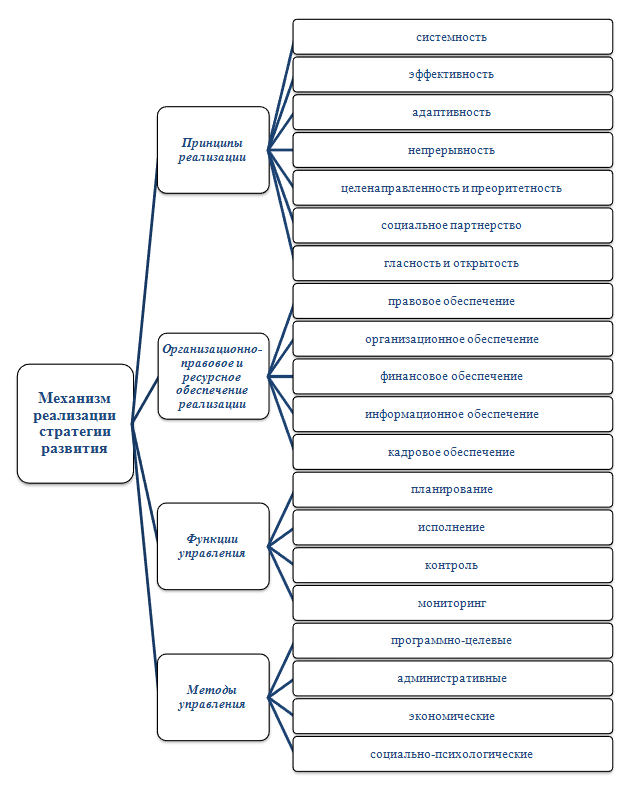 Рисунок 89 – Функциональные элементы и структура механизма реализации стратегии социально-экономического развития Рогнединского муниципального районаВ качестве основных рекомендаций по механизмам реализации Стратегии следует в первую очередь обратить внимание на принцип социального партнерства, сущность которого состоит во взаимодействии и согласовании интересов стейкхолдеров в рамках стратегии развития района (органы государственной власти, бизнес-сообщество, научная общественность, население района).Важным стратегическим направлением и условием реализации Стратегии является муниципально-частного партнерство, при котором устанавливается доверие и продуктивное взаимодействие между бизнесом и властью. Используя механизм муниципально-частного партнерства, Рогнединский район может стимулировать приток частных инвестиций в экономику муниципального образования для осуществления стратегических программ, способствовать развитию инновационных технологий в районе.Эффективность механизма реализации Стратегии так же определяется наличием организационно-правового и ресурсного обеспечения процесса реализации Стратегии, что заключается в принятии нормативно-правовых актов, регулирующих процессы реализации Стратегии, формировании и обеспечении деятельности составляющих организационной структуры.Наряду с отмеченными структурными составляющими механизма реализации Стратегии, рассматриваются функции управления. В современных условиях хозяйствования для успешного достижения стратегических целей и приоритетов муниципального развития применительно к стратегическому управлению районом,  оптимальным является следующий состав функций: планирование, исполнение (реализация), контроль и мониторинг.Из-за периодического переориентирования целей и постоянного изменения условий внешней среды процесс планирования всегда непрерывен. Таким образом, Планы мероприятий Стратегии, муниципальные программы района должны постоянно пересматриваться в зависимости от имеющихся социально-экономических условий и действующего законодательства.Контроль, базируясь на мониторинге и оценке предлагаемых Стратегией программ и проектов, создаст обратную связь между процессом планирования и результатами управленческих решений администрацией Рогнединского муниципального района по его осуществлению.При организации мониторинга необходимо соблюдение обычных требований к социально-экономическим показателям, используемым в сфере управления: полнота, достоверность, своевременность, репрезентативность. Такая система позволяет анализировать ход реализации стратегии в сравнении с прогнозными показателями стратегического плана, а также оценивать эффективность работы различных подразделений.Структура методов управленческого воздействия на процесс реализации Стратегии включает в себя программно-целевые, экономические, организационно-распорядительные и социально-психологические методы.Внедрение программно-целевого метода (планирования) в практику управления Рогнединского муниципального района как инструмента реализации Стратегии развития позволяет обеспечить системность и скоординированность деятельности органов власти по достижению стратегических целей и задач, концентрацию ресурсов и усилий на наиболее приоритетных направлениях развития, интеграцию и целевую направленность мероприятий по решению конкретных проблем и задач социально-экономического развития.В современных условиях хозяйствования реализация вышеперечисленных методов предусматривает, прежде всего, смещение акцента в сторону преимущественно экономических и социально-психологических. Вместе с тем не должны быть исключены из арсенала управления и организационно-распорядительные (административные) методы. К числу их преимуществ можно отнести целенаправленное и оперативное решение наиболее острых противоречий в социально-экономической сфере, обеспечение приоритетности в направлении реализации стратегии развития Рогнединского района.Комплексное и реальное наполнение механизма реализации Стратегии вышеуказанными функциональными структурными элементами будет способствовать формированию эффективной системы стратегического управления развитием Рогнединского района в интересах достижения намеченных стратегических целей и приоритетов муниципального развития.Межведомственную координацию реализации Стратегии логично проводить на двух этапах: на этапе формирования (обоснования) и на этапе их выполнения (реализации).На первом этапе предусматривается решение следующих задач:− разграничение функциональной направленности программных мероприятий;− обоснование и установление взаимоувязки приоритетов;− научно-методическая и нормативно-правовая регламентация порядка и правил формирования и обоснования программ, а так же механизма взаимной увязки программных мероприятий.На втором этапе выполнения программ предусмотренных Стратегией необходимо:− организовать межведомственный информационный обмен результатами реализации программных мероприятий;− следование принципам модульного проектирования и обеспечение  трансфера технологий;− подключение информационных систем, используемых при исполнении муниципальных функций к системе межведомственного электронного взаимодействия.Повышение эффективности муниципального управления, в том числе, создание и внедрение системы стратегического управления является одним из ключевых вопросов в реализации Стратегии. Создание системы стратегического управления включает привлечение ресурсов всех структурных подразделений администрации, органов местного самоуправления сельских поселений, муниципальных предприятий и организаций. Система стратегического управления направлена на обеспечение двух ключевых
функций:− повышение эффективности процессов управления;− обеспечение эффективной системы взаимодействия между участниками
стратегического развития.Повышение эффективности процессов управления включает следующие
направления действий:Совершенствование организационно-функциональной структуры управления посредством внедрения системы проектного управления, синхронизированной с системой стратегического планирования и муниципальными программами;Обеспечение реализации кадровой политики, ориентированной на повышение квалификации, формирование механизма выработки управленческих решений, включающих стратегическое планирование (тактические решения должны соответствовать долгосрочным ориентирам), а также внедрение современных управленческих технологий; Расширение использования информационных технологий для коммуникаций с гражданами, бизнесом, федеральными и региональными органами власти; Повышение эффективности функционирования муниципального управления в рамках исполнения возложенных полномочий на органы местного самоуправления Рогнединского муниципального образования Брянской области;Повышение эффективности управления муниципальной собственностью, обеспечение повышения их доходности и увеличения внебюджетного фонда;Совершенствование нормативной правовой базы по вопросам развития муниципальной службы.Обеспечение эффективной системы взаимодействия между участниками стратегического развития включает следующие направления действий: в части взаимодействия с органами местного самоуправления Рогнединского муниципального образования:− обеспечение синхронизации документов стратегического планирования и муниципальных программ сельских поселений со стратегическими целями и задачами Рогнединского муниципального образования Брянской области; − обеспечение мониторинга деятельности органов местного самоуправления на уровне городских и сельских поселений по реализации Стратегии социально-экономического развития Рогнединского муниципального образования Брянской области; в части взаимодействия с институтами гражданского общества: − повышение эффективности форм участия населения в осуществлении местного самоуправления; − привлечение к процессу стратегического развития жителей Рогнединского района в формате развития институтов гражданского общества, развития форм участия населения в осуществлении местного самоуправления; − совершенствование партнерской модели взаимодействия некоммерческих организаций с органами местного самоуправления; − поддержка социально ориентированных некоммерческих организаций, создание условий для развития конкуренции в сфере обслуживания населения путем развития механизмов привлечения социально ориентированных некоммерческих организаций к оказанию социальных услуг на конкурентной основе, а также конкурсного финансирования инновационных программ и проектов указанных организаций; − развитие инфраструктуры поддержки социально ориентированных некоммерческих организаций, в том числе содействие привлечению социально ориентированными некоммерческими организациями труда добровольцев; в части взаимодействия с внешними стратегическими партнерами: − взаимодействие и координация приоритетов развития с органами государственной власти, в том числе перераспределение полномочий, участие в целевых программах; − привлечение к участию в реализации стратегии представителей бизнеса для согласования решений стратегического развития муниципального района с корпоративными стратегиями и формирования предложений для корректировки документов стратегического развития; − согласование перспектив и приоритетов социально-экономического развития с субъектами естественных монополий;основные направления развития конструктивной социальной активности граждан: − пропаганда позитивного опыта общественно полезной деятельности, лучших социальных практик, «новых героев» социального развития района; – совершенствование системы информационной поддержки развития гражданского общества, создание электронных дискуссионных площадок в сети Интернет для обсуждения и выработки предложений, решений по социально значимым темам; – поддержка и стимулирование развития добровольчества, волонтерства и благотворительности, повышение мотивации к гражданскому участию, социальной активности и коллективному действию, стимулирование самоорганизации граждан для решения значимых социальных проблем, развитие территориального общественного самоуправления.Руководитель темы, доктор экономических наук, профессорПолянин А.В.подпись, датаИсполнители темы:доктор экономических наук, профессорГоловина Т.А.подпись, датакандидат экономических наук, доцентЛеонова О.В.подпись, датакандидат экономических наукМатвеев В.В.подпись, датакандидат экономических наукПавлова А.В.подпись, дата1. Комплексная оценка имеющегося социально-экономического потенциала муниципального образования «Рогнединский  район»51.1. Комплексный анализ социально-экономического потенциала муниципального образования «Рогнединский  район»51.1.1 Анализ результатов реализации действующих стратегических и программных документов муниципального образования51.1.2 Анализ достигнутого уровня социально-экономического развития201.1.3 Анализ динамики основных индикаторов социально-экономического развития, проведение межмуниципальных сопоставлений361.1.4 Анализ макроэкономических и бюджетных параметров561.1.5 Анализ отраслевой структуры экономики631.2. Комплексный анализ экологического и природно-ресурсного потенциала муниципального образования «Рогнединский  район»751.2.1 Диагностика экологического состояния, анализ накопленного экологического ущерба751.2.2 Оценка природно-климатических ресурсов811.3. Оценка конкурентоспособности и инвестиционной привлекательности муниципального образования «Рогнединский  район»861.3.1 Анализ условий для развития бизнеса861.3.2 Исследование инвестиционной привлекательности941.3.3 Анализ действующих и перспективных инвестиционных проектов991.4. Проведение интегрального SWOT-анализа развития муниципального образования, анализ сильных и слабых сторон, вызовов и возможностей, оценка современных тенденций развития и параметров конкурентоспособности1081.4.1 Проведение SWOT-анализа с учетом социально-экономического потенциала1081.4.2 Анализ преимуществ, ограничений и рисков для повышения уровня  конкурентоспособности, инвестиционной привлекательности и качества жизни в муниципальном образовании1121.5. Описание основных сценариев развития муниципального образования «Рогнединский  район» на основе проведенной диагностики1131.5.1 Формализация сценарных факторов трех альтернативных сценариев развития (консервативный, целевой и оптимистический), определение основных преимуществ, рисков и долгосрочных трендов при реализации каждого из сценариев1131.5.2 Выбор целевой модели развития и описание целевого сценария развития1162. Разработка проекта Стратегии1182.1. Определение миссии (стратегического видения), приоритетных направлений, целей и задач Стратеги1182.1.1 Формулировка миссии развития1182.1.2 Формулировка целевой социально-экономической модели развития1222.1.3 Выявление и разработка основных приоритетных направлений Стратегии, направленных на достижение миссии Стратегии1242.1.4 Формулировка целей Стратегии, взаимоувязанных с каждым из приоритетных направлений Стратегии и обеспечивающих в комплексе достижение миссии Стратегии1252.1.5 Формулировка основных задач, обеспечивающих достижение поставленных целей Стратегии, в том числе в части развития человеческого капитала, научно-инновационной сферы, промышленного, сельскохозяйственного, инфраструктурного, градостроительного и др. развития1302.2. Проработка приоритетных отраслевых направлений развития муниципального образования «Рогнединский  район», выявление ключевых инвестиционных проектов1432.2.1 Анализ и выбор приоритетных отраслевых направлений развития, включая оценку конкурентоспособности данных отраслей1432.2.2 Разработка дорожных карт развития приоритетных отраслей муниципального образования «Рогнединский  район», в том числе определение приоритетных инвестиционных проектов для каждой из выбранных отраслей, определение стратегических целей и задач развития отраслей, подготовка перечня конкретных инициатив по развитию отраслей1452.3.  Формулировка целевых индикаторов Стратегии, выявление этапов реализации Стратегии и основных результатов на каждом этапе1562.3.1 Сценарный прогноз и выбор целевых значений показателей социально-экономического развития муниципального образования «Рогнединский  район»1562.3.2 Выделение этапов реализации Стратегии (краткосрочного, среднесрочного и долгосрочного), описание результатов реализации целей Стратегии на каждом из этапов1622.3.3 Оценка финансовых ресурсов, необходимых для реализации Стратегии на каждом этапе1633. Разработка проекта Плана мероприятий, согласование проекта Стратегии1653.1. Разработка проекта Плана мероприятий1653.1.1 Формирование пакета стратегических приоритетных проектов (программ), а также инвестиционных проектов с учетом их максимального вклада в достижение целей и задач развития муниципального образования «Рогнединский  район» и ресурсного обеспечения1653.1.2 Актуализация перечня муниципальных программ как ключевых инструментов реализации Стратегии1663.2. Разработка системы управления реализацией Стратегии, в том числе с учетом проектных принципов управления1673.2.1 Разработка предложений по структуре и организации деятельности органов муниципального управления реализацией Стратегии1673.2.2 Разработка рекомендаций по механизмам реализации Стратегии, включая предложения по механизмам межведомственной координации, и по формированию новых организационных механизмов173Вид документа и орган, его принявшийНазвание документаНомер и дата принятия документаДокументы целеполагания Документы целеполагания Документы целеполагания Постановление Администрации Брянской области «Об утверждении стратегии социально-экономического развития Брянской области до 2025 года»от 20 июня 2008 г. № 604Распоряжение Правительства Брянской области«Об утверждении прогноза социально-экономического развития Брянской области на период до 2030 года»от 21.11.2016 № 315-рпДокументы прогнозированияДокументы прогнозированияДокументы прогнозированияПостановление Правительства Брянской области«Об утверждении порядка разработки, корректировки, осуществления мониторинга и контроля реализации прогноза социально- экономического развития Брянской области на долгосрочный̆ период»от 25.12.2015 № 677-пПостановление Правительства Брянской области«Об утверждении бюджетного прогноза Брянской̆ области на долгосрочный период»от 27.03.2017 № 123-пДепартамент экономического развития Брянской области Прогноз социально-экономического развития Брянской области на 2018 год и на плановый период 2019 и 2020 годовhttp://www.bryanskobl.ru /economy-forecast-until-2018 Региональные государственные программыРегиональные государственные программыРегиональные государственные программыПостановление правительства Брянской областиГосударственная программа «Профилактика правонарушений и противодействие преступности на территории Брянской области» (2017-2020 годы)от 25 декабря 2015 года №704-пПостановление правительства Брянской областиГосударственная программа «Обеспечение реализации полномочий высшего исполнительного органа государственной власти Брянской области» (2014-2020 годы)от 30 декабря 2013 года N 814-пПостановление правительства Брянской областиГосударственная программа «Охрана окружающей среды, воспроизводство и использование природных ресурсов Брянской области» (2014-2020 годы)от 30 декабря 2013 года № 853-пПостановление правительства Брянской областиГосударственная программа «Региональная политика Брянской области» (2014-2020 годы)от 30 декабря 2013 года N 842-пПостановление правительства Брянской областиГосударственная программа «Развитие топливно-энергетического комплекса и жилищно-коммунального хозяйства Брянской области» (2014 -2020 годы)от 30 декабря 2013 года N 839-пПостановление правительства Брянской областиГосударственная программа «Развитие здравоохранения Брянской области» (2014 – 2020 годы)от 30 декабря 2013 года N 836-пПостановление правительства Брянской областиГосударственная программа «Развитие культуры и туризма в Брянской области» (2014-2020 годы)от 30 декабря 2013 года N 858-пПостановление правительства Брянской областиГосударственная программа «Развитие образования и науки в Брянской области» (2014-2020 годы)от 30 декабря 2013 года N 857-пПостановление правительства Брянской областиГосударственная программа «Развитие сельского хозяйства и регулирование рынков сельскохозяйственной продукции, сырья и продовольствия Брянской области» (2017-2020 годы)от 26 декабря 2016 года N 729-пПостановление правительства Брянской областиГосударственная программа «Управление государственными финансами Брянской области» (2014-2020 годы)от 30 декабря 2013 года N 825-пПостановление правительства Брянской областиГосударственная программа «Обеспечение реализации государственных полномочий в области строительства, архитектуры и развитие дорожного хозяйства Брянской области» (2014-2020 годы)от 30 декабря 2013 года N 833-пПостановление правительства Брянской областиГосударственная программа «Социальная и демографическая политика Брянской области» (2014-2020 годы)от 30 декабря 2013 года N 851-пПостановление правительства Брянской областиГосударственная программа «Развитие физической культуры и спорта Брянской области» (2014-2020 годы)от 30 декабря 2013 года N 835-пПостановление правительства Брянской областиГосударственная программа «Развитие мировой юстиции Брянской области» (2014 – 2020 годы)от 30 декабря 2013 года N 826-пПостановление правительства Брянской областиГосударственная программа «Экономическое развитие, инвестиционная политика и инновационная экономика Брянской области» (2014 – 2020 годы)от 30 декабря 2013 года N 769-пПостановление правительства Брянской областиГосударственная программа «Создание новых мест в общеобразовательных организациях Брянской области в соответствии с прогнозируемой потребностью и современными условиями обучения» (2016-2025 годы)от 29 марта 2016 года N 171-пПостановление правительства Брянской областиГосударственная программа «Доступная среда Брянской области» (2017- 2020 годы)от 26 декабря 2016 года N 730-пМуниципальные стратегические и программные документыМуниципальные стратегические и программные документыМуниципальные стратегические и программные документыПостановление администрации Рогнединского районаКомплексный инвестиционный план муниципального образования «Рогнединский район» Брянской области на 2015-2020 годыот 17.06.2015 г. № 236Постановление администрации Рогнединского районаМуниципальная программа «Реализация полномочий органа исполнительной власти местного самоуправления Рогнединского района» (2018-2020 годы)»от 26 декабря 2017 года № 482Постановление администрации Рогнединского районаМуниципальная программа «Развитие малого и среднего предпринимательства в Рогнединском районе» (2016-2018 гг.)от 28.12.2015 г № 406Постановление администрации Рогнединского районаМуниципальная программа «Устойчивое развитие сельских территорий Рогнединского района Брянской области на 2014-2017 годы и на период до 2020 года»от   25.09.2013 г. № 257Рогнединский совет народных депутатов Прогноз социально-экономического развития Рогнединского района на 2018 год и на плановый период 2019 и 2020 годовот 27.11.2017 г №5-230Разработчик: Администрация МО «Рогнединский район»Комплексный инвестиционный план развития Рогнединского района Брянской областиДата принятия решения о разработке КИП 01.06.2011Заказчик: администрация Рогнединского муниципального района Брянской областиСхема территориального планирования Рогнединского муниципального района Брянской областиМуниципальный контракт: № 49 от 12.05.2011г.№ п/пНазвание показателяНазвание показателяОтклоненияОтклоненияОтклоненияОтклонения№ п/пНазвание показателяНазвание показателя20152016201720181Доля работающих на малых предприятиях и индивидуальных предпринимателей, %факт / прогноз24,224,825,424,11Доля работающих на малых предприятиях и индивидуальных предпринимателей, %индикатор24,224,224,224,21Доля работающих на малых предприятиях и индивидуальных предпринимателей, %исполнение +++-2Доля оборота малых предприятий, включая микро предприятия, %факт / прогноз30,233,834,733,32Доля оборота малых предприятий, включая микро предприятия, %индикатор303030302Доля оборота малых предприятий, включая микро предприятия, %исполнение ++++3Количество вновь зарегистрированных субъектов малого предпринимательства, ед.факт / прогноз161210123Количество вновь зарегистрированных субъектов малого предпринимательства, ед.индикатор141414143Количество вновь зарегистрированных субъектов малого предпринимательства, ед.исполнение +---4Количество субъектов малого и среднего предпринимательства, вошедших в реестр получателей поддержки;факт / прогноз30014Количество субъектов малого и среднего предпринимательства, вошедших в реестр получателей поддержки;индикатор11114Количество субъектов малого и среднего предпринимательства, вошедших в реестр получателей поддержки;исполнение +--+5Число субъектов малого и среднего предпринимательства, получивших грантовую поддержку факт / прогноз30015Число субъектов малого и среднего предпринимательства, получивших грантовую поддержку индикатор11115Число субъектов малого и среднего предпринимательства, получивших грантовую поддержку исполнение +--+6Количество новых рабочих мест на предприятиях, получивших грантовую поддержку факт / прогноз70036Количество новых рабочих мест на предприятиях, получивших грантовую поддержку индикатор55556Количество новых рабочих мест на предприятиях, получивших грантовую поддержку исполнение +---7Количество субъектов малого предпринимательства из числа молодежи, получивших грантовую поддержку факт / прогноз00007Количество субъектов малого предпринимательства из числа молодежи, получивших грантовую поддержку индикатор11117Количество субъектов малого предпринимательства из числа молодежи, получивших грантовую поддержку исполнение ----8Прирост объема уплаченных налогов и сборов субъектами предпринимательской деятельности  факт / прогноз4,24,65,44,78Прирост объема уплаченных налогов и сборов субъектами предпринимательской деятельности  индикатор88888Прирост объема уплаченных налогов и сборов субъектами предпринимательской деятельности  исполнение ----НаименованиеОтклонения, %Отклонения, %Отклонения, %Отклонения, %Отклонения, %Отклонения, %Отклонения, %Наименование2014201520162017201820192020Численность сельского населения-3,5-4,5-4,8-8,6-15,1-19,3-23,3Численность сельского населения в трудоспособном возрасте5,91,6-0,1-7,2-17,5-24,8-28,5Коэффициент рождаемости сельского населения26,716,75,0-15,0-8,3-15,5-15,0Коэффициент смертности сельского населения-7,612,0-1,62,213,717,914,6Ввод (приобретение) жилья для граждан, проживающих в сельских поселениях-100,0-78,5-100,0-100,0-94,3-94,4-94,6    в том числе для молодых семей и молодых специалистов-100,0-78,5-100,0-100,0-94,3-94,4-94,6Численность учащихся в сельских общеобразовательных учреждениях 1,63,75,0-6,2-28,5-39,0-49,1Численность учащихся в первую смену в сельских общеобразовательных учреждениях 1,63,75,0-6,2-28,5-39,0-49,1Наличие ФАПов в сельских поселениях 0,00,00,00,00,00,00,0Наличие плоскостных спортивных сооружений в сельских поселениях -22,2-22,2-22,2-22,2-22,2-22,2-22,2Наличие учреждений культурно-досугового типа в сельских поселениях10,0-10,0-10,0-10,0-13,3-17,4-21,5Ввод в действие распределительных газовых сетей в сельских поселениях, км-43,8-100,0--100,0-96,4--Строительство автомобильных дорог (ремонт авт/дорог)---более чем 12 разболее чем 6,5 раз82,1более чем 5 разКоличество созданных рабочих мест-21,1-100,0-100,0-100,0-81,5-81,9-84,0ПоказателиОтклонения рассчитанных прогнозных значений от индикаторов, %Отклонения рассчитанных прогнозных значений от индикаторов, %Отклонения рассчитанных прогнозных значений от индикаторов, %Отклонения рассчитанных прогнозных значений от индикаторов, %Отклонения рассчитанных прогнозных значений от индикаторов, %Отклонения рассчитанных прогнозных значений от индикаторов, %Отклонения рассчитанных прогнозных значений от индикаторов, %Отклонения рассчитанных прогнозных значений от индикаторов, %Отклонения рассчитанных прогнозных значений от индикаторов, %Показатели201820182018201920192019202020202020ПоказателиконсервативныйбазовыйцелевойконсервативныйбазовыйцелевойконсервативныйбазовыйцелевойЧисленность постоянного населения -4,26-4,26-4,26-6,24-6,24-6,24-6,81-6,81-6,81Объем отгруженных товаров собственного производства, выполненных работ и услуг более чем в 3 разаболее чем в 3 разаболее чем в 3 разаболее чем в 2,8 разаболее чем в 2,8 разаболее чем в 2,8 разаболее чем в 2,6 разаболее чем в 2,6 разаболее чем в 2,6 разаОбъем производства продукции сельского хозяйства -10,02-10,27-10,62-10,78-11,49-11,99-12,00-13,34-14,42Протяженность автомобильных дорог общего пользования местного значения0,000,000,000,000,000,000,000,000,00Индекс физического объема инвестиций 37,5633,0628,8638,3835,5435,2737,0135,2731,55Оборот малых и средних предприятий, включая микро предприятия1,961,760,804,333,441,605,984,280,99Среднесписочная численность работников предприятий и организаций-1,74-2,38-3,01-1,67-2,94-3,56-0,96-3,48-4,09Уровень зарегистрированной безработицы-0,48 п.п.-0,48 п.п.-0,48 п.п.-0,85 п.п.-0,85 п.п.-0,85 п.п.-1,32 п.п.-1,32 п.п.-1,32 п.п.Среднемесячная номинальная начисленная заработная плата одного работника 0,420,17-1,203,964,190,946,157,812,19Оборот розничной торговли0,03-0,37-1,710,17-0,52-3,37-0,13-0,91-7,01Ввод в эксплуатацию жилых домов за счет всех источников финансирования-75,70-75,70-75,70-87,87-87,87-87,87-100,00-100,00-100,00ПоказателиИндикатор Индикатор Прогнозируемые значенияПрогнозируемые значенияОтклонения, %Отклонения, %Показатели202020302020203020202030Население, тыс. чел.7,27,56,14,7-15,9-36,7Естественный прирост, чел. на 1000 жителей21,6-5,50,7--57,7Рождаемость, чел. на 1000 жителей1416,39,58,9-32,2-45,7Смертность, чел. на 1000 жителей1614,715,08,3-6,2-43,8Удельный вес сельского населения, %5050,655,154,25,1 п.п.3,6 п.п. Новый жилищный фонд (в сравнении с базисным 2012 годом), тыс. кв. м. +0,252+0,3+1,25+1,25Более чем в 3,9 раза Более чем в 3,1 разаКруглосуточные стационары, коек74802,30,0-96,8-100,0Посещения за смену амбулаторно-поликлинических учреждений, посещений408430324378-20,6-12,0Количество детей в дошкольных учреждениях, тыс.  детей0,20,30,20,2-10,2-31,1Обеспеченность государственными общеобразовательными школами (при занятиях в одну смену), учреждений2,12,14,50,0Более чем в 2,1 раза-ПоказателиФактическое данныеФактическое данныеПрогнозируемые значенияПрогнозируемые значенияТемп прироста в фактическом периоде, %ОтклоненияОтклоненияПоказатели2008201720202030Темп прироста в фактическом периоде, %2020 от 20172030 от 2017Объем отгруженных товаров собственного производства, выполненных работ и услуг, млн. руб.28,749,458,381,472,117,964,8Оборот малых и средних предприятий, млн. руб.43,4127,2155,3252,3ост более чем в 2,9 раза22,198,4Оборот розничной торговли, млн. руб.118,0282,7337,1524,0рост более чем в 2,3 раза19,285,4Объем платных услуг населению, млн. руб.24,368,182,6134,4рост более чем в 2,8 раза21,397,3Объем платных услуг населению (без субъектов малого предпринимательства), млн. руб.10,511,34,6-5,17,6-59,7Снижение более чем в 2,4 разаЧисло малых и средних предприятий, ед.17,014,025,631,8-17,683,1рост более чем в 2,2 разаСреднесписочная численность работников малых и средних предприятия, включая микропредприятия, человек234,0200,0198,0163,1-14,5-1,0-18,4Стоимость основных фондов (без субъектов малого предпринимательства), млн. руб.452,8480,2377,8276,26,1-21,3-42,5Ввод в действие новых основных фондов, млн. руб.52,1422,840,741,2-56,378,881Степень износа основных фондов, %39,364,471,210063,910,557,1ГодыДоходы, млн. руб.Доходы, млн. руб.Процент исполнения утверждённых значений, %Цепные темпы прироста исполненных доходов, %Расходы, млн. руб.Расходы, млн. руб.Процент исполнения утверждённых значений, %Цепные темпы прироста исполненных расходов, %Профицит, млн. руб.Профицит, млн. руб.Процент исполнения утверждённых значений, %ГодыутвержденоИсполненоПроцент исполнения утверждённых значений, %Цепные темпы прироста исполненных доходов, %утвержденоИсполненоПроцент исполнения утверждённых значений, %Цепные темпы прироста исполненных расходов, %утвержденоИсполненоПроцент исполнения утверждённых значений, %2017148,7148,699,913,4152,3147,696,915,4-3,61-2016130,3131,0100,5-8,4131,4127,997,3-1,9-1,13,1-2015148,5143,096,3-4,5138,9130,493,9-3,99,612,6131,32014149,9149,799,90,9137,3135,798,80,712,614111,52013149,1148,399,514,9135,6134,899,434,013,513,5100,12012128,8129,1100,29,4101,4100,699,26,627,428,5104,12011118,2118,099,815,694,594,499,90,523,723,699,62010102,0102,1100,1-15,994,493,999,5-6,67,68,2107,52009121,1121,4100,221,8102,6100,598,015,418,520,9112,72008100,299,799,5-87,487,199,7-12,812,698,1№Название ООПТКатегория ООПТКластер-ностьПлощадь, гаПравоустанавливающий документ об организации ООПТ1Ореховое озеропамятник природы 1  15Постановление администрации Брянской области от 24.10.2008  № 996 об утверждении положений и  паспортов особо охраняемых природных территорий2Семеновскоеболотопамятник природы 1  36 Постановление администрации Брянской области от  28.07.2010 №755 об утверждении положений и  паспортов особо охраняемых природных территорий3Соколий борпамятник природы1745Постановление администрации Брянской области от 24.10.2008  № 996 об утверждении положений и  паспортов особо охраняемых природных территорий№№Показательед. изм.2015201620172017/2016Общие сведенияОбщие сведенияОбщие сведенияОбщие сведенияОбщие сведенияОбщие сведенияОбщие сведенияОбщие сведения11Площадь территориикв. км105110511051-22Численность населения на конец года, в т. ч.:человек6692664465560,9933Численность трудовых ресурсовтыс. чел.3.93,83,70,9744экономически активноетыс. чел.3,53,53,40,9755студенты ВУЗов и ССУЗовтыс. чел.0,10,10,1-66пенсионерытыс. чел.2.12.22.2-77Площадь сельхозугодий,га880348803488034-88из них посевная площадьга1925119836212931,0799Лесные угодьяга279162791627916-1010Водоемыга259259259-Перечень разведанных месторождений полезных ископаемыхПеречень разведанных месторождений полезных ископаемыхПеречень разведанных месторождений полезных ископаемыхПеречень разведанных месторождений полезных ископаемыхПеречень разведанных месторождений полезных ископаемыхПеречень разведанных месторождений полезных ископаемыхПеречень разведанных месторождений полезных ископаемых1111Глинатыс. куб. м.419.0419.0419.0-1212Прочиеторфмлн. куб. м.6,76,76,7-1313Протяженность железных дорогкм3030301414Протяженность автодорог – всегос твердым покрытиемкм309.455179.4309.455179.4309.455179.4-1515Протяженность газопроводакм238.74239.86239.86-1616Доля жилой площади, охваченной водоснабжением%55.155.455.51,0011717Доля жилой площади, охваченной канализацией%41.341.441.4-1818Обеспечение телефонной связью, в т.ч.:Ед./100 чел.13,813,913,9-1919городской местности19,119,119,1-2020сельской местности10,010,010,0-2121Доля территории МО, охваченной мобильной телефонной связью%84.084.084.0-2222Количество банковских учреждений / их филиаловед.-/ 1-/1-/1-Характеристика экономического и социального развитияХарактеристика экономического и социального развитияХарактеристика экономического и социального развитияХарактеристика экономического и социального развитияХарактеристика экономического и социального развитияХарактеристика экономического и социального развитияХарактеристика экономического и социального развитияХарактеристика экономического и социального развития2323Объем промышленного производстватыс. руб.71428995120181,342424Объем производства сельскохозяйственной продукциимлн. руб.375.9454.2497.41,0952525Объем розничного товарооборотамлн. руб.247.4263.8282.71,0722626Объем привлеченных инвестиций в основной капитал по крупным и средним организацияммлн. руб.360,0138,5194,01,4012727Объем привлеченных инвестиций по источникам:млн. руб.360.0138.5194.01,4012828собственные средства предприятий290.2108,2138,11,282929федеральные и областные целевые программы69,830.355.91,843030Объем привлеченных инвестиций в разрезе отраслей экономики:млн. руб.360,0138,5194.01,4013131промышленностьмлн. руб.000-3232сельское хозяйствомлн. руб.290,296,0137.61,433333транспорт и связьмлн. руб.00003434торговля и обществ. питаниемлн. руб.0,61.50.50,333535строительствомлн. руб.00003636ЖКХмлн. руб.14.539,954.831,373737прочиемлн. руб.54,71,11,070,973838Денежные доходы в расчете на душу населенияруб. на 1 чел. в месяц1034710821112461,0393939Среднемесячная начисленная заработная плата по крупным и средним предприятиямруб.1492220096211141,0514040- в промышленностируб.103549774109991,1254141- в сельском хозяйстверуб.2708324812267251,077Структура хозяйственного комплексаСтруктура хозяйственного комплексаСтруктура хозяйственного комплексаСтруктура хозяйственного комплексаСтруктура хозяйственного комплексаСтруктура хозяйственного комплексаСтруктура хозяйственного комплексаСтруктура хозяйственного комплекса42Количество предприятий промышленности, т. ч.:Количество предприятий промышленности, т. ч.:222-43обрабатывающие производстваобрабатывающие производстваед.111-44производство и распределение электроэнергии, газа и водыпроизводство и распределение электроэнергии, газа и воды111-45Количество сельскохозяйственных предприятий, в т. ч.Количество сельскохозяйственных предприятий, в т. ч.6650,8346животноводствоживотноводствоед.5540,847растениеводстворастениеводство6650,8348Количество крестьянско-фермерских хозяйств (работающих)Количество крестьянско-фермерских хозяйств (работающих)8891,125в т.ч.в т.ч.49животноводческих и растениеводческихживотноводческих и растениеводческихед.8891,12550Количество дорожных (участок) и строительных организацийКоличество дорожных (участок) и строительных организацийед.111-51Объем реализации промышленнойпродукции,в т.ч.Объем реализации промышленнойпродукции,в т.ч.тыс.руб.71428995120181,3452текстильное и швейное производствотекстильное и швейное производство2030378066001,7553производство и распределение электроэнергии, газа и водыпроизводство и распределение электроэнергии, газа и воды5112521554181,04Объем сельскохозяйственного производства:Объем сельскохозяйственного производства:Объем сельскохозяйственного производства:Объем сельскохозяйственного производства:Объем сельскохозяйственного производства:Объем сельскохозяйственного производства:Объем сельскохозяйственного производства:Объем сельскохозяйственного производства:54молокомолокотонн5879590358610,9955мясомясотонн6947068071,1456яйцояйцотыс. шт.1421142413970,9857зернозернотонн1066324963280331,1258ОвощиКартофельОвощиКартофельтоннтонн1011789099299901044121821,051,2259Объем работ, выполненных  по виду экономической деятельности «строительство»Объем работ, выполненных  по виду экономической деятельности «строительство»тыс. руб.2402.02567.027741,08КомпонентыХарактеризующие их показателиСильныестороныВысокий уровень природно-ресурсного потенциала- благоприятные климатические условия;- наличие рекреационных ресурсовСильныестороныВысокий уровень экономического потенциала- многоотраслевая структура районной экономики;- тенденция роста индекса физического объёма производства, выпуска сельскохозяйственной продукции;- развитие рынка потребительских товаров и услугСлабые  стороныВысокий финансовый риск- несбалансированность местного бюджета;- снижение финансовой самостоятельности муниципального образования, фактическое снижение удельного веса налоговых доходов, усиливающаяся зависимость экономики района от субвенций и субсидий из вышестоящих бюджетовСлабые  стороныВысокий законодательный риск- недостаточные юридические условия для инвестирования в те или иные сферы или отрасли, а также порядок использования отдельных факторов инвестиционного потенциалаВозможностиУлучшение инфраструктурного потенциала- ускоренное развитие мощностей транспортной инфраструктуры;- развитие автомобильной дорожной сетиВозможностиПовышение институционального потенциала- совершенствование системы управления муниципальной собственностью;- развитие малого предпринимательства;- вовлечение в инвестиционный процесс банковского сектора, фондового рынка, иностранных инвестиций, инвестиционных институтовВозможностиУменьшение законодательного риска- формирование нормативно-правовых норм и институциональных условий хозяйственной деятельности частных инвесторов, адекватных современным требованиям рынка;- подробная регламентация инвестирования в те или иные сферы или отрасли, порядок использования отдельных факторов производстваУгрозыУвеличение экономического риска- отрицательная динамика экономических процессов;- снижение темпов роста индекса физического объёма инвестиций в основной капиталУгрозыУвеличение социального риска- снижение уровня занятости и рост безработицы;- маятниковая миграция населения трудоспособного возрастаУгрозыУвеличение экологического риска- увеличение уровня загрязнения окружающей средыНазвание площадкиЗемельный участокЗемельный участокЗемельный участокЗемельный участокТип площадкиПроизводственная база и административное зданиеПроизводственная база и административное зданиеПроизводственная база и административное зданиеПроизводственная база и административное зданиеАдрес места расположения площадки242770 Брянская обл. п. Рогнедино ул. Чаплина242770 Брянская обл. п. Рогнедино ул. Чаплина242770 Брянская обл. п. Рогнедино ул. Чаплина242770 Брянская обл. п. Рогнедино ул. ЧаплинаПлощадь (га)0,0720,0720,0720,072Форма владения землей и зданиями (собственность, аренда, другая)АрендаАрендаАрендаАрендаПредложения по использованиюРазмещение промышленного предприятияРазмещение промышленного предприятияРазмещение промышленного предприятияРазмещение промышленного предприятияВозможность расширения (да/нет)ДаДаДаДаНаличие ограждений (есть/нет)НетНетНетНетРасстояние до ближайшей автомагистрали (в км)0,50,50,50,5Расстояние до ближайшей ЖД станции (в км)14141414Инженерная и транспортная инфраструктураВид инфраструктурыЕдиница измеренияМощность(если есть)Описание(если нет, то на каком расстоянии находится ближайшая сеть)Инженерная и транспортная инфраструктурагазм3/часимеетсяИнженерная и транспортная инфраструктураотоплениеГкал/часне используется (газификация)Инженерная и транспортная инфраструктурапарбарне используетсяИнженерная и транспортная инфраструктураэлектроэнергияКвтимеетсяИнженерная и транспортная инфраструктураводоснабжением3/годимеетсяИнженерная и транспортная инфраструктураканализациям3/годнетИнженерная и транспортная инфраструктураочистные сооружениям3/годнетНазвание площадкиЗемельный участокЗемельный участокЗемельный участокЗемельный участокТип площадкиСвободные землиСвободные землиСвободные землиСвободные землиАдрес места расположения площадки242770 Брянская обл. п. Рогнедино ул. Нагорная, д.12а242770 Брянская обл. п. Рогнедино ул. Нагорная, д.12а242770 Брянская обл. п. Рогнедино ул. Нагорная, д.12а242770 Брянская обл. п. Рогнедино ул. Нагорная, д.12аПлощадь (га)0,19440,19440,19440,1944Форма владения землей и зданиями (собственность, аренда, другая)Муниципальная собственностьМуниципальная собственностьМуниципальная собственностьМуниципальная собственностьПредложения по использованиюДля размещение автосервиса (имеется возможность по изменению разрешенного использования)Для размещение автосервиса (имеется возможность по изменению разрешенного использования)Для размещение автосервиса (имеется возможность по изменению разрешенного использования)Для размещение автосервиса (имеется возможность по изменению разрешенного использования)Возможность расширения (да/нет)ДаДаДаДаНаличие ограждений (есть/нет)НетНетНетНетРасстояние до ближайшей автомагистрали (в км)0,10,10,10,1Расстояние до ближайшей ЖД станции (в км)14141414Инженерная и транспортная инфраструктураВид инфраструктурыЕдиница измеренияМощность(если есть)Описание(если нет, то на каком расстоянии находится ближайшая сеть)Инженерная и транспортная инфраструктурагазм3/час-имеетсяИнженерная и транспортная инфраструктураотоплениеГкал/час-имеетсяИнженерная и транспортная инфраструктурапарбар-не используетсяИнженерная и транспортная инфраструктураэлектроэнергияКвт-имеетсяИнженерная и транспортная инфраструктураводоснабжением3/год-имеетсяИнженерная и транспортная инфраструктураканализациям3/год-не имеетсяИнженерная и транспортная инфраструктураочистные сооружениям3/год-не имеютсяНазвание площадкиЗемельный участокЗемельный участокЗемельный участокЗемельный участокТип площадкиСвободные землиСвободные землиСвободные землиСвободные землиАдрес места расположения площадки242770 Брянская обл., Рогнединский район п. Гобики242770 Брянская обл., Рогнединский район п. Гобики242770 Брянская обл., Рогнединский район п. Гобики242770 Брянская обл., Рогнединский район п. ГобикиПлощадь (га)28,528,528,528,5Форма владения землей и зданиями (собственность, аренда, другая)АрендаАрендаАрендаАрендаПредложения по использованиюРазмещение промышленного предприятияРазмещение промышленного предприятияРазмещение промышленного предприятияРазмещение промышленного предприятияВозможность расширения (да/нет)ДаДаДаДаНаличие ограждений (есть/нет)НетНетНетНетРасстояние до ближайшей автомагистрали (в км)0,10,10,10,1Расстояние до ближайшей ЖД станции (в км)39393939Инженерная и транспортная инфраструктураВид инфраструктурыЕдиница измеренияМощность(если есть)Описание(если нет, то на каком расстоянии находится ближайшая сеть)Инженерная и транспортная инфраструктурагазм3/час-имеетсяИнженерная и транспортная инфраструктураотоплениеГкал/час-имеетсяИнженерная и транспортная инфраструктурапарбар-не используетсяИнженерная и транспортная инфраструктураэлектроэнергияКвт-имеетсяИнженерная и транспортная инфраструктураводоснабжением3/год-имеетсяИнженерная и транспортная инфраструктураканализациям3/год-нетИнженерная и транспортная инфраструктураочистные сооружениям3/год-нетНазвание площадкиЗемельный участокЗемельный участокЗемельный участокЗемельный участокТип площадкиСвободные землиСвободные землиСвободные землиСвободные землиАдрес места расположения площадки242770 Брянская обл. п. Рогнедино Окраина п. Рогнедино242770 Брянская обл. п. Рогнедино Окраина п. Рогнедино242770 Брянская обл. п. Рогнедино Окраина п. Рогнедино242770 Брянская обл. п. Рогнедино Окраина п. РогнединоПлощадь (га)60606060Форма владения землей и зданиями (собственность, аренда, другая)АрендаАрендаАрендаАрендаПредложения по использованиюРазмещение промышленного предприятияРазмещение промышленного предприятияРазмещение промышленного предприятияРазмещение промышленного предприятияВозможность расширения (да/нет)ДаДаДаДаНаличие ограждений (есть/нет)НетНетНетНетРасстояние до ближайшей автомагистрали (в км)0,10,10,10,1Расстояние до ближайшей ЖД станции (в км)14141414Инженерная и транспортная инфраструктураВид инфраструктурыЕдиница измеренияМощность(если есть)Описание(если нет, то на каком расстоянии находится ближайшая сеть)Инженерная и транспортная инфраструктурагазм3/час-имеетсяИнженерная и транспортная инфраструктураотоплениеГкал/час-имеетсяИнженерная и транспортная инфраструктурапарбар-не используетсяИнженерная и транспортная инфраструктураэлектроэнергияКвт-имеетсяИнженерная и транспортная инфраструктураводоснабжением3/год-имеетсяИнженерная и транспортная инфраструктураканализациям3/год-нетИнженерная и транспортная инфраструктураочистные сооружениям3/год-нетНазвание площадкиЗемельный участокЗемельный участокЗемельный участокЗемельный участокТип площадкиАсфальтированная площадкаАсфальтированная площадкаАсфальтированная площадкаАсфальтированная площадкаАдрес места расположения площадки242770 Брянская обл. п. Рогнедино ул. Горького (цент п. Рогнедино)242770 Брянская обл. п. Рогнедино ул. Горького (цент п. Рогнедино)242770 Брянская обл. п. Рогнедино ул. Горького (цент п. Рогнедино)242770 Брянская обл. п. Рогнедино ул. Горького (цент п. Рогнедино)Площадь (га)0,230,230,230,23Форма владения землей и зданиями (собственность, аренда, другая)Муниципальная собственностьМуниципальная собственностьМуниципальная собственностьМуниципальная собственностьПредложения по использованиюСтроительство крытого универсального рынка на 100 торговых мест в п. Рогнедино.Строительство крытого универсального рынка на 100 торговых мест в п. Рогнедино.Строительство крытого универсального рынка на 100 торговых мест в п. Рогнедино.Строительство крытого универсального рынка на 100 торговых мест в п. Рогнедино.Возможность расширения (да/нет)ДаДаДаДаНаличие ограждений (есть/нет)НетНетНетНетРасстояние до ближайшей автомагистрали (в км)0,10,10,10,1Расстояние до ближайшей ЖД станции (в км)14141414Инженерная и транспортная инфраструктураВид инфраструктурыЕдиница измеренияМощность(если есть)Описание(если нет, то на каком расстоянии находится ближайшая сеть)Инженерная и транспортная инфраструктурагазм3/час-имеетсяИнженерная и транспортная инфраструктураотоплениеГкал/час-имеетсяИнженерная и транспортная инфраструктурапарбар-не используетсяИнженерная и транспортная инфраструктураэлектроэнергияКвт-имеетсяИнженерная и транспортная инфраструктураводоснабжением3/год-имеетсяИнженерная и транспортная инфраструктураканализациям3/год-имеетсяИнженерная и транспортная инфраструктураочистные сооружениям3/год-не имеютсяНазвание площадкиЗемельный участокЗемельный участокЗемельный участокЗемельный участокТип площадкиСвободные землиСвободные землиСвободные землиСвободные землиАдрес места расположения площадки242770 Брянская обл. п. Рогнедино ул. Калинина, ул. Мира, ул. Горького242770 Брянская обл. п. Рогнедино ул. Калинина, ул. Мира, ул. Горького242770 Брянская обл. п. Рогнедино ул. Калинина, ул. Мира, ул. Горького242770 Брянская обл. п. Рогнедино ул. Калинина, ул. Мира, ул. ГорькогоПлощадь (га)30303030Форма владения землей и зданиями (собственность, аренда, другая)Муниципальная собственностьМуниципальная собственностьМуниципальная собственностьМуниципальная собственностьПредложения по использованиюМалоэтажная застройка индивидуальных жилых домовМалоэтажная застройка индивидуальных жилых домовМалоэтажная застройка индивидуальных жилых домовМалоэтажная застройка индивидуальных жилых домовКатегория земельЗемли населенных пунктовЗемли населенных пунктовЗемли населенных пунктовЗемли населенных пунктовВозможность расширения (да/нет)ДаДаДаДаНаличие ограждений (есть/нет)НетНетНетНетРасстояние до ближайшей автомагистрали (в км)0,50,50,50,5Расстояние до ближайшей ЖД станции (в км)14141414Инженерная и транспортная инфраструктураВид инфраструктурыЕдиница измеренияМощность(если есть)Описание(если нет, то на каком расстоянии находится ближайшая сеть)Инженерная и транспортная инфраструктурагазм3/час-имеетсяИнженерная и транспортная инфраструктураотоплениеГкал/час-не используется (газификация)Инженерная и транспортная инфраструктурапарбар-не используетсяИнженерная и транспортная инфраструктураэлектроэнергияКвт-имеетсяИнженерная и транспортная инфраструктураводоснабжением3/год-имеетсяИнженерная и транспортная инфраструктураканализациям3/год-не имеетсяИнженерная и транспортная инфраструктураочистные сооружениям3/год-не имеются1. Экология1. ЭкологияСильные стороны Комфортные климатические условия для проживания населения, развития сельского хозяйства Фоновое загрязнение атмосферы не превышает допустимые уровни и не представляет угрозы здоровью населенияПроводится целенаправленная работа, способствующая воспитанию у населения любви к своему краю, улучшению экологической обстановки в районеСлабые стороны Значительный износ очистных сооружений МУП «Рогнединский водоканал»В районе имеются населенные пункты, отнесенные к зоне радиоактивного загрязненияИстощение почвенных ресурсов Возможности Строительство сооружений доочистки сточных водИспользование зеленых технологий в сельском хозяйстве Угрозы Дальнейшее ухудшение экологической обстановки вследствие истощения почвенных ресурсов, роста антропогенной нагрузки Использование устаревших методов повышения урожайности, в том числе на основе различных химических удобрений, способствующих истощению почвенных ресурсов в будущем 2. Человеческий капитал и социальная сфера2. Человеческий капитал и социальная сфераСильные стороны Увеличение естественного прироста населенияСокращение смертностиРост ожидаемой продолжительности жизни при рожденииСокращение численности безработного населения, вплоть до значения близкого к нулевомуРост среднесписочной численности работников предприятийПовышение среднемесячной заработной платы как в фактическом, так и в прогнозируемом периодеРазвитие системы дошкольного образованияУстойчивая динамика обеспеченности населения общей площадью жилых помещенийСлабые стороны Наличие для численности постоянного населения, количества созданных рабочих мест, коэффициента рождаемости, численности врачей-специалистов, объема инвестиций, количества введенных эксплуатация жилых домов и других показателей отрицательных тенденций, а также приближение отдельных из них в прогнозируемом периоде к значениям близких к нулевымПадение численности постоянного населения, урбанизация и снижение рождаемостиСокращение общей численности трудовых ресурсов, их экономически активной части, в том числе занятого населенияНаличие маятниковой миграцииСокращение численности обучающихся в общеобразовательных учрежденияхСнижение обеспеченности больничными койкамиСокращение численности врачей-специалистов и среднего медицинского персонала, а также увеличение количества обращений населения в амбулаторно-поликлинические учрежденияОтсутствие ввода в эксплуатацию многократных домов, отсутствие финансовой поддержки при осуществлении ИЖС, сокращение вводимого в эксплуатацию жильяВозможности Развитие социальной инфраструктуры Создать мероприятия на муниципальном уровне по привлечению врачей-специалистов, сохранению численности постоянного населения и привлечению инвестиций, позволяющие искоренить и (или) снизить существующие негативные тенденцииМеханизмы общественного участия и контроля Разработка обособленных программ развития для различных сфер общественной жизни (культура, спорт, образование и др.), позволяющие определить основные мероприятия, источники финансирования, контрольные индикаторы и механизмы достижения поставленных целей и задачУгрозы Негативные демографические тенденцииДальнейший отток молодежи и высококвалифицированных кадров в другие регионы России Наличие маятниковой миграции3. Высшее образование, наука, инновации и предпринимательство3. Высшее образование, наука, инновации и предпринимательствоСильные стороны Наличие множества разносторонних региональных стратегических и программных документов развития Брянской области, под действие которых также попадает муниципальное образование «Рогнединский район»Индикаторы исполнения комплексного инвестиционного плана муниципального образования также имеют устойчивый рост, что подтверждается значениями угловых коэффициентов «k» в уравнениях трендовУвеличение оборота малых и средних предприятий, оборота розничной торговлиСлабые стороны Низкий уровень инвестиционной активности районаНизкий уровень инвестиций в основной капитал организаций Препятствия для развития предпринимательства (высокие тарифы, недоступность инфраструктуры, высокие административные барьеры и пр.) Высокая изменчивость показателей, отражающих развитие предпринимательской деятельности, не позволяющая достоверно воспринимать полученные расчетные данные.Недостаточные юридические условия для инвестирования в те или иные сферы или отрасли, а также порядок использования отдельных факторов инвестиционного потенциалаВозможности Развитие творческих индустрий (исследования, искусство, предпринимательство и др.), STEM (наука, технологии, инжиниринг и математика), социального взаимодействия (соцработники, педагоги, психологи и т. д.); изменяющиеся условия (работники чрезвычайных служб); ответственность и управление; наставничество (менторы, священнослужители, тренеры и т. д.). Популяризация и обучение предпринимательству Снижение административной нагрузки на предпринимательский сектор, упрощение процедур открытия компаний, технологического присоединения к инженерной инфраструктуре Угрозы Повышение инвестиционных рисков Снижение инвестиционной привлекательности Российской Федерации, отсутствие иностранных инвестиций Проведение несбалансированной политики научно-технологического развития в Российской Федерации Ухудшение комфортности проживания 4. Промышленность4. ПромышленностьСильные стороны Подъем производства и продажи собственных товаров, работ и услугРост среднесписочной численности работников предприятийТенденция роста индекса физического объёма производства, выпуска товаров и услуг промышленными предприятиямиРазвитие автомобильной дорожной сетиСлабые стороны Неравномерное размещение организаций по территории региона Низкая инновационная активность в среднем Относительно невысокое качество человеческого капитала для развития инновационных производств Отсутствие инвестиционных площадок для развития производстваОтсутствие крупных предприятийСнижение объёма инвестиций в основной капиталОбрабатывающая промышленность развита  сильнее  добывающейВозможности Разработать обособленные программы развитияУгрозы Усиление конкуренции на рынках промышленной продукции Старение научных, инженерных и рабочих кадров Достаточно беден минерально-сырьевыми ресурсами5. Сельское хозяйство5. Сельское хозяйствоСильные стороны Подъем производства и продажи собственных товаров, работ и услугВысокая инвестиционная привлекательность отрасли на современном этапе как результат недоинвестирования 2000-х годов Сравнительная близость к рынкам сбыта нескольких крупнейших агломераций  Рост среднесписочной численности работников предприятийДинамично развивающийся агропромышленный комплекс, имеющий хорошие перспективы для дальнейшего развитияБлагоприятные климатические условияСлабые стороны Отсутствие уникальных природно-климатических условий Доминирование сельскохозяйственных организаций в производстве продукции сельского хозяйства Усиление поляризации развития животноводства, т.е. повышение роли лидеров  Возможности Разработать обособленные программы развитияСохраняющаяся инвестиционная привлекательность отрасли для инвесторов разного масштаба Спрос на качественную и экологически чистую российскую продукцию Угрозы Усиление конкуренции на рынках сельскохозяйственной продукции Снижение потребления картофеля и мяса Значительная антропогенная и экологическая нагрузка на земельные ресурсы района6. Инфраструктура и ЖКХ6. Инфраструктура и ЖКХСильные стороны Сокращение числа аварий на источниках теплоснабжения, паровых и тепловых сетях Слабые стороны Высокий уровень износа коммунальных объектов и инженерных сетей Отсутствие последовательной технической политики энергоресурсосбережения Недостаточная правовая грамотность населения и отсутствие эффективной системы экологического менеджментаВозможности Сокращение объемов нерационального потребления коммунальных услуг Использование современных материалов при ремонте инфраструктуры ЖКХ Угрозы Снижение инвестиционной привлекательности ЖКХ для частных инвестиций Несбалансированность федеральной политики в области ЖКХ Нормативно-правовые проблемы инвестирования в сектор ЖКХ 7. Бюджетно-налоговая политика7. Бюджетно-налоговая политикаСильные стороны Администрацией района ежегодно проводятся мероприятия по снижению расходов и сохранению (достижению) профицита бюджетаСлабые стороны Район относится к дотационным с низким уровнем самофинансирования, и зависим от безвозмездных поступлений средств бюджетов вышестоящего уровняВ структуре расходов преобладает сфера образования, и в недостаточной мере, по объективным причинам, уделено внимание развитию внутренней экономикиЗначения, предложенного прогноза бюджетных доходов и расходов, подтверждают, необходимость в дальнейшей минимизации расходов бюджетаНесбалансированность местного бюджетаВозможности Усиление мероприятий по увеличению объема поступлений налоговых и неналоговых доходов Повышение эффективности управления государственным и муниципальным имуществом Проведение мероприятий по оптимизации бюджетных расходов, в том числе перенаправлению средств на развитие внутренней районной экономики Угрозы Наличие проблем недофинансирования отдельных ключевых аспектов общественной жизни исследуемого Рогнединского муниципального района Снижение финансовой самостоятельности муниципального образования, фактическое снижение удельного веса налоговых доходов, усиливающаяся зависимость экономики района от субвенций и субсидий из вышестоящих бюджетовПриоритетные направления и стратегические целиНациональные проекты и программы, цели и целевые показатели Майского Указа1. Человеческий капитал и социальная сфераСтратегическая цель – формирование условий для всестороннего развития и самореализации человека, обеспечение потребностей в области образования, здравоохранения, культуры, спорта и социальной поддержки.Национальный проект «Демографическое развитие»:- увеличение ожидаемой продолжительности здоровой жизни до 67 лет;- увеличение суммарного коэффициента рождаемости до 1,7;- увеличение доли граждан, ведущих здоровый образ жизни, а также увеличение до 55 процентов доли граждан, систематически занимающихся физической культурой и спортом;Национальный проект «Здравоохранение»:- снижение показателей смертности населения трудоспособного возраста (до 350 случаев на 100 тыс. населения), смертности от болезней системы кровообращения (до 450 случаев на 100 тыс. населения), смертности от новообразований, в том числе от злокачественных (до 185 случаев на 100 тыс. населения), младенческой смертности (до 4,5 случая на 1 тыс. родившихся детей);- ликвидация кадрового дефицита в медицинских организациях, оказывающих первичную медико-санитарную помощь;- обеспечение охвата всех граждан профилактическими медицинскими осмотрами не реже одного раза в год;- обеспечение оптимальной доступности для населения (в том числе для жителей населённых пунктов, расположенных в отдалённых местностях) медицинских организаций, оказывающих первичную медико-санитарную помощь;- оптимизация работы медицинских организаций, оказывающих первичную медико-санитарную помощь, сокращение времени ожидания в очереди при обращении граждан в указанные медицинские организации, упрощение процедуры записи на приём к врачуНациональный проект «Образование»:- обеспечение глобальной конкурентоспособности российского образования, вхождение Российской Федерации в число 10 ведущих стран мира по качеству общего образования;- воспитание гармонично развитой и социально ответственной личности на основе духовно-нравственных ценностей народов Российской Федерации, исторических и национально-культурных традицийНациональная программа в сфере культуры:Конкретных целевых индикаторов в «Майском указе» не задано2. Промышленность и инновацииСтратегическая цель - создание современных высокотехнологичных производств на основе реализации кластерной политики, обеспечение развития традиционных отраслей промышленности и услуг, развитие предпринимательства, внедрение новейших технологий, обеспечение потребностей рынка труда.Национальная программа в сфере повышения производительности труда и поддержки занятости:- рост производительности труда на средних и крупных предприятиях базовых несырьевых отраслей экономики не ниже 5 процентов в год;- привлечение к участию в реализации указанной национальной программы не менее 10 субъектов Российской Федерации ежегодно;- вовлечение в реализацию указанной национальной программы не менее 10 тыс. средних и крупных предприятий базовых несырьевых отраслей экономикиНациональный проект в сфере науки:- обеспечение присутствия Российской Федерации в числе пяти ведущих стран мира, осуществляющих научные исследования и разработки в областях, определяемых приоритетами научно-технологического развития;- обеспечение привлекательности работы в Российской Федерации для российских и зарубежных ведущих учёных и молодых перспективных исследователей;- опережающее увеличение внутренних затрат на научные исследования и разработки за счёт всех источников по сравнению с ростом валового внутреннего продукта страныНациональный проект в сфере развития малого и среднего предпринимательства и поддержки индивидуальной предпринимательской инициативы:- увеличение численности занятых в сфере малого и среднего предпринимательства, включая индивидуальных предпринимателей, до 25 млн. человек3. Агропромышленный комплексСтратегическая цель: сформировать регион прогрессивного развития АПК с мощным экспортным потенциалом, основанный на развитии и применении высокоэффективных и инновационных технологий, производстве продукции с высокой добавленной стоимостью; обеспечить использование научно-технического потенциала, способствующего качественной трансформации в конкурентоспособный агроиндустриальный комплекс.Национальная программа в сфере повышения производительности труда и поддержки занятости:- рост производительности труда на средних и крупных предприятиях базовых несырьевых отраслей экономики не ниже 5 процентов в год;- привлечение к участию в реализации указанной национальной программы не менее 10 субъектов Российской Федерации ежегодно;- вовлечение в реализацию указанной национальной программы не менее 10 тыс. средних и крупных предприятий базовых несырьевых отраслей экономикиНациональный проект в сфере науки:- обеспечение присутствия Российской Федерации в числе пяти ведущих стран мира, осуществляющих научные исследования и разработки в областях, определяемых приоритетами научно-технологического развития;- обеспечение привлекательности работы в Российской Федерации для российских и зарубежных ведущих учёных и молодых перспективных исследователей;- опережающее увеличение внутренних затрат на научные исследования и разработки за счёт всех источников по сравнению с ростом валового внутреннего продукта страныНациональный проект в сфере развития малого и среднего предпринимательства и поддержки индивидуальной предпринимательской инициативы:- увеличение численности занятых в сфере малого и среднего предпринимательства, включая индивидуальных предпринимателей, до 25 млн. человек4. Пространственное развитиеСбалансированное пространственное развитие Брянской области, включая развитие Брянской агломерации, поддержку приграничных муниципальных образований и возрождение малых населенных пунктов региона. Создание современного транспортного каркаса Брянской области, создание развитой системы общественного транспорта.Национальный проект в сфере жилья и городской среды:- обеспечение доступным жильём семей со средним достатком, в том числе создание возможностей для приобретения (строительства) ими жилья с использованием ипотечного кредита, ставка по которому должна быть менее 8 процентов;- увеличение объёма жилищного строительства не менее чем до 120 млн. квадратных метров в год;кардинальное повышение комфортности городской среды, повышение индекса качества городской среды на 30 процентов, сокращение в соответствии с этим индексом количества городов с неблагоприятной средой в два раза;- создание механизма прямого участия граждан в формировании комфортной городской среды, увеличение доли граждан, принимающих участие в решении вопросов развития городской среды, до 30 процентов;- обеспечение устойчивого сокращения непригодного для проживания жилищного фондаНациональный проект по созданию безопасных и качественных автомобильных дорог:- увеличение доли автомобильных дорог регионального значения, соответствующих нормативным требованиям, в их общей протяжённости не менее чем до 50 процентов (относительно их протяжённости по состоянию на 31 декабря 2017 г.), а также утверждение органами государственной власти субъектов Российской Федерации таких нормативов исходя из установленных на федеральном уровне требований безопасности автомобильных дорог;- снижение доли автомобильных дорог федерального и регионального значения, работающих в режиме перегрузки, в их общей протяжённости на 10 процентов по сравнению с 2017 годом;- снижение количества мест концентрации дорожно-транспортных происшествий (аварийно-опасных участков) на дорожной сети в два раза по сравнению с 2017 годом;- снижение смертности в результате дорожно-транспортных происшествий в 3,5 раза по сравнению с 2017 годом – до уровня, не превышающего четырёх человек на 100 тыс. населения (к 2030 году – стремление к нулевому уровню смертности)5. Зеленый регионВпервые в России внедрить модель устойчивого эколого-ориентированного развития, которая предполагает сохранение и преумножение уникального природного капитала для будущих поколений.Национальный проект «Экология»:- эффективное обращение с отходами производства и потребления, включая ликвидацию всех выявленных на 1 января 2018 г. несанкционированных свалок в границах городов;- кардинальное снижение уровня загрязнения атмосферного воздуха в крупных промышленных центрах, в том числе уменьшение не менее чем на 20 процентов совокупного объёма выбросов загрязняющих веществ в атмосферный воздух в наиболее загрязнённых городах;- повышение качества питьевой воды для населения, в том числе для жителей населённых пунктов, не оборудованных современными системами централизованного водоснабжения;- экологическое оздоровление водных объектов, включая реку Волгу, и сохранение уникальных водных систем, включая озёра Байкал и Телецкое;- сохранение биологического разнообразия, в том числе посредством создания не менее 24 новых особо охраняемых природных территорий6. Современное управлениеСтратегическая цель – создание современной системы управления социально-экономическим развитием Брянской области на основе лучших отечественных и зарубежных практик, включая реализацию концепций умного, открытого, бережливого и цифрового региона, внедрение проектного управления и др.Национальная программа «Цифровая экономика Российской Федерации»:- увеличение внутренних затрат на развитие цифровой экономики за счёт всех источников (по доле в валовом внутреннем продукте страны) не менее чем в три раза по сравнению с 2017 годом;- создание устойчивой и безопасной информационно-телекоммуникационной инфраструктуры высокоскоростной передачи, обработки и хранения больших объёмов данных, доступной для всех организаций и домохозяйств;- использование преимущественно отечественного программного обеспечения государственными органами, органами местного самоуправления и организациями7. ИнвестицииСтратегическая цель - обеспечение благоприятного инвестиционного климата на территории муниципального района в интересах повышения качества жизни населения и социально-экономического благосостояния района.Постановление Правительства РФ от 01.08.2018 N 894 «О внесении изменений в Правила осуществления мониторинга реализации крупных проектов с государственным участием, в том числе инфраструктурных проектов, финансируемых в рамках федеральных целевых программ и за счет средств Фонда национального благосостояния»:- перечень крупных проектов с государственным участием, в том числе инфраструктурных проектов, финансируемых в рамках федеральных целевых программ и за счет средств Фонда национального благосостояния, подлежащих мониторингу, актуализирован с учетом результатов мониторинга их реализации. Также перечень дополнен 19 проектами, которые соответствуют установленным критериям отбора. В частности, перечень дополнен проектами по строительству и реконструкции участков автомобильных дорог М8 »Холмогоры», М5 »Урал», М10 »Скандинавия», М4 »Дон», Центральной кольцевой дороги Московской области, скоростной автомобильной дороги Москва-Санкт-Петербург, автодороги Владивосток-Находка-порт Восточный в Приморском крае, автодороги Керчь-Феодосия-Белогорск-Симферополь-Бахчисарай-Севастополь. Наименование мероприятияВид документаСрокОтветственный исполнительОбщие мероприятияОбщие мероприятияОбщие мероприятияОбщие мероприятияОбщие мероприятия1.Создание системы государственного информационного обеспечения в сфере сельского хозяйства на территории муниципального образования «Рогнединский район»Методические рекомендации по разработке планов мероприятий («дорожных карт»)2020 годАдминистрация муниципального образования «Рогнединский район» Брянской области2.Создание структуры, отвечающей за функционирование агропромышленного комплекса  на территории муниципального образования «Рогнединский район»Методические рекомендации по разработке планов мероприятий («дорожных карт»)2020 годАдминистрация муниципального образования «Рогнединский район» Брянской областиИмпортозамещение и сельхозпереработкаИмпортозамещение и сельхозпереработкаИмпортозамещение и сельхозпереработкаИмпортозамещение и сельхозпереработкаИмпортозамещение и сельхозпереработка3.Утверждение муниципальных мер поддержки предприятий, осуществляющих деятельности в области производства семенного материала (картофель, зерновые культуры и пр.)Методические рекомендации по разработке планов мероприятий («дорожных карт»)2020 годАдминистрация муниципального образования «Рогнединский район» Брянской области4.Анализ наилучших по соотношению цена/качество/экологичность интенсивных технологий возделывания сельскохозяйственных культур, осуществление переговоров с поставщиками по вопросам поставки соответствующих продуктов на региональные рынки Методические рекомендации по разработке планов мероприятий («дорожных карт»)ПостоянноАдминистрация муниципального образования «Рогнединский район» Брянской области5.Разработка предложений по выделению дополнительных посевных площадей под выращивание сельскохозяйственных культур, размещение данного перечня в открытом доступе в сети ИнтернетМетодические рекомендации по разработке планов мероприятий («дорожных карт»)ПостоянноАдминистрация муниципального образования «Рогнединский район» Брянской областиНаучно-инновационное развитие АПКНаучно-инновационное развитие АПКНаучно-инновационное развитие АПКНаучно-инновационное развитие АПКНаучно-инновационное развитие АПК6.Утверждение нормативно-правового акта по возмещение части затрат сельскохозяйственных товаропроизводителей муниципального образования «Рогнединский район»  на поддержку молодых специалистов и квалифицированных рабочих Методические рекомендации по разработке планов мероприятий («дорожных карт»)ПостоянноАдминистрация муниципального образования «Рогнединский район» Брянской области7.Организация и проведение соревнований и конкурсов, культурно-массовых мероприятий в сфере АПКМетодические рекомендации по разработке планов мероприятий («дорожных карт»)ПостоянноАдминистрация муниципального образования «Рогнединский район» Брянской области8.Обеспечение участия представителей компаний,  муниципальной власти в агропромышленных выставках и ярмаркахМетодические рекомендации по разработке планов мероприятий («дорожных карт»)ПостоянноАдминистрация муниципального образования «Рогнединский район» Брянской области9.Обеспечение прохождения стажировки и повышения квалификации руководителей и специалистов государственных казенных учреждений муниципального образования «Рогнединский район» Методические рекомендации по разработке планов мероприятий («дорожных карт»)ПостоянноАдминистрация муниципального образования «Рогнединский район» Брянской области«Умный» АПК«Умный» АПК«Умный» АПК«Умный» АПК«Умный» АПК10.Утверждение нормативно-правого акта по  расширению финансовых и нефинансовых мер поддержки обновления парка техники и оборудования (в том числе ранее приобретенного) для производителей всех категорий хозяйствМетодические рекомендации по разработке планов мероприятий («дорожных карт»)ПостоянноАдминистрация муниципального образования «Рогнединский район» Брянской области11.Утверждение нормативно-правового акта по поддержке разработки и внедрения инновационных технологических решений в сельском хозяйствеМетодические рекомендации по разработке планов мероприятий («дорожных карт»)ПостоянноАдминистрация муниципального образования «Рогнединский район» Брянской области12.Разработка «дорожной карты» по  восстановлению мелиоративного фонда (мелиорируемые земли и мелиоративные системы), включая реализацию мер по орошению и осушению земельМетодические рекомендации по разработке планов мероприятий («дорожных карт»)2020 годАдминистрация муниципального образования «Рогнединский район» Брянской областиУстойчивое развитие АПК, поддержка малых форм хозяйствованияУстойчивое развитие АПК, поддержка малых форм хозяйствованияУстойчивое развитие АПК, поддержка малых форм хозяйствованияУстойчивое развитие АПК, поддержка малых форм хозяйствованияУстойчивое развитие АПК, поддержка малых форм хозяйствования13.Утверждение нормативно-правового акта по расширению мер поддержки малых форм хозяйствования в муниципальном образовании «Рогнединский район»Методические рекомендации по разработке планов мероприятий («дорожных карт»)ПостоянноАдминистрация муниципального образования «Рогнединский район» Брянской областиНаименование мероприятияВид документаСрокОтветственный исполнительОбщие мероприятияОбщие мероприятияОбщие мероприятияОбщие мероприятияОбщие мероприятия1.Создание системы государственного информационного обеспечения льноводства  на территории муниципального образования «Рогнединский район»Методические рекомендации по разработке планов мероприятий («дорожных карт»)2021 годАдминистрация муниципального образования «Рогнединский район» Брянской области2.Создание структуры, отвечающей за функционирование льняного кластера на территории муниципального образования «Рогнединский район»Методические рекомендации по разработке планов мероприятий («дорожных карт»)2020 годАдминистрация муниципального образования «Рогнединский район» Брянской областиВыращивание и возделывание льнаВыращивание и возделывание льнаВыращивание и возделывание льнаВыращивание и возделывание льнаВыращивание и возделывание льна3.Увеличение посевных площадейМетодические рекомендации по разработке планов мероприятий («дорожных карт»)ПостоянноАдминистрация муниципального образования «Рогнединский район» Брянской области4.Увеличение количества льносеющих хозяйств Методические рекомендации по разработке планов мероприятий («дорожных карт»)ПостоянноАдминистрация муниципального образования «Рогнединский район» Брянской области5.Разработка и внедрение  кооперации по технике и обмену сельскохозяйственными землями (приобретение / аренда техники)Методические рекомендации по разработке планов мероприятий («дорожных карт»)ПостоянноАдминистрация муниципального образования «Рогнединский район» Брянской области6.Сбор льняного волокна с посевных площадейМетодические рекомендации по разработке планов мероприятий («дорожных карт»)В течение реализации проектаАдминистрация муниципального образования «Рогнединский район» Брянской областиСоздание и модернизация в районе собственных мощностей по переработке льносырья Создание и модернизация в районе собственных мощностей по переработке льносырья Создание и модернизация в районе собственных мощностей по переработке льносырья Создание и модернизация в районе собственных мощностей по переработке льносырья Создание и модернизация в районе собственных мощностей по переработке льносырья 7.Привлечение инвесторов для модернизации льнозавода с целью загрузки мощностей качественным сырьемМетодические рекомендации по разработке планов мероприятий («дорожных карт»)ПостоянноАдминистрация муниципального образования «Рогнединский район» Брянской области8.Организация иного производства из льняного сырьяМетодические рекомендации по разработке планов мероприятий («дорожных карт»)ПостоянноАдминистрация муниципального образования «Рогнединский район» Брянской областиПродвижение льняной продукцииПродвижение льняной продукцииПродвижение льняной продукцииПродвижение льняной продукцииПродвижение льняной продукции9.Проведение информационной кампании в СМИМетодические рекомендации по разработке планов мероприятий («дорожных карт»)ПостоянноАдминистрация муниципального образования «Рогнединский район» Брянской области10.Участие в бизнес – миссиях в льносеющие и льноперерабатывающие регионыМетодические рекомендации по разработке планов мероприятий («дорожных карт»)ПостоянноАдминистрация муниципального образования «Рогнединский район» Брянской области11.Участие в тематических конференциях и выставкахМетодические рекомендации по разработке планов мероприятий («дорожных карт»)ПостоянноАдминистрация муниципального образования «Рогнединский район» Брянской области12.Кооперация межмуниципальная и межрегиональная в рамках развития льняной отраслиМетодические рекомендации по разработке планов мероприятий («дорожных карт»)2030 годАдминистрация муниципального образования «Рогнединский район» Брянской области13.Интеграция льняной продукции в пищевую, фармацевтическую, косметическую промышленностиМетодические рекомендации по разработке планов мероприятий («дорожных карт»)2021 годАдминистрация муниципального образования «Рогнединский район» Брянской областиНаименование мероприятияВид документаСрокОтветственный исполнительОбщие мероприятияОбщие мероприятияОбщие мероприятияОбщие мероприятияОбщие мероприятия1.Создание системы государственного информационного обеспечения в сфере туризма на территории муниципального образования «Рогнединский район»Методические рекомендации по разработке планов мероприятий («дорожных карт»)2020 годАдминистрация муниципального образования «Рогнединский район» Брянской области2.Создание структуры, отвечающей за функционирование туристско-рекреационного комплекса на территории муниципального образования «Рогнединский район»Методические рекомендации по разработке планов мероприятий («дорожных карт»)2020 годАдминистрация муниципального образования «Рогнединский район» Брянской области3.Разработка маркетинговой стратегии развития туризма в муниципальном образовании «Рогнединский район» Методические рекомендации по разработке планов мероприятий («дорожных карт»)2020 годАдминистрация муниципального образования «Рогнединский район» Брянской области4.Организация межрегиональной выставки туристских маршрутовМетодические рекомендации по разработке планов мероприятий («дорожных карт»)ПостоянноАдминистрация муниципального образования «Рогнединский район» Брянской области5.Издание рекламно-информационной полиграфическойи мультимедийной продукции о муниципальном образовании «Рогнединский район»РекомендацииПредложенияПостоянноАдминистрация муниципального образования «Рогнединский район» Брянской области6.Формирование инвестиционного портфеля развития туристской сферы экономики муниципального образования «Рогнединский район»Методические рекомендации по разработке планов мероприятий («дорожных карт»)ПостоянноАдминистрация муниципального образования «Рогнединский район» Брянской области7.Формирование нормативно-правовой базы по развитию механизмов муниципально-частного партнерства в муниципальном образовании «Рогнединский район»Методические рекомендации по разработке планов мероприятий («дорожных карт»)2022 годАдминистрация муниципального образования «Рогнединский район» Брянской области№ п/пНазвание показателяСценарииЭтап IЭтап IЭтап IЭтап IЭтап IЭтап IЭтап IЭтап IIЭтап IIЭтап IIЭтап IIIЭтап IIIЭтап III№ п/пНазвание показателяСценарии20182019202020212022202320242025202620272028202920301Человеческий капитал и социальная сфераЧеловеческий капитал и социальная сфера1.1.Численность населения на начало года, тыс. чел.Консервативный6,46,46,46,436,416,386,366,346,336,326,316,316,311.1.Численность населения на начало года, тыс. чел.Базовый6,46,46,46,456,436,416,46,396,396,396,46,426,431.1.Численность населения на начало года, тыс. чел.Целевой6,46,46,46,486,476,486,486,56,526,556,586,636,681.2.Ожидаемая продолжительность жизни при рождении, летКонсервативный72,4072.7173.0173,0173,2173,5173,8174,1274,4274,7275,0275,3275,531.2.Ожидаемая продолжительность жизни при рождении, летБазовый72,4072.7173.0173,5173,9174,4274,8275,2275,7376,1376,6377,0477,541.2.Ожидаемая продолжительность жизни при рождении, летЦелевой72,4072.7173.0174,3274,9275,6376,2376,9477,6478,2478,9579,6580,561.3.Естественный прирост, чел. на 1000 населенияКонсервативный-8,30-8,10-7,80-8,25-8,17-8,06-7,93-7,75-7,52-7,18-6,67-5,79-3,91.3.Естественный прирост, чел. на 1000 населенияБазовый-8,10-7,80-7,50-7,9-8-7,53-7,58-6,83-6,67-4,96-3,03-2,6-2,171.3.Естественный прирост, чел. на 1000 населенияЦелевой-8,10-7,80-7,50-6,3-5,06-4,55-4,05-3,55-3,05-2,55-2,05-1,55-1,051.4.Миграционный прирост, чел. на 1000 населенияКонсервативный-24,00-21,00-15,00-19,61-19,07-18,3-17,16-15,25-11,44-10,3-9,15-8,01-6,861.4.Миграционный прирост, чел. на 1000 населенияБазовый-24,00-21,00-15,00-16,64-14,3-9,15-7,09-5,03-2,97-0,921,143,25,261.4.Миграционный прирост, чел. на 1000 населенияЦелевой-24,00-21,00-15,00-11,44-9,15-6,86-4,58-2,2902,294,586,869,151.5.Обеспеченность населения врачами, на 10 тыс. чел.Консервативный10,1310,2310,3610,4810,5910,7110,8410,9711,0911,2211,3711,511,71.5.Обеспеченность населения врачами, на 10 тыс. чел.Базовый10,1510,3310,4810,6610,8411,0211,211,3711,5511,7611,9312,1412,471.5.Обеспеченность населения врачами, на 10 тыс. чел.Целевой10,210,4110,6410,8411,0711,311,5311,7812,0112,2612,5212,7713,231.6.Число воспитанников дошкольных образовательных организациях - всего, человекКонсервативный160158,52158,52158,52157,04157,04157,04157,04155,56155,56155,56154,07154,071.6.Число воспитанников дошкольных образовательных организациях - всего, человекБазовый160158,52158,52157,04157,04155,56155,56154,07154,07152,59152,59151,11151,111.6.Число воспитанников дошкольных образовательных организациях - всего, человекЦелевой158,52158,52157,04155,56155,56154,07154,07152,59151,11151,11149,63149,63148,151.7.Ввод в действие жилых домов, тыс. кв. м общей площадиКонсервативный0,200,200,200,260,270,280,280,290,290,30,310,320,321.7.Ввод в действие жилых домов, тыс. кв. м общей площадиБазовый0,300,300,300,270,280,290,30,310,320,330,340,350,361.7.Ввод в действие жилых домов, тыс. кв. м общей площадиЦелевой0,300,300,300,280,290,30,310,320,330,350,360,370,392Наука, инновации и передовая экономикаНаука, инновации и передовая экономика2.1.Индекс физического объема валового регионального продукта, накопленным итогом в постоянных ценах в процентах к 2017 годуКонсервативный1,041,061,081,11,131,151,171,21,221,241,281,31,332.1.Индекс физического объема валового регионального продукта, накопленным итогом в постоянных ценах в процентах к 2017 годуБазовый1,051,081,121,151,191,231,261,311,351,41,441,481,532.1.Индекс физического объема валового регионального продукта, накопленным итогом в постоянных ценах в процентах к 2017 годуЦелевой1,061,111,151,21,251,311,361,421,471,531,61,661,732.2.Индекс производительности труда, процентов к 2017 годуКонсервативный1,031,051,061,081,091,111,131,141,161,171,191,211,222.2.Индекс производительности труда, процентов к 2017 годуБазовый1,041,061,081,111,131,151,181,21,221,251,271,31,332.2.Индекс производительности труда, процентов к 2017 годуЦелевой1,051,071,11,131,161,191,221,251,291,321,361,391,432.3.Индекс физического объема инвестиций в основной капитал, в сопоставимых ценах, в процентах к 2017 годуКонсервативный1,0651,0001,0031,5901,6401,6901,7401,8001,8501,9101,9702,0402,1002.3.Индекс физического объема инвестиций в основной капитал, в сопоставимых ценах, в процентах к 2017 годуБазовый1,0921,0001,0051,6501,7201,7901,8601,9402,0202,1102,1902,2802,3802.3.Индекс физического объема инвестиций в основной капитал, в сопоставимых ценах, в процентах к 2017 годуЦелевой1,1021,0031,0081,7301,8301,9302,0302,1402,2602,3902,5202,6502,8003Сельское хозяйствоСельское хозяйство3.1.Произведено сельскохозяйственной продукции в хозяйствах всех категорий, тыс. тонн:Произведено сельскохозяйственной продукции в хозяйствах всех категорий, тыс. тонн:3.1.1.Зерновые и зернобобовыеКонсервативный25,7525,8026,0031,0131,8132,6333,4634,3235,236,137,0337,9838,953.1.1.Зерновые и зернобобовыеБазовый25,9026,0026,5032,1633,2934,4535,6536,938,1939,5340,9142,3443,823.1.1.Зерновые и зернобобовыеЦелевой26,0026,7027,0033,2234,6636,1637,7339,3741,0842,8644,7246,6648,693.1.2.картофельКонсервативный12,7012,8013,0012,7512,8913,0413,1913,3413,4913,6513,813,9614,123.1.2.картофельБазовый12,8012,9613,4013,2213,4913,7714,0614,3414,6414,9415,2515,5715,893.1.2.картофельЦелевой13,0013,3013,5013,6614,0514,4614,8815,3115,7516,2116,6817,1617,653.1.3.овощиКонсервативный1,101,121,141,11,131,161,191,221,261,291,321,361,393.1.3.овощиБазовый1,111,131,171,131,171,211,251,31,341,381,431,481,533.1.3.овощиЦелевой1,121,181,201,161,211,261,311,361,421,481,531,61,663.1.4.скот и птицаКонсервативный0,860,870,880,930,971,011,051,091,131,181,221,271,323.1.4.скот и птицаБазовый0,860,870,890,991,041,11,161,221,281,351,431,51,583.1.4.скот и птицаЦелевой0,870,880,91,041,11,181,261,341,431,521,631,731,853.1.5.молокоКонсервативный5,986,306,906,556,76,877,037,27,387,557,747,938,123.1.5.молокоБазовый6,006,998,647,017,37,617,938,268,618,979,359,7410,143.1.5.молокоЦелевой6,207,008,807,427,848,288,759,249,7710,3210,911,5212,173.1.6.яйца, млн. шт.Консервативный1,421,431,441,491,511,531,561,581,61,621,651,671,693.1.6.яйца, млн. шт.Базовый1,431,451,481,491,541,581,621,671,721,771,821,871,923.1.6.яйца, млн. шт.Целевой1,441,461,491,571,631,71,771,841,9222,082,162,253.2.Общее поголовье крупного рогатого скота, тыс. головКонсервативный22,5722,9223,2823,642424,3724,7525,1425,5325,9226,3226,7327,153.2.Общее поголовье крупного рогатого скота, тыс. головБазовый22,8623,5224,1924,8825,626,3327,0827,8628,6629,4830,3231,1932,083.2.Общее поголовье крупного рогатого скота, тыс. головЦелевой23,1224,0525,0126,0127,0528,1329,2630,4331,6432,9134,2335,637,023.3.Общее поголовье свиней, тыс. головКонсервативный0,730,750,760,780,790,810,820,840,860,870,890,910,923.3.Общее поголовье свиней, тыс. головБазовый0,740,760,790,810,830,860,890,910,940,9711,031,063.3.Общее поголовье свиней, тыс. головЦелевой0,750,780,810,840,870,910,940,981,021,061,11,141,194ЭкологияЭкология4.1.Выброшено в атмосферу загрязняющих веществ, отходящих от стационарных источников, тыс. тоннКонсервативный0,0090,0080,0080,0080,0080,0070,0070,0070,0070,0060,0060,0060,0064.1.Выброшено в атмосферу загрязняющих веществ, отходящих от стационарных источников, тыс. тоннБазовый0,0090,0080,0080,0070,0070,0070,0060,0060,0060,0060,0050,0050,0054.1.Выброшено в атмосферу загрязняющих веществ, отходящих от стационарных источников, тыс. тоннЦелевой0,0080,0080,0070,0070,0060,0060,0060,0050,0050,0050,0040,0040,004ГодСценарий развитияДинамика объема производства промышленной продукции, млн.руб.Произведено продукции сельского хозяйства, млн.руб.Инвестиции в основной капитал, осуществляемые организациями, находящимися на территории муниципального образования (без субъектов малого предпринимательства), млн.руб.2017 (базовый)12,6964971942018Консервативный13,11461388520,7125014205,05033562018Базисный13,43355995533,998433205,71600952018Целевой13,49598326532,9551678205,79619112019Консервативный13,11380583517,1331361204,91733482019Базисный13,29320774526,1974472203,34482912019Целевой13,43608572529,0793614204,42896622020Консервативный13,05496364517,2992744204,0561082020Базисный13,16449143523,8874833201,8811352020Целевой13,19901903523,873105201,25069362021-2025Консервативный13,08309538508,3563136201,47322592021-2025Базисный13,14747256511,7437111200,91380232021-2025Целевой13,27012638514,000812201,34873132026-2030Консервативный12,90114901504,784444198,0096212026-2030Базисный12,98161633506,1037245197,52506472026-2030Целевой13,06509533510,3902858199,13682612016-2030Консервативный13,11704261513,9121651202,04218972016-2030Базисный13,15491943516,3793746201,24620962016-2030Целевой13,22611755517,4773445201,1412422Период реализации СтратегииПрогнозный рост доходов в % по отношению к базовому периодуКонсолидированный бюджет собственных доходов (в млн. рублей)2017 г. (базовый)-148,62020 год105,3156,52025 год110,9164,82030 год116,8173,6№ п/пИнвестиционный проектОтрасльСрок реализации (годы)Создание комплекса по производству высокопродуктивного мясного поголовья КРС и комплекса по убою и первичной переработке КРС»  - обособленного подразделения «Рогнединское»  ОП ООО «Брянская мясная компания»  агропромышленного холдинга «Мираторг»»АПК2019 – 2026 годыРазвитие картофелеводства в районеАПК2019 – 2026 годыРазвитие молочного животноводстваАПК2019 – 2026 годыРазвитие рыбного хозяйстваАПК2019 – 2030 годыРазведение козАПК2019 – 2026 годыРазвитие межмуниципального и межрегионального льняного кластера  (Дубровский район, Смоленская область)АПК2019 – 2030 годыРазвитие туристско-рекреационной зоныТуристский комплекс2019 – 2026 годыРазвитие швейного производства Промышленность2019 – 2026 годыГазификация Рогнединского муниципального районаКоммунально-инженерный комплекс2019 – 2030 годыБлагоустройство придомовых территорийКоммунально-инженерный комплекс2019 – 2020 годыРеконструкция и ремонт дорогКоммунально-инженерный комплекс2019 – 2030 годыСтроительство многоквартирного жилого дома (36 квартир) в п.РогнединоКоммунально-инженерный комплекс2019 – 2022 годыПриоритетыНаименование действующей муниципальной программы Рогнединского района Брянской областиТребуемое действиеПространственное развитие1. Муниципальная программа «Устойчивое развитие сельских территорий Рогнединского района Брянской области на 2014-2017 годы и на период до 2020 года»Необходимость корректировкиСовременное управление1. Муниципальная программа «Реализация полномочий органа исполнительной власти местного самоуправления Рогнединского района» (2018-2020 годы)»Необходимость корректировкиИнвестиции1. Муниципальная программа «Развитие малого и среднего предпринимательства в Рогнединском районе» (2016-2018 гг.)Необходимость корректировкиМониторинг государственных и региональных программ по направлениям развития муниципального района: АПК, туристский комплекс, промышленность, коммунально-инженерный комплекс, социальная сфера с целью определения возможности участия в них.Мониторинг государственных и региональных программ по направлениям развития муниципального района: АПК, туристский комплекс, промышленность, коммунально-инженерный комплекс, социальная сфера с целью определения возможности участия в них.Мониторинг государственных и региональных программ по направлениям развития муниципального района: АПК, туристский комплекс, промышленность, коммунально-инженерный комплекс, социальная сфера с целью определения возможности участия в них.